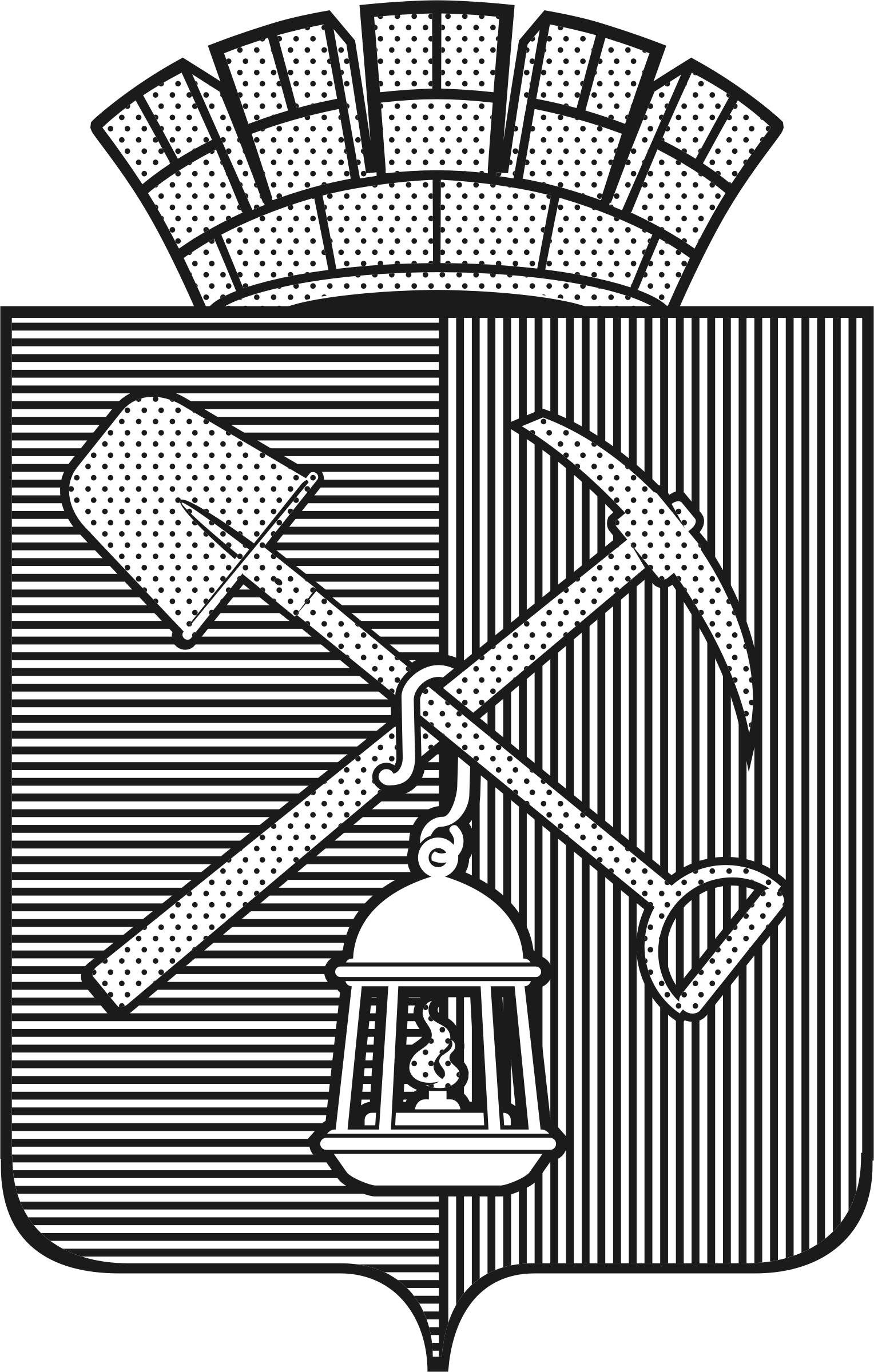 Киселевский городскойСовет народных депутатовРЕШЕНИЕ№ _45_-н«_27_»_июня_2013 г.О внесении изменений в решениеКиселевского городского Совета народных депутатовот 19.12.2012 № 73-н «О бюджете Киселевского городскогоокруга на 2013 год и на плановый период2014 и 2015 годов»В соответствии с Федеральным законом от 06.10.2003 №131-ФЗ «Об общих принципах организации местного самоуправления в Российской Федерации», Уставом Киселевского городского округа, Киселевский городской Совет народных депутатовРЕШИЛ:1. Внести в решение Киселевского городского Совета народных депутатов от 19.12.2012 №73-н (в редакции решений Киселевского городского Совета народных депутатов от 31.01.2013 № 2-н, 25.04.2013 № 27-н) «О бюджете Киселевского городского округа на 2013 год и на плановый период 2014 и 2015годов» следующие изменения и дополнения:1.1. Пункт 1 статьи 1 решения изложить в следующей редакции:«1. Утвердить основные характеристики бюджета Киселевского городского округа (далее – местный бюджет) на 2013 год:общий объем доходов местного бюджета в сумме 3157022,0 тыс. руб.;общий объем расходов местного бюджета в сумме 3252208,1  тыс. руб.;дефицит местного бюджета в сумме 95186,1 тыс. руб., или 8,5 % от объема доходов местного бюджета на 2013 год без учета безвозмездных поступлений и поступлений налоговых доходов по дополнительным нормативам отчислений».1.2. Абзац второй части 1 статьи 4 решения изложить в следующей редакции: «40 процентов для Муниципального унитарного предприятия «Городское градостроительное кадастровое бюро»;».1.3. Пункт 3 статьи 7 решения изложить в следующей редакции:«3. Утвердить общий объем бюджетных ассигнований, направляемых на реализацию публичных нормативных обязательств, на 2013 год в сумме 406 896,1 тыс. руб., на 2014 год в сумме 418 153,1 тыс. руб., на 2015 год в сумме 435 243,1 тыс. руб.».1.4. В пункте 4 статьи 7 решения цифры «2 000» заменить цифрами «4 000».1.5.  В абзаце первом статьи 11 решения цифры «1 040 698» заменить цифрами «1 123 540».1.6. В статье 14 решения цифры «1 518 548,3» заменить цифрами «1 711 061». 1.7. Статью 17 решения изложить в следующей редакции:«Статья 17.Субсидии юридическим лицам (за исключением субсидий муниципальным учреждениям), индивидуальным предпринимателям, физическим лицам - производителям товаров, работ, услуг1. Субсидии юридическим лицам (за исключением субсидий муниципальным учреждениям), индивидуальным предпринимателям, физическим лицам - производителям товаров, работ, услуг предоставляются в случаях, связанных с:   возмещением недополученных доходов организациям жилищно-коммунального хозяйства, оказывающим населению услуги газо-, тепло-, водоснабжения, водоотведения;   возмещением предприятиям топливно-энергетического комплекса затрат по обеспечению населения топливом (углем каменным);   возмещением затрат, связанных с предоставлением услуг общими отделениями муниципальных бань;   возмещением затрат организациям, осуществляющим управление многоквартирными домами, связанных с выполнением работ (предоставлением услуг);оказанием поддержки субъектам малого и среднего предпринимательства и организациям, образующим инфраструктуру поддержки субъектов малого и среднего предпринимательства; приобретением бумаги для печатных изданий.2. Субсидии юридическим лицам (за исключением субсидий муниципальным учреждениям), индивидуальным предпринимателям, физическим лицам - производителям товаров, работ, услуг предоставляются в порядке, установленном администрацией Киселевского городского округа.».1.8. В подпункте 4 части 2 статьи 18 решения цифру «150» заменить цифрой «300».1.9. Часть 2 статьи 19 дополнить абзацем следующего содержания:«на сопровождение программного обеспечения».  1.10. Приложение 2 к решению изложить в новой редакции согласно Приложению 1 к настоящему решению.1.11. Приложение 3 к решению изложить в новой редакции согласно Приложению 2 к настоящему решению.1.12. Приложение 6 к решению изложить в новой редакции согласно Приложению 3 к настоящему решению.1.13. Приложение 7 к решению изложить в новой редакции согласно Приложению 4 к настоящему решению.2. Настоящее решение вступает в силу с момента подписания.И.о. Главы города Киселевска					  	   	                       В.А. ЛатаПредседательКиселевского городскогоСовета народных депутатов							             В.Б.ИгуменшевПриложение 1к решению Киселевского городского Советанародных депутатов от «27»июня 2013 г. №45-н                   «Приложение 2                                                                                                 к решению Киселевского городского Совета                                                                            народных депутатов от «19» декабря 2012г. №73-нПеречень и коды главных администраторов доходов бюджета  Киселевского городского округа, закрепляемые за ними виды (подвиды) доходовбюджета  Киселевского городского округа ».Приложение 2к решению Киселевского городского Советанародных депутатов от «_27_»июня_2013 г. №45-н                   «Приложение 3                                                                                                 к решению Киселевского городского Совета                                                                            народных депутатов от «19» декабря 2012г. №73-нПеречень главных администраторов источников финансирования дефицита бюджета Киселевского городского округа, закрепляемые за ними группы (подгруппы) источников финансирования дефицита бюджета Киселевского городского округа».Приложение 3к решению Киселевского городского Советанародных депутатов от «_27»_июня_2013 г. №45-н                   «Приложение 6                                                                                                 к решению Киселевского городского Совета                                                                            народных депутатов от «19» декабря 2012г. №73-нРаспределениебюджетных ассигнований местного бюджета по разделам, подразделам, целевым статьям и видам расходов классификации расходов бюджета на 2013 год и на плановый период 2014 и 2015 годов».Приложение 4к решению Киселевского городского Советанародных депутатов от « 27_»июня_2013 г. №45-н                   «Приложение 7                                                                                                 к решению Киселевского городского Совета                                                                            народных депутатов от «19» декабря 2012г. №73-нРаспределение бюджетных ассигнований местного бюджета по разделам, подразделам, целевым статьям и видам расходов классификации расходов бюджета в ведомственной структуре расходов на 2013 год и на плановый период 2014 и 2015 годов».Код бюджетной классификации Российской ФедерацииКод бюджетной классификации Российской ФедерацииНаименование главного администратора доходов бюджета городского округа и доходов бюджета городского округаглавного администратора доходовдоходов бюджета  городского округаНаименование главного администратора доходов бюджета городского округа и доходов бюджета городского округа855Финансовое управление города КиселевскаФинансовое управление города Киселевска8551 11 02032 04 0000 120Доходы от размещения временно свободных средств бюджетов городских округов8551 11 03040 04 0000 120Проценты, полученные от предоставления бюджетных кредитов внутри страны за счет средств бюджетов городских округов8551 13 02994 04 0000 130Прочие доходы от компенсации затрат  бюджетов городских округов8551 13 02994 04 0003 130Прочие доходы от компенсации затрат  бюджетов городских округов (возврат дебиторской задолженности прошлых лет)8551 13 02994 04 0005 130Прочие доходы от компенсации затрат  бюджетов городских округов (доходы от компенсации затрат  бюджетов городских округов)8551 16 18040 04 0000 140Денежные взыскания (штрафы) за нарушение бюджетного законодательства (в части бюджетов городских округов)8551 16 23040 04 0000 140Доходы от возмещения ущерба при возникновении страховых случаев, когда выгодоприобретателями выступают получатели средств бюджетов городских округов8551 16 23041 04 0000 140Доходы от возмещения ущерба при возникновении страховых случаев по обязательному страхованию гражданской ответственности, когда выгодоприобретателями  выступают получатели средств бюджетов городских округов8551 16 23042 04 0000 140Доходы от возмещения ущерба при возникновении иных страховых случаев, когда выгодоприобретателями  выступают получатели средств бюджетов городских округов8551 16 32000 04 0000 140Денежные взыскания, налагаемые в возмещение ущерба, причиненного в результате незаконного или нецелевого использования бюджетных средств (в части бюджетов городских округов)8551 16 42040 04 0000 140Денежные взыскания (штрафы) за нарушение условий договоров (соглашений) о предоставлении бюджетных кредитов за счет средств бюджетов городских округов8551 16 90040 04 0000 140Прочие поступления от денежных взысканий (штрафов) и иных сумм в возмещение ущерба, зачисляемые в бюджеты городских округов8551 17 01040 04 0000 180Невыясненные поступления, зачисляемые в бюджеты городских округов8551 17 05040 04 0000 180Прочие неналоговые доходы бюджетов городских округов8552 02 01001 04 0000 151Дотации бюджетам городских округов на выравнивание бюджетной обеспеченности8552 02 01003 04 0000 151Дотации бюджетам городских округов на поддержку мер по обеспечению сбалансированности бюджетов8552 02 01009 04 0000 151Дотации бюджетам городских округов на поощрение достижения наилучших показателей деятельности органов местного самоуправления8552 02 01999 04 0000 151Прочие дотации бюджетам городских округов8552 02 02003 04 0000 151Субсидии бюджетам городских округов на реформирование муниципальных финансов8552 02 02009 04 0000 151Субсидии бюджетам городских округов на государственную поддержку малого и среднего предпринимательства, включая крестьянские (фермерские) хозяйства8552 02 02019 04 0000 151Субсидии бюджетам городских округов на реализацию программ поддержки социально ориентированных некоммерческих организаций8552 02 02024 04 0000 151Субсидии бюджетам городских округов на денежные выплаты медицинскому персоналу фельдшерско-акушерских пунктов, врачам, фельдшерам и медицинским сестрам скорой медицинской помощи8552 02 02041 04 0000 151Субсидии бюджетам городских округов на строительство, модернизацию, ремонт и содержание автомобильных дорог общего пользования, в том числе дорог в поселениях (за исключением автомобильных дорог федерального значения)8552 02 02051 04 0000 151Субсидии бюджетам городских округов на реализацию федеральных целевых программ8552 02 02071 04 0000 151Субсидии бюджетам городских округов на предоставление грантов в области науки, культуры, искусства и средств массовой информации8552 02 02074 04 0000 151Субсидии бюджетам городских округов на совершенствование организации питания учащихся в общеобразовательных учреждениях8552 02 02077 04 0000 151Субсидии бюджетам городских округов на бюджетные инвестиции в объекты капитального строительства собственности муниципальных образований8552 02 02078 04 0000 151Субсидии бюджетам городских округов на бюджетные инвестиции для модернизации объектов коммунальной инфраструктуры8552 02 02079 04 0000 151Субсидии бюджетам городских округов на переселение граждан из жилищного фонда, признанного непригодным для проживания, и (или) жилищного фонда с высоким уровнем износа (более 70 процентов)8552 02 02080 04 0000 151Субсидии бюджетам городских округов для обеспечения земельных участков коммунальной инфраструктурой в целях жилищного строительства8552 02 02081 04 0000 151Субсидии бюджетам городских округов на мероприятия по обеспечению жильем иных категорий граждан на основании решений Правительства Российской Федерации8552 02 02088 04 0000 151Субсидии бюджетам городских округов на обеспечение мероприятий по капитальному ремонту многоквартирных домов и переселению граждан  из аварийного жилищного фонда за счет средств, поступивших от государственной корпорации  - Фонда содействия реформированию жилищно-коммунального хозяйства8552 02 02088 04 0001 151Субсидии бюджетам городских округов на обеспечение мероприятий по капитальному ремонту многоквартирных домов за счет средств, поступивших от государственной  корпорации - Фонда содействия реформированию жилищно-коммунального хозяйства8552 02 02088 04 0002 151Субсидии бюджетам городских округов на обеспечение мероприятий по переселению граждан из аварийного жилищного фонда за счет средств, поступивших от государственной  корпорации - Фонда содействия реформированию жилищно-коммунального хозяйства8552 02 02088 04 0004 151Субсидии бюджетам городских округов на обеспечение мероприятий по переселению граждан из аварийного жилищного фонда с учетом необходимости развития малоэтажного жилищного строительства за счет средств, поступивших от государственной корпорации - Фонда содействия реформированию жилищно-коммунального хозяйства8552 02 02088 04 0006 151Субсидии бюджетам городских округов на обеспечение мероприятий по модернизации систем коммунальной инфраструктуры за счет средств, поступивших от государственной корпорации - Фонда содействия реформированию жилищно-коммунального хозяйства8552 02 02089 04 0000 151Субсидии бюджетам городских округов на обеспечение мероприятий по капитальному ремонту многоквартирных домов и переселению граждан из аварийного жилищного фонда за счет средств бюджетов8552 02 02089 04 0001 151Субсидии бюджетам городских округов на обеспечение мероприятий по капитальному  ремонту многоквартирных домов за счет средств бюджетов8552 02 02089 04 0002 151Субсидии бюджетам городских округов на обеспечение мероприятий по переселению граждан из аварийного  жилищного фонда за счет средств бюджетов8552 02 02089 04 0004 151Субсидии бюджетам городских округов на обеспечение мероприятий по переселению граждан из аварийного жилищного фонда с учетом необходимости развития малоэтажного жилищного строительства за счет средств бюджетов8552 02 02089 04 0005 151Субсидии бюджетам городских округов на обеспечение мероприятий по модернизации систем коммунальной инфраструктуры за счет средств бюджетов8552 02 02102 04 0000 151Субсидии бюджетам городских округов на закупку автотранспортных средств и коммунальной техники8552 02 02104 04 0000 151Субсидии бюджетам городских округов на организацию дистанционного обучения инвалидов8552 02 02105 04 0000 151Субсидии бюджетам городских округов на проведение противоаварийных мероприятий в зданиях государственных и муниципальных общеобразовательных учреждений8552 02 02109 04 0000 151Субсидии бюджетам городских округов на проведение капитального ремонта многоквартирных домов8552 02 02141 04 0000 151 Субсидии бюджетам городских округов на реализацию комплексных программ поддержки развития дошкольных образовательных учреждений в субъектах Российской Федерации8552 02 02145 04 0000 151 Субсидии бюджетам городских округов на модернизацию региональных систем общего образования8552 02 02150 04 0000 151 Субсидии бюджетам городских округов на реализацию программы энергосбережения и повышения энергетической эффективности на период до 2020 года8552 02 02999 04 0000 151Прочие субсидии бюджетам городских округов8552 02 03001 04 0000 151Субвенции бюджетам городских округов на оплату жилищно-коммунальных услуг отдельным категориям граждан8552 02 03002 04 0000 151Субвенции бюджетам городских округов на осуществление полномочий по подготовке проведения статистических переписей8552 02 03004 04 0000 151Субвенции бюджетам городских округов на обеспечение мер социальной поддержки для лиц, награжденных знаком "Почетный донор СССР", "Почетный донор России"8552 02 03010 04 0000 151Субвенции бюджетам городских округов на перевозку несовершеннолетних, самовольно ушедших из семей, детских домов, школ-интернатов, специальных учебно-воспитательных и иных детских учреждений8552 02 03013 04 0000 151Субвенции бюджетам городских округов на обеспечение мер социальной поддержки реабилитированных лиц и лиц, признанных пострадавшими от политических репрессий8552 02 03014 04 0000 151Субвенции бюджетам городских округов на поощрение лучших учителей8552 02 03015 04 0000 151Субвенции бюджетам городских округов на осуществление первичного воинского учета на территориях, где отсутствуют военные комиссариаты8552 02 03022 04 0000 151Субвенции бюджетам городских округов на предоставление гражданам субсидий на оплату жилого помещения и коммунальных услуг8552 02 03024 04 0000 151Субвенции бюджетам городских округов на выполнение передаваемых полномочий субъектов Российской Федерации8552 02 03033 04 0000 151Субвенции бюджетам городских округов на оздоровление детей8552 02 03059 04 0000 151Субвенции бюджетам городских округов на государственную поддержку внедрения комплексных мер модернизации образования8552 02 03060 04 0000 151Субвенции бюджетам городских округов на осуществление полномочий Российской Федерации по контролю качества образования, лицензированию и государственной аккредитации образовательных учреждений, надзору и контролю за соблюдением законодательства в области образования8552 02 03064 04 0000 151Субвенции бюджетам городских округов на поддержку экономически значимых региональных программ8552 02 03068 04 0000 151 Субвенции бюджетам городских округов на оказание отдельным категориям граждан государственной социальной помощи по обеспечению лекарственными препаратами, изделиями медицинского назначения, а также специализированными продуктами лечебного питания для детей-инвалидов8552 02 03073 04 0000 151Субвенции бюджетам городских округов на активные мероприятия по содействию занятости населения, включая оказание содействия гражданам в переселении для работы в сельской местности8552 02 03077 04 0000 151Субвенции бюджетам городских округов на обеспечение жильем граждан, уволенных с военной службы (службы), и приравненных к ним лиц8552 02 03078 04 0000 151 Субвенции бюджетам городских округов на модернизацию региональных систем общего образования8552 02 03999 04 0000 151Прочие субвенции бюджетам городских округов8552 02 04007 04 0000 151Межбюджетные трансферты, передаваемые бюджетам городских округов на реализацию программ местного развития и обеспечение занятости для шахтерских городов и поселков8552 02 04012 04 0000 151Межбюджетные трансферты, передаваемые бюджетам городских округов для компенсации дополнительных расходов, возникших в результате решений, принятых органами власти другого уровня8552 02 04017 04 0000 151Межбюджетные трансферты, передаваемые бюджетам городских округов на осуществление отдельных полномочий в области обеспечения лекарственными препаратами8552 02 04026 04 0000 151Межбюджетные трансферты, передаваемые бюджетам городских округов на выплату региональной доплаты к пенсии8552 02 04029 04 0000 151Межбюджетные трансферты, передаваемые бюджетам городских округов на реализацию дополнительных мероприятий, направленных на снижение напряженности на рынке труда8552 02 04035 04 0000 151Межбюджетные трансферты, передаваемые бюджетам городских округов на осуществление внедрения стандартов медицинской помощи, повышения доступности амбулаторной помощи8552 02 04999 04 0000 151Прочие межбюджетные трансферты, передаваемые бюджетам городских округов8552 03 04000 04 0000 180Безвозмездные поступления от государственных (муниципальных) организаций в бюджеты городских округов8552 03 04010 04 0000 180Предоставление  государственными (муниципальными) организациями грантов для получателей средств бюджетов городских округов8552 03 04020 04 0000 180Поступления от денежных пожертвований, предоставляемых государственными (муниципальными) организациями  получателям средств  бюджетов городских округов8552 03 04030 04 0000 180Безвозмездные поступления в бюджеты городских округов от государственной корпорации -  Фонда содействия реформированию жилищно-коммунального хозяйства на обеспечение мероприятий по капитальному ремонту многоквартирных домов8552 03 04040 04 0000 180Безвозмездные поступления в бюджеты городских округов от государственной корпорации  - Фонда содействия реформированию жилищно-коммунального хозяйства на обеспечение мероприятий по переселению граждан из аварийного жилищного фонда8552 03 04050 04 0000 180Безвозмездные поступления в бюджеты городских округов от государственной корпорации -  Фонда содействия реформированию жилищно-коммунального хозяйства на обеспечение мероприятий по переселению граждан из аварийного жилищного фонда с учетом необходимости развития малоэтажного жилищного строительства 8552 03 04099 04 0000 180Прочие безвозмездные поступления от государственных (муниципальных) организаций  в бюджеты городских округов8552 04 04000 04 0000 180Безвозмездные поступления  от негосударственных организаций в бюджеты городских округов8552 04 04010 04 0000 180Предоставление негосударственными организациями грантов для получателей средств  бюджетов городских округов8552 04 04020 04 0000 180Поступления от денежных пожертвований, предоставляемых негосударственными организациями получателям средств  бюджетов городских округов8552 04 04030 04 0000 180Средства страховых медицинских организаций, поступившие в бюджеты городских округов на осуществление внедрения стандартов медицинской помощи, повышения доступности амбулаторной помощи8552 04 04099 04 0000 180Прочие безвозмездные поступления от негосударственных организаций в бюджеты городских округов8552 08 04000 04 0000 180Перечисления из бюджетов городских округов (в бюджеты городских округов) для осуществления возврата (зачета) излишне уплаченных или излишне взысканных сумм налогов, сборов и иных платежей, а также сумм процентов за несвоевременное осуществление такого возврата и процентов, начисленных на излишне взысканные суммы8552 18 04000 04 0000 180Доходы бюджетов городских округов от возврата  организациями остатков субсидий прошлых лет8552 18 04010 04 0000 180Доходы бюджетов городских округов от возврата бюджетными учреждениями остатков субсидий прошлых лет8552 18 04020 04 0000 180Доходы бюджетов городских округов от возврата автономными учреждениями остатков субсидий прошлых лет8552 18 04030 04 0000 180Доходы бюджетов городских округов от возврата иными организациями остатков субсидий прошлых лет8552 19 04000 04 0000 151Возврат остатков субсидий, субвенций и иных межбюджетных трансфертов, имеющих целевое назначение, прошлых лет из бюджетов городских округов900    администрация Киселевского городского округа    администрация Киселевского городского округа9001 08 07173 01 0000 110Государственная пошлина за выдачу органом местного самоуправления городского округа специального разрешения на движение по автомобильным дорогам транспортных средств, осуществляющих перевозки опасных, тяжеловесных и (или) крупногабаритных грузов, зачисляемая в бюджеты городских округов9001 08 07173 01 1000 110Государственная пошлина за выдачу органом местного самоуправления городского округа специального разрешения на движение по автомобильным дорогам транспортных средств, осуществляющих перевозки опасных, тяжеловесных и (или) крупногабаритных грузов, зачисляемая в бюджеты городских округов9001 08 07173 01 4000 110Государственная пошлина за выдачу органом местного самоуправления городского округа специального разрешения на движение по автомобильным дорогам транспортных средств, осуществляющих перевозки опасных, тяжеловесных и (или) крупногабаритных грузов, зачисляемая в бюджеты городских округов9001 11 09034 04 0000 120Доходы от эксплуатации и использования имущества автомобильных дорог, находящихся в собственности городских округов9001 16 37030 04 0000 140Поступления сумм в возмещение вреда, причиняемого автомобильным дорогам местного значения транспортнымисредствами, осуществляющими перевозки тяжеловесных и (или) крупногабаритныхгрузов, зачисляемые в бюджеты городских округов9001 16 42040 04 0000 140Денежныевзыскания(штрафы) занарушение условийдоговоров(соглашений)опредоставлениибюджетныхкредитовзасчетсредствбюджетовгородскихокругов9001 16 51020 02 0000 140Денежные взыскания (штрафы), установленные законами субъектов Российской Федерации за несоблюдение муниципальных правовых актов, зачисляемые в бюджеты городских округов9002 02 02009 04 0000 151Субсидии бюджетам городских округов на государственную поддержку малого и среднего предпринимательства, включая крестьянские (фермерские) хозяйства9002 02 03002 04 0000 151Субвенции бюджетам городских округов на осуществление полномочий по подготовке проведения статистических переписей9002 02 03007 04 0000 151Субвенции бюджетам городских округов на составление (изменение) списков кандидатов в присяжные заседатели федеральных судов общей юрисдикции в Российской Федерации9002 02 03025 04 0000 151Субвенции бюджетам городских округов на реализацию полномочий Российской Федерации по осуществлению социальных выплат безработным гражданам9002 02 04029 04 0000 151Межбюджетные трансферты, передаваемые бюджетам городских округов на реализацию дополнительных мероприятий, направленных на снижение напряженности на рынке труда9002 07 04010 04 0000 180Безвозмездные поступления от физических и юридических лиц на финансовое обеспечение дорожной деятельности, в том числе добровольных пожертвований, в отношении автомобильных дорог общего пользования местного значения городских округов  9002 07 04020 04 0000 180Поступления от денежных пожертвований, предоставляемых физическими лицами получателям средств бюджетов городских округов9002 07 04050 04 0000 180Прочие безвозмездные поступления в бюджеты городских округов903Контрольно – счетная палата Киселевского городского округаКонтрольно – счетная палата Киселевского городского округа9031 16 18040 04 0000 140Денежные взыскания (штрафы) за нарушение бюджетного законодательства (в части бюджетов городских округов)904управление городского развития администрации Киселевского городского округауправление городского развития администрации Киселевского городского округа9041 13 01994 04 0000 130Прочие доходы от оказания платных услуг (работ) получателями средств бюджетов городских округов9042 02 02008 04 0000 151Субсидии бюджетам городских округов на обеспечение жильем молодых семей9042 02 02077 04 0000 151Субсидии бюджетам городских округов на бюджетные инвестиции в объекты капитального строительства собственности муниципальных образований9042 02 02078 04 0000 151Субсидии бюджетам городских округов на бюджетные инвестиции для модернизации объектов коммунальной инфраструктуры904 2 02 02080 04 0000 151Субсидиибюджетам городских округов для обеспечения земельных участков коммунальной инфраструктурой в целях жилищного строительства9042 02 02081 04 0000 151Субсидиибюджетам городских округов на мероприятия по обеспечению жильем иных категорий граждан на основании решений Правительства Российской Федерации9042 02 02137 04 0000 151Субсидиибюджетам городских округов на капитальный ремонт и ремонт дворовых территорий многоквартирных домов, проездов к дворовым территориям многоквартирных домов административных центров субъектов Российской Федерации и административных центров муниципальных районов Московской и Ленинградской областей9042 02 03026 04 0000 151Субвенции бюджетам городских округов на обеспечение жилыми помещениями детей - сирот, детей, оставшихся без попечения родителей, а также детей, находящихся под опекой (попечительством), не имеющих закрепленного жилого помещения9042 02 03069 04 0000 151Субвенции бюджетам городских округов на обеспечение жильем отдельных категорий граждан, установленных Федеральным законом от 12 января 1995 года № 5-ФЗ "О ветеранах",  в соответствии с Указом Президента Российской Федерации от 7 мая 2008 года № 714 "Об обеспечении жильем ветеранов Великой Отечественной войны 1941 - 1945 годов"904 2 02 03070 04 0000 151Субвенции бюджетам городских округов на обеспечение жильем отдельных категорий граждан, установленных Федеральными законами от 12 января 1995 года № 5-ФЗ "О ветеранах",  и от 24 ноября 1995 года № 181-ФЗ "О социальной защите инвалидов в Российской Федерации"9042 02 03077 04 0000 151Субвенциибюджетам городских округов на обеспечение жильем граждан, уволенных с военной службы (службы), и приравненных к ним лиц9042 02 03119 04 0000 151Субвенции бюджетам городских округов на обеспечение предоставления жилых помещений детям-сиротам и детям, оставшимся без попечения родителей, лицам из  их числа по договорам найма специализированных жилых помещений905комитет по управлению муниципальным имуществомКиселевского городского округакомитет по управлению муниципальным имуществомКиселевского городского округа9051 08 07150 01 0000 110Государственная пошлина за выдачу разрешения на установку рекламной конструкции9051 08 07150 01 1000 110Государственная пошлина за выдачу разрешения на установку рекламной конструкции9051 08 07150 01 4000 110Государственная пошлина за выдачу разрешения на установку рекламной конструкции9051 11 05012 04 0000 120Доходы, получаемые в виде арендной платы за земельные участки, государственная собственность на которые не разграничена и которые расположены в границах городских округов, а также средства от продажи права на заключение договоров аренды указанных земельных участков9051 11 05024 04 0000 120Доходы, получаемые в виде арендной платы, а также средства от продажи права на заключение договоров аренды за земли, находящиеся в собственности городских округов (за исключением земельных участков муниципальных бюджетных и автономных учреждений)9051 11 05034 04 0000 120Доходы от сдачи в аренду имущества, находящегося в оперативном управлении органов управления городских округов и созданных ими учреждений (за исключением имущества муниципальных бюджетных и автономных учреждений)9051 11 05074 04 0000 120Доходы от сдачи в аренду имущества, составляющего казну городских округов (за исключением земельных участков)9051 11 07014 04 0000 120Доходы от перечисления части прибыли, остающейся после уплаты налогов и иных обязательных платежей муниципальных унитарных предприятий, созданных городскими округами9051 11 09044 04 0000 120Прочие поступления от использования имущества, находящегося в собственности городских округов (за исключением имущества муниципальных бюджетных и автономных учреждений, а также имущества муниципальных унитарных предприятий, в том числе казенных)9051 14 01040 04 0000 410Доходы от продажи квартир, находящихся в собственности городских округов9051 14 02043 04 0000 410Доходы от реализации иного имущества, находящегося в собственности городских округов (за исключением имущества муниципальных бюджетных и автономных учреждений, а также имущества муниципальных унитарных предприятий, в том числе казенных), в части реализации основных средств по указанному имуществу9051 14 06012 04 0000 430Доходы от продажи земельных участков, государственная собственность на которые не разграничена и которые расположены в границах городских округов9051 14 06024 04 0000 430Доходы от продажи земельных участков, находящихся в собственности городских округов (за исключением земельных участковмуниципальных бюджетных и автономных учреждений)9052 02 02102 04 0000 151Субсидиибюджетам городских округов назакупку автотранспортных средств и коммунальной техники906управление жилищно – коммунального хозяйстваадминистрации Киселевского городского округауправление жилищно – коммунального хозяйстваадминистрации Киселевского городского округа906 1 11 09044 04 0000 120Прочие поступления от использования имущества, находящегося в собственности городских округов (за исключением имущества муниципальных бюджетных и автономных учреждений, а также имущества муниципальных унитарных предприятий, в том числе казенных)9061 16 37030 04 0000 140Поступлениясуммввозмещениевреда,причиняемогоавтомобильнымдорогам местного значениятранспортнымисредствами,осуществляющими перевозки тяжеловесных и  (или) крупногабаритных грузов, зачисляемые в бюджеты городских округов9062 02 02078 04 0000 151Субсидии бюджетам городских округов на бюджетные инвестиции для модернизации объектов коммунальной инфраструктуры9062 02 02080 04 0000 151Субсидиибюджетам городских округов для обеспечения земельных участков коммунальной инфраструктурой в целях жилищного строительства9062 02 02137 04 0000 151Субсидиибюджетам городских округов на капитальный ремонт и ремонт дворовых территорий многоквартирных домов, проездов к дворовым территориям многоквартирных домов административных центров субъектов Российской Федерации и административных центров муниципальных районов Московской и Ленинградской областей911управление образования администрации Киселевского городского округауправление образования администрации Киселевского городского округа9111 13 01994 04 0000 130Прочие доходы от оказания платных услуг (работ) получателями средств бюджетов городских округов9112 02 02074 04 0000 151Субсидии бюджетам городских округов на совершенствование организации питания учащихся в общеобразовательных учреждениях9112 02 02104 04 0000 151Субсидии бюджетам городских округов на организацию дистанционного обучения инвалидов9112 02 02105 04 0000 151Субсидиибюджетам городских округов на проведение противоаварийных мероприятий в зданиях государственных и муниципальных общеобразовательных учреждений9112 02 02141 04 0000 151Субсидиибюджетам городских округов на реализацию комплексных программ поддержки развития дошкольных образовательных учреждений в субъектах Российской Федерации9112 02 02145 04 0000 151Субсидиибюджетам городских округов на модернизацию региональных систем общего образования9112 02 03020 04 0000 151Субвенции бюджетам городских округов на выплату единовременного пособия при всех формах устройства детей, лишенных родительского попечения, в семью9112 02 03021 04 0000 151Субвенции бюджетам городских округов на ежемесячное денежное вознаграждение за классное руководство9112 02 03027 04 0000 151Субвенции бюджетам городских округов на содержание ребенка в семье опекуна и приемной семье, а также вознаграждение, причитающееся приемному родителю9112 02 03029 04 0000 151Субвенции бюджетам городских округов на компенсацию части родительской платы за содержание ребенка в государственных и муниципальных образовательных учреждениях, реализующих основную общеобразовательную программу дошкольного образования9112 07 04020 04 0000 180Поступления от денежных пожертвований, предоставляемых физическими лицами получателям средств бюджетов городских округов9112 07 04050 04 0000 180Прочие безвозмездные поступления в бюджеты городских округов912управление здравоохранения администрации Киселевского городского округауправление здравоохранения администрации Киселевского городского округа9122 02 02024 04 0000 151Субсидии бюджетам городских округов на денежные выплаты медицинскому персоналу фельдшерско-акушерских пунктов, врачам, фельдшерам и медицинским сестрам скорой медицинской помощи9122 02 03055 04 0000 151Субвенции бюджетам городских округов на денежные выплаты медицинскому персоналу фельдшерско - акушерских пунктов, врачам, фельдшерам и медицинским сестрам скорой медицинской помощи9122 02 03068 04 0000 151Субвенциибюджетам городских округов на оказание отдельным категориям граждан государственной социальной помощи по обеспечению лекарственными препаратами, изделиями медицинского назначения, а также специализированными продуктами лечебного питания для детей-инвалидов9122 02 04017 04 0000 151Межбюджетные трансферты, передаваемые бюджетам городских округов на осуществление отдельных полномочий в области обеспечения лекарственными препаратами9122 02 04034 04 0001 151Межбюджетныетрансферты,передаваемые бюджетам городских округов на реализацию региональных программ модернизации здравоохранения субъектов Российской Федерации в части укрепления материально-технической базы медицинских учреждений9122 02 04034 04 0002 151Межбюджетныетрансферты,передаваемые бюджетам городских округов на реализацию программ и мероприятий по модернизации здравоохранения в части внедрения современных информационных систем в здравоохранение в целях перехода на полисы обязательного медицинского страхования единого образца9122 02 04035 04 0000 151Межбюджетныетрансферты, передаваемыебюджетам городских округов на осуществление внедрения стандартов медицинской помощи, повышения доступности амбулаторной помощи913управление культуры администрации Киселевского городского округауправление культуры администрации Киселевского городского округа9132 02 04025 04 0000 151Межбюджетные трансферты, передаваемые бюджетам городских округов на комплектование книжных фондов библиотек муниципальных образований9132 02 04041 04 0000 151Межбюджетные трансферты, передаваемые бюджетам городских округов, на подключение общедоступных библиотек Российской Федерации к сети Интернет и развитие системы библиотечного дела с учетом задачи расширения информационных технологий и оцифровки913 2 07 04020 04 0000 180Поступления от денежных пожертвований, предоставляемых физическими лицами получателям средств бюджетов городских округов9132 07 04050 04 0000 180Прочие безвозмездные поступления в бюджеты городских округов914комитет по физической культуре, спорту и туризмуадминистрации Киселевского городского округакомитет по физической культуре, спорту и туризмуадминистрации Киселевского городского округа9142 07 04020 04 0000 180Поступления от денежных пожертвований, предоставляемых физическими лицами получателям средств бюджетов городских округов9142 07 04050 04 0000 180Прочие безвозмездные поступления в бюджеты городских округов915управление социальной защиты населенияадминистрации Киселевского городского округауправление социальной защиты населенияадминистрации Киселевского городского округа9151 13 01994 04 0000 130Прочие доходы от оказания платных услуг (работ) получателями средств бюджетов городских округов9152 02 03012 04 0000 151Субвенции бюджетам городских округов на выплаты инвалидам компенсаций страховых премий по договорам обязательного страхования гражданской ответственности владельцев транспортных средств9152 02 03053 04 0000 151Субвенции бюджетам городских округов на выплату единовременного пособия беременной жене военнослужащего, проходящего военную службу по призыву, а также ежемесячного пособия на ребенка военнослужащего, проходящего военную службу по призыву9152 02 03090 04 0000 151Субвенции бюджетам городских округов на осуществление ежемесячной денежной выплаты, назначаемой в случае рождения третьего ребенка или последующих детей до достижения ребенком возраста трех летИные доходы бюджета городского округа, администрирование которых может осуществляться главными администраторами доходов бюджета городского округав пределах их компетенцииИные доходы бюджета городского округа, администрирование которых может осуществляться главными администраторами доходов бюджета городского округав пределах их компетенции1 13 01530 04 0000 130Плата за оказание услуг по присоединению объектов дорожного сервиса к автомобильным дорогам общего пользования местного значения зачисляемая в бюджеты городских округов1 13 01994 04 0000 130Прочие доходы от оказания платных услуг (работ) получателями средств бюджетов городских округов1 13 02064 04 0000 130Доходы, поступающие в порядке возмещения расходов, понесенных в связи с эксплуатацией имущества городских округов1 13 02994 04 0003 130Прочие доходы от компенсации затрат  бюджетов городских округов (возврат дебиторской задолженности прошлых лет)1 13 02994 04 0005 130Прочие доходы от компенсации затрат  бюджетов городских округов (доходы от компенсации затрат бюджетов городских округов)1 16 18040 04 0000 140Денежные взыскания (штрафы) за нарушение бюджетного законодательства (в части бюджетов городских округов)1 16 21040 04 0000 140Денежные взыскания (штрафы) и иные суммы, взыскиваемые с лиц, виновных в совершении преступлений, и в возмещение ущерба имуществу, зачисляемые в бюджеты городских округов1 16 23041 04 0000 140Доходы от возмещения ущерба при возникновении страховых случаев по обязательному страхованию гражданской ответственности, когда выгодоприобретателями  выступают получатели средств бюджетов городских округов1 16 23042 04 0000 140Доходы от возмещения ущерба при возникновении иных страховых случаев, когда выгодоприобретателями  выступают получатели средств бюджетов городских округов1 16 32000 04 0000 140Денежные взыскания, налагаемые в возмещение ущерба, причиненного в результате незаконного или нецелевого использования бюджетных средств (в части бюджетов городских округов)1 16 33040 04 0000 140Денежные взыскания (штрафы) за нарушение законодательства Российской Федерации о размещении заказов на поставки товаров, выполнение работ, оказание услуг для нужд городских округов1 16 35020 04 0000 140Суммы по искам о возмещении вреда,причиненногоокружающейсреде,подлежащиезачислениювбюджетыгородских округов1 16 90040 04 0000 140Прочие поступления от денежных взысканий (штрафов) и иных сумм в возмещение ущерба, зачисляемые в бюджеты городских округов1 17 01040 04 0000 180Невыясненные поступления, зачисляемые в бюджеты городских округов1 17 05040 04 0000 180Прочие неналоговые доходы бюджетов городских округов2 02 02051 04 0000 151Субсидии бюджетам городских округов на реализацию федеральных целевых программ2 02 02071 04 0000 151Субсидии бюджетам городских округов на предоставление грантов в области науки, культуры, искусства и средств массовой информации 2 02 02077 04 0000 151Субсидии бюджетам городских округов на бюджетные инвестиции в объекты капитального строительства собственности муниципальных образований2 02 02999 04 0000 151Прочие субсидии бюджетам городских округов2 02 03024 04 0000 151Субвенции бюджетам городских округов на выполнение передаваемых полномочий субъектов Российской Федерации2 02 03999 04 0000 151Прочие субвенции бюджетам городских округов2 02 04012 04 0000 151Межбюджетные трансферты, передаваемые бюджетам городских округов для компенсации дополнительных расходов, возникших в результате решений, принятых органами власти другого уровня2 02 04029 04 0000 151Межбюджетные трансферты, передаваемые бюджетам городских округов на реализацию дополнительных мероприятий, направленных на снижение напряженности на рынке труда2 02 04999 04 0000 151Прочие межбюджетные трансферты, передаваемые бюджетам городских округов 2 03 04099 04 0000 180Прочие безвозмездные поступления от государственных (муниципальных) организаций  в бюджеты городских округов2 07 04010 04 0000 180Безвозмездные поступления от физических и юридических лиц на финансовое обеспечение дорожной деятельности, в том числе добровольных пожертвований, в отношении автомобильных дорог общего пользования местного значения городских округов  2 07 04020 04 0000 180Поступления от денежных пожертвований, предоставляемых физическими лицами получателям средств бюджетов городских округов2 07 04050 04 0000 180Прочие безвозмездные поступления в бюджеты городских округов2 18 04010 04 0000 180Доходы бюджетов городских округов от возврата бюджетными учреждениями остатков субсидий прошлых лет2 18 04020 04 0000 180Доходы бюджетов городских округов от возврата автономными учреждениями остатков субсидий прошлых лет2 18 04030 04 0000 180Доходы бюджетов городских округов от возврата иными организациями остатков субсидий прошлых лет2 19 04000 04 0000 151Возврат остатков субсидий, субвенций и иных межбюджетных трансфертов, имеющих целевое назначение, прошлых лет из бюджетов городских округовКод бюджетной классификации Российской ФедерацииКод бюджетной классификации Российской ФедерацииКод бюджетной классификации Российской ФедерацииНаименование главного администратора источников финансирования дефицита бюджета городского округа и источников финансирования дефицита бюджета городского округаглавного админист-ратораисточников финансиро-вания дефицита бюджета  городского округаисточников финансиро-вания дефицита бюджета  городского округаНаименование главного администратора источников финансирования дефицита бюджета городского округа и источников финансирования дефицита бюджета городского округа855Финансовое управление города КиселевскаФинансовое управление города КиселевскаФинансовое управление города Киселевска85501 05 00 00 00 0000 000Изменение остатков средств на счетах по учету средствИзменение остатков средств на счетах по учету средств85501 06 00 00 00 0000 000Иные источники внутреннего финансирования дефицитов бюджетовИные источники внутреннего финансирования дефицитов бюджетов      900                                     администрация Киселевского городского округа      900                                     администрация Киселевского городского округа      900                                     администрация Киселевского городского округа      900                                     администрация Киселевского городского округа90001 02 00 00 00 0000 00001 02 00 00 00 0000 000Кредиты кредитных организаций в валюте Российской Федерации90001 03 00 00 00 0000 00001 03 00 00 00 0000 000Бюджетные кредиты от других бюджетов бюджетной системы Российской Федерации90001 06 00 00 00 0000 00001 06 00 00 00 0000 000Иные источники внутреннего финансирования дефицита бюджетатыс.руб. НаименованиеРазделПодразделЦелевая статьяВид расходов2013 год2014 год2015 годОбщегосударственные вопросы0193 513,183 63785 534Функционирование высшего должностного лица субъекта Российской Федерации и органа местного самоуправления0102976976976Руководство и управление в сфере установленных функций органов государственной власти субъектов Российской Федерации и органов местного самоуправления01020020000976976976Глава муниципального образования01020020300976976976Расходы на выплаты персоналу в целях обеспечения выполнения функций государственными (муниципальными) органами, казенными учреждениями, органами управления государственными внебюджетными фондами01020020300100976976976Расходы на выплаты персоналу государственных (муниципальных) органов01020020300120976976976Фонд оплаты труда и страховые взносы01020020300121976976976Функционирование законодательных (представительных) органов государственной власти и представительных органов муниципальных образований0103362036203620Руководство и управление в сфере установленных функций органов государственной власти субъектов Российской Федерации и органов местного самоуправления01030020000362036203620Центральный аппарат01030020400236023602360Расходы на выплаты персоналу в целях обеспечения выполнения функций государственными (муниципальными) органами, казенными учреждениями, органами управления государственными внебюджетными фондами01030020400100178817881788Расходы на выплаты персоналу государственных (муниципальных) органов01030020400120178817881788Фонд оплаты труда и страховые взносы01030020400121177517751775Иные выплаты персоналу, за исключением фонда оплаты труда01030020400122131313Закупка товаров, работ и услуг для государственных (муниципальных) нужд01030020400200525525525Иные закупки товаров, работ и услуг для государственных (муниципальных) нужд01030020400240525525525Закупка товаров, работ, услуг в сфере информационно-коммуникационных технологий01030020400242120120120Прочая закупка товаров, работ и услуг для государственных (муниципальных) нужд01030020400244405405405Иные бюджетные ассигнования01030020400800474747Уплата налогов, сборов и иных обязательных платежей в бюджетную систему Российской Федерации01030020400850474747Уплата налога на имущество организаций и земельного налога01030020400851272727Уплата прочих налогов, сборов и иных обязательных платежей 01030020400852202020Председатель представительного органа муниципального образования01030021100944944944Расходы на выплаты персоналу в целях обеспечения выполнения функций государственными (муниципальными) органами, казенными учреждениями, органами управления государственными внебюджетными фондами01030021100100944944944Расходы на выплаты персоналу государственных (муниципальных) органов01030021100120944944944Фонд оплаты труда и страховые взносы01030021100121944944944Депутаты (члены) представительного органа муниципального образования01030021200316316316Социальное обеспечение и иные выплаты населению01030021200300316316316Иные выплаты населению01030021200360316316316Функционирование Правительства Российской Федерации, высших исполнительных органов государственной власти субъектов Российской Федерации, местных администраций  0104427634258342583Руководство и управление в сфере установленных функций органов государственной власти субъектов Российской Федерации и органов местного самоуправления01040020000427634258342583Центральный аппарат01040020400427634258342583Расходы на выплаты персоналу в целях обеспечения выполнения функций государственными (муниципальными) органами, казенными учреждениями, органами управления государственными внебюджетными фондами01040020400100299992996929969Расходы на выплаты персоналу государственных (муниципальных) органов01040020400120299992996929969Фонд оплаты труда и страховые взносы01040020400121299412994129941Иные выплаты персоналу, за исключением фонда оплаты труда01040020400122582828Закупка товаров, работ и услуг для государственных (муниципальных) нужд01040020400200122871213712137Иные закупки товаров, работ и услуг для государственных (муниципальных) нужд01040020400240122871213712137Закупка товаров, работ, услуг в сфере информационно-коммуникационных технологий01040020400242127112541254Прочая закупка товаров, работ и услуг для государственных (муниципальных) нужд01040020400244110161088310883Иные бюджетные ассигнования01040020400800477477477Уплата налогов, сборов и иных обязательных платежей в бюджетную систему Российской Федерации01040020400850477477477Уплата налога на имущество организаций и земельного налога01040020400851410410410Уплата прочих налогов, сборов и иных обязательных платежей 01040020400852676767Обеспечение деятельности финансовых, налоговых и таможенных органов и органов финансового (финансово-бюджетного) надзора0106173817381738Руководство и управление в сфере установленных функций органов государственной власти субъектов Российской Федерации и органов местного самоуправления01060020000173817381738Центральный аппарат01060020400100710071007Расходы на выплаты персоналу в целях обеспечения выполнения функций государственными (муниципальными) органами, казенными учреждениями, органами управления государственными внебюджетными фондами01060020400100881881881Расходы на выплаты персоналу государственных (муниципальных) органов01060020400120881881881Фонд оплаты труда и страховые взносы01060020400121881881881Закупка товаров, работ и услуг для государственных (муниципальных) нужд01060020400200126126126Иные закупки товаров, работ и услуг для государственных (муниципальных) нужд01060020400240126126126Закупка товаров, работ, услуг в сфере информационно-коммуникационных технологий01060020400242110110110Прочая закупка товаров, работ и услуг для государственных (муниципальных) нужд01060020400244161616Руководитель контрольно-счетной палаты муниципального образования и его заместители01060022500731731731Расходы на выплаты персоналу в целях обеспечения выполнения функций государственными (муниципальными) органами, казенными учреждениями, органами управления государственными внебюджетными фондами01060022500100731731731Расходы на выплаты персоналу государственных (муниципальных) органов01060022500120731731731Фонд оплаты труда и страховые взносы01060022500121731731731Обеспечение проведения выборов и референдумов01076900Проведение выборов и референдумов010702000006900Проведение выборов в законодательные (представительные) органы местного самоуправления010702000026900Иные бюджетные ассигнования010702000028006900Специальные расходы010702000028806900Резервные фонды0111517160008171Резервные фонды01110700000517160008171Резервный фонд администрации Киселевского городского округа01110700500517160008171Иные бюджетные ассигнования01110700500800517160008171Резервные средства01110700500870517160008171Другие общегосударственные вопросы0113323452872028446Руководство и управление в сфере установленных функций01130010000927927927Осуществление функций по хранению, комплектованию, учету и использованию документов Архивного фонда Кемеровской области01130010006575757Предоставление субсидий государственным (муниципальным) бюджетным, автономным учреждениям и иным некоммерческим организациям01130010006600575757Субсидии автономным учреждениям01130010006620575757Субсидии автономным учреждениям на финансовое обеспечение государственного (муниципального) задания на оказание государственных (муниципальных) услуг (выполнение работ)01130010006621575757Создание и функционирование комиссий по делам несовершеннолетних и защите их прав01130010007755755755Расходы на выплаты персоналу в целях обеспечения выполнения функций государственными (муниципальными) органами, казенными учреждениями, органами управления государственными внебюджетными фондами01130010007100665665665Расходы на выплаты персоналу государственных (муниципальных) органов01130010007120665665665Фонд оплаты труда и страховые взносы01130010007121665665665Закупка товаров, работ и услуг для государственных (муниципальных) нужд01130010007200909090Иные закупки товаров, работ и услуг для государственных (муниципальных) нужд01130010007240909090Закупка товаров, работ, услуг в сфере информационно-коммуникационных технологий0113001 0007242222Прочая закупка товаров, работ и услуг для государственных (муниципальных) нужд01130010007244888888Создание административных комиссий01130010009115115115Закупка товаров, работ и услуг для государственных (муниципальных) нужд01130010009200115115115Иные закупки товаров, работ и услуг для государственных (муниципальных) нужд01130010009240115115115Закупка товаров, работ, услуг в сфере информационно-коммуникационных технологий0113001 0009242252525Прочая закупка товаров, работ и услуг для государственных (муниципальных) нужд01130010009244909090Реализация государственной политики в области приватизации и управления государственной и муниципальной собственностью0113090 00007454,177607760Содержание и обслуживание муниципальной казны011309001002239,117001700Закупка товаров, работ и услуг для государственных (муниципальных) нужд011309001002001539,110001000Иные закупки товаров, работ и услуг для государственных (муниципальных) нужд011309001002401539,110001000Прочая закупка товаров, работ и услуг для государственных (муниципальных) нужд011309001002441539,110001000Иные бюджетные ассигнования01130900100800700700700Уплата налогов, сборов и иных обязательных платежей в бюджетную систему Российской Федерации01130900100850700700700Уплата прочих налогов, сборов и иных платежей01130900100852700700700Оценка недвижимости, признание прав и регулирование отношений по муниципальной собственности01130900200401560606060Закупка товаров, работ и услуг для государственных (муниципальных) нужд01130900200200401560606060Иные закупки товаров, работ и услуг для государственных (муниципальных) нужд01130900200240401560606060Прочая закупка товаров, работ и услуг для государственных (муниципальных) нужд01130900200244401560606060Приобретение муниципальной собственности011309050001200Закупка товаров, работ и услуг для государственных (муниципальных) нужд011309050002001200Иные закупки товаров, работ и услуг для государственных (муниципальных) нужд011309050002401200Прочая закупка товаров, работ и услуг для государственных (муниципальных) нужд011309050002441200Реализация государственных функций, связанных с общегосударственным управлением01130920000179361408613676Выполнение других обязательств государства01130920300170371318712777Выполнение других обязательств муниципального образования01130920320170371318712777Финансовое обеспечение наградной системы011309203211184082837873Закупка товаров, работ и услуг для государственных (муниципальных) нужд01130920321200174024332023Иные закупки товаров, работ и услуг для государственных (муниципальных) нужд01130920321240174024332023Прочая закупка товаров, работ и услуг для государственных (муниципальных) нужд01130920321244174024332023Социальное обеспечение и иные выплаты населению011309203213001010058505850Иные выплаты населению011309203213601010058505850Поощрение главных распорядителей бюджетных средств01130920322150150150Социальное обеспечение и иные выплаты населению01130920322300150150150Премии и гранты01130920322350150150150Выполнение иных обязательств муниципального образования01130920323504747544754Закупка товаров, работ и услуг для государственных (муниципальных) нужд01130920323200486047104710Иные закупки товаров, работ и услуг для государственных (муниципальных) нужд01130920323240486047104710Прочая закупка товаров, работ и услуг для государственных (муниципальных) нужд01130920323244486047104710Иные бюджетные ассигнования011309203238001874444Исполнение судебных актов011309203238301672424Исполнение судебных актов Российской Федерации и мировых соглашений по возмещению вреда, причиненного в результате незаконных действий (бездействия) органов государственной власти (государственных органов), органов местного самоуправления либо должностных лиц этих органов, а также в результате деятельности казенных учреждений011309203238311672424Уплата налогов, сборов и иных обязательных платежей в бюджетную систему Российской Федерации01130920323850202020Уплата прочих налогов, сборов и иных платежей01130920323852202020Обеспечение деятельности (оказание услуг) подведомственных учреждений01130929900899899899Предоставление субсидий государственным (муниципальным) бюджетным, автономным учреждениям и иным некоммерческим организациям01130929900600899899899Субсидии автономным учреждениям01130929900620899899899Субсидии автономным учреждениям на финансовое обеспечение государственного (муниципального) задания на оказание государственных (муниципальных) услуг (выполнение работ)01130929900621899899899Учреждения  культуры и мероприятия в сфере культуры и кинематографии01134400000569755235523Обеспечение деятельности (оказание услуг) подведомственных учреждений01134409900569755235523Предоставление субсидий государственным (муниципальным) бюджетным, автономным учреждениям и иным некоммерческим организациям01134409900600569755235523Субсидии автономным учреждениям01134409900620569755235523Субсидии автономным учреждениям на финансовое обеспечение государственного (муниципального) задания на оказание государственных (муниципальных) услуг (выполнение работ)01134409900621569755235523Целевые программы муниципальных образований01137950000331424560Целевая муниципальная программа «Обеспечение пожарной безопасности на территории Киселевского городского округа»01137950300231324460Закупка товаров, работ и услуг для государственных (муниципальных) нужд01137950300200231324460Иные закупки товаров, работ и услуг для государственных (муниципальных) нужд01137950300240231324460Прочая закупка товаров, работ и услуг для государственных (муниципальных) нужд01137950300244231324460Целевая муниципальная программа «Благоустройство индивидуального жилого фонда»01137951500100100100Социальное обеспечение и иные выплаты населению01137951500300100100100Иные выплаты населению01137951500360100100100Национальная оборона02170,9175,8176,2Мобилизационная и вневойсковая подготовка0203170,9175,8176,2Руководство в сфере установленных функций02030010000170,9175,8176,2Осуществление первичного воинского учета на территориях, где отсутствуют военные комиссариаты02030013600170,9175,8176,2Расходы на выплаты персоналу в целях обеспечения выполнения функций государственными (муниципальными) органами, казенными учреждениями, органами управления государственными внебюджетными фондами02030013600100169169169Расходы на выплаты персоналу государственных (муниципальных) органов02030013600120169169169Фонд оплаты труда и страховые взносы02030013600121169169169Закупка товаров, работ и услуг для государственных (муниципальных) нужд020300136002001,96,87,2Иные закупки товаров, работ и услуг для государственных (муниципальных) нужд020300136002401,96,87,2Прочая закупка товаров, работ и услуг для государственных (муниципальных) нужд020300136002441,96,87,2Национальная безопасность и правоохранительная деятельность031504315136,715216,7Защита населения и территории от чрезвычайных ситуаций природного и техногенного характера, гражданская оборона0309139711390613926Реализация других функций, связанных с обеспечением национальной безопасности и правоохранительной деятельности03092470000673665556555Обеспечение деятельности (оказание услуг) подведомственных учреждений03092479900673665556555Расходы на выплаты персоналу в целях обеспечения выполнения функций государственными (муниципальными) органами, казенными учреждениями, органами управления государственными внебюджетными фондами03092479900100510851025102Расходы на выплаты персоналу казенных учреждений03092479900110510851025102Фонд оплаты труда и страховые взносы03092479900111510151015101Иные выплаты персоналу, за исключением фонда оплаты труда03092479900112711Закупка товаров, работ и услуг для государственных (муниципальных) нужд03092479900200160014251425Иные закупки товаров, работ и услуг для государственных (муниципальных) нужд03092479900240160014251425Закупка товаров, работ, услуг в сфере информационно-коммуникационных технологий03092479900242697682682Прочая закупка товаров, работ и услуг для государственных (муниципальных) нужд03092479900244903743743Иные бюджетные ассигнования03092479900800282828Уплата налогов, сборов и иных обязательных платежей в бюджетную систему Российской Федерации03092479900850282828Уплата налога на имущество организаций и земельного налога03092479900851161616Уплата прочих налогов, сборов и иных обязательных платежей 03092479900852121212Поисковые и аварийно-спасательные учреждения03093020000716771677167Обеспечение деятельности (оказание услуг) подведомственных учреждений03093029900716771677167Предоставление субсидий государственным (муниципальным) бюджетным, автономным учреждениям и иным некоммерческим организациям03093029900600716771677167Субсидии бюджетным учреждениям03093029900610716771677167Субсидии бюджетным учреждениям на финансовое обеспечение государственного (муниципального) задания на оказание государственных (муниципальных) услуг (выполнение работ)03093029900611716771677167Целевые программы муниципальных образований0309795000068184204Целевая муниципальная программа «Обеспечение пожарной безопасности на территории Киселевского городского округа" 0309795030068184204Закупка товаров, работ и услуг для государственных (муниципальных) нужд0309795030020068184204Иные закупки товаров, работ и услуг для государственных (муниципальных) нужд0309795030024068184204Прочая закупка товаров, работ и услуг для государственных (муниципальных) нужд0309795030024468184204Обеспечение пожарной безопасности0310572730,7790,7Целевые программы муниципальных образований03107950000572730,7790,7Целевая муниципальная программа «Обеспечение пожарной безопасности на территории Киселевского городского округа»03107950300572730,7790,7Закупка товаров, работ и услуг для государственных (муниципальных) нужд03107950300200572730,7790,7Иные закупки товаров, работ и услуг для государственных (муниципальных) нужд03107950300240572730,7790,7Прочая закупка товаров, работ и услуг для государственных (муниципальных) нужд03107950300244572730,7790,7Другие вопросы в области национальной безопасности иправоохранительной деятельности0314500500500Реализация других функций, связанных с обеспечением национальной безопасности и правоохранительной деятельности03142470000500500500Субсидии организациям, осуществляющим деятельность по охране общественного порядка03142470300500500500Предоставление субсидий государственным (муниципальным) бюджетным, автономным учреждениям и иным некоммерческим организациям03142470300600500500500Субсидии некоммерческим организациям (за исключением государственных (муниципальных) учреждений)03142470300630500500500Национальная экономика04421159,7202 433,5123 215,3Топливно-энергетический комплекс0402168136,69666016660Вопросы топливно-энергетического комплекса04022480000166601666016660Мероприятия в топливно-энергетической области04022480100166601666016660Иные бюджетные ассигнования04022480100800166601666016660Субсидии юридическим лицам(кроме государственных (муниципальных учреждений) и физическим лицам-производителям товаров,работ,услуг04022480100810166601666016660Иные безвозмездные и безвозвратные перечисления04025200000151476,680000Реализация программ местного развития и обеспечение занятости для шахтерских городов и поселков04025200100151476,680000Социальное обеспечение и иные выплаты населению04025200100300151476,680000Социальные выплаты гражданам, кроме публичных нормативных социальных выплат04025200100320151476,680000Пособия и компенсации гражданам и иные социальные выплаты, кроме публичных нормативных обязательств04025200100321151476,680000Сельское хозяйство и рыболовство0405294Содержание и обустройство сибиреязвенных захоронений и скотомогильников (биотермических ям)04052630000294Закупка товаров, работ и услуг для государственных (муниципальных) нужд   04052630000200294Иные закупки товаров, работ и услуг для государственных (муниципальных) нужд04052630000240294Прочая закупка товаров, работ, услуг для государственных (муниципальных) нужд04052630000244294Дорожное хозяйство (дорожные фонды)0409122708,39023090230Благоустройство территории муниципального образования04096000000122708,39023090230Строительство и содержание автомобильных дорог и инженерных сооружений на них в границах городских округов и поселений в рамках благоустройства04096000200122708,39023090230Закупка товаров, работ и услуг для муниципальных нужд   04096000200200122708,39023090230Иные закупки товаров, работ и услуг для муниципальных нужд04096000200240122708,39023090230Закупка товаров, работ, услуг в целях капитального ремонта государственного (муниципального) имущества040960002002432037520375Прочая закупка товаров, работ и услуг для государственных (муниципальных) нужд04096000200244122708,36985569855Связь и информатика 041023352366,53214,3Целевые программы муниципальных образований0410795000023352366,53214,3Целевая муниципальная программа «Развитие информационного общества и формирование элементов электронного правительства вКиселевском городском округе»0410795060023352366,53214,3Закупка товаров, работ и услуг для государственных (муниципальных) нужд0410795060020023352366,53214,3Иные закупки товаров, работ и услуг для государственных (муниципальных) нужд0410795060024023352366,53214,3Закупка товаров, работ, услуг в сфере информационно-коммуникационных технологий0410795060024223352366,53214,3Другие вопросы в области национальной экономики04121276861317713111Руководство и управление в сфере установленных функций органов местного самоуправления04120020000266926692669Центральный аппарат04120020400266926692669Расходы на выплаты персоналу в целях обеспечения выполнения функций государственными (муниципальными) органами, казенными учреждениями, органами управления государственными внебюджетными фондами041200204001002563,224672467Расходы на выплаты персоналу государственных (муниципальных) органов041200204001202563,224672467Фонд оплаты труда и страховые взносы04120020400121243724372437Иные выплаты персоналу, за исключением фонда оплаты труда04120020400122126,23030Закупка товаров, работ и услуг для государственных (муниципальных) нужд04120020400200103,8200200Иные закупки товаров, работ и услуг для государственных (муниципальных) нужд04120020400240103,8200200Закупка товаров, работ, услуг в сфере информационно-коммуникационных технологий04120020400242636767Прочая закупка товаров, работ и услуг для государственных (муниципальных) нужд0412002040024441133133Иные бюджетные ассигнования04120020400800222Уплата налогов, сборов и иных обязательных платежей в бюджетную систему Российской Федерации04120020400850222Уплата прочих налогов, сборов и иных обязательных платежей 04120020400852222Реализация государственных функций, связанных с общегосударственным управлением041209200003458,834783478Обеспечение деятельности (оказание услуг) подведомственных учреждений041209299003458,834783478Расходы на выплаты персоналу в целях обеспечения выполнения функций государственными (муниципальными) органами, казенными учреждениями, органами управления государственными внебюджетными фондами04120929900100244924492449Расходы на выплаты персоналу казенных учреждений04120929900110244924492449Фонд оплаты труда и страховые взносы04120929900111244924492449Закупка товаров, работ и услуг для государственных (муниципальных) нужд04120929900200864,8908908Иные закупки товаров, работ и услуг для государственных (муниципальных) нужд04120929900240864,8908908Закупка товаров, работ, услуг в сфере информационно-коммуникационных технологий04120929900242225,4100100Прочая закупка товаров, работ и услуг для государственных (муниципальных) нужд04120929900244639,4808808Иные бюджетные ассигнования04120929900800145121121Уплата налогов, сборов и иных обязательных платежей в бюджетную систему Российской Федерации04120929900850145121121Уплата налога на имущество организаций и земельного налога0412092990085137Уплата прочих налогов, сборов и иных платежей04120929900852108121121Реализация государственных функций в области национальной экономики04123400000300030003000Мероприятия по землеустройству и землепользованию04123400300300030003000Закупка товаров, работ и услуг для государственных (муниципальных) нужд04123400300200300030003000Иные закупки товаров, работ и услуг для государственных (муниципальных) нужд04123400300240300030003000Прочая закупка товаров, работ и услуг для государственных (муниципальных) нужд04123400300244300030003000Целевые программы муниципальных образований0412795000011855840303964Целевая муниципальная программа "Строительство, реконструкция и капитальный ремонт объектов социальной сферы вКиселевском городском округе"04127950200115340Бюджетные инвестиции04127950200400115340Бюджетные инвестиции в объекты государственной (муниципальной) собственности государственным (муниципальным) учреждениям04127950200410115340Бюджетные инвестиции в объекты государственной (муниципальной) собственности казенным учреждениям вне рамок государственного оборонного заказа04127950200411115340Целевая муниципальная программа "Проведение комплекса работ по инвентаризации строений и сооружений объектов муниципальной собственности" 0412795100025810701004Закупка товаров, работ и услуг для государственных (муниципальных) нужд0412795100020025810701004Иные закупки товаров, работ и услуг для государственных (муниципальных) нужд0412795100024025810701004Прочая закупка товаров, работ и услуг для государственных (муниципальных) нужд0412795100024425810701004Целевая муниципальная программа «Поддержка субъектов малого и среднего предпринимательства вКиселевском городском округе»04127951100286028602860Закупка товаров, работ и услуг для государственных (муниципальных) нужд04127951100200360360360Иные закупки товаров, работ и услуг для государственных (муниципальных) нужд04127951100240360360360Прочая закупка товаров, работ и услуг для государственных (муниципальных) нужд04127951100244360360360Предоставление субсидий государственным (муниципальным) бюджетным, автономным учреждениям и иным некоммерческим организациям04127951100600120012001200Субсидии некоммерческим организациям (за исключением государственных (муниципальных) учреждений)04127951100630120012001200Иные бюджетные ассигнования04127951100800130013001300Субсидии юридическим лицам (кроме государственных (муниципальных) учреждений) и физическим лицам- производителям товаров, работ, услуг04127951100810130013001300Целевая муниципальная программа "Благоустройство индивидуального жилого фонда"04127951500100100100Закупка товаров, работ и услуг для государственных (муниципальных) нужд04127951500200100100100Иные закупки товаров, работ и услуг для государственных (муниципальных) нужд04127951500240100100100Прочая закупка товаров, работ и услуг для государственных (муниципальных) нужд04127951500244100100100Жилищно-коммунальное хозяйство05800733,0556446,8564446,8Жилищное хозяйство0501282388164194185194Реализация государственной политики в области приватизации и управления государственной и муниципальной собственностью05010900000850850850Содержание и обслуживание муниципальной казны05010900100850850850Иные бюджетные ассигнования05010900100800850850850Уплата налогов, сборов и иных обязательных платежей в бюджетную систему Российской Федерации05010900100850850850850Уплата налога на имущество организаций и земельного налога05010900100851850850850Обеспечение мероприятий по капитальному ремонту многоквартирных домов и переселению граждан из аварийного жилищного фонда05010980000169010,8Обеспечение мероприятий по капитальному ремонту многоквартирных домов и переселению граждан из аварийного жилищного фонда за счет средств, поступивших от государственной корпорации Фонд содействия реформированию жилищно-коммунального хозяйства05010980100157834,7Обеспечение мероприятий по переселению граждан  из аварийного жилищного фонда 05010980102157834,7Бюджетные инвестиции05010980102400157834,7Бюджетные инвестиции в объекты государственной (муниципальной) собственности государственным (муниципальным) учреждениям05010980102410157834,7Бюджетные инвестиции в объекты государственной (муниципальной) собственности казенным учреждениям вне рамок государственного оборонного заказа05010980102411157834,7Обеспечение мероприятий по капитальному ремонту многоквартирных домов и переселению граждан из аварийного жилищного фонда за счет средств бюджетов0501098020011176,1Обеспечение мероприятий по капитальному ремонту многоквартирных домов050109802012869Иные бюджетные ассигнования050109802018002869Субсидии юридическим лицам (кроме государственных (муниципальных) учреждений) и физическим лицам- производителям товаров, работ, услуг050109802018102869Обеспечение мероприятий по переселению граждан из аварийного жилищного фонда 050109802028307,1Бюджетные инвестиции050109802024008307,1Бюджетные инвестиции в объекты государственной (муниципальной) собственности государственным (муниципальным) учреждениям050109802024108307,1Бюджетные инвестиции в объекты государственной (муниципальной) собственности казенным учреждениям вне рамок государственного оборонного заказа050109802024118307,1Поддержка жилищного хозяйства0501352000024375,52147921479Капитальный ремонт государственного жилищного фонда субъектов Российской Федерации и муниципального жилищного фонда05013520200116912691269Капитальный ремонт муниципального жилищного фонда05013520202116912691269Закупка товаров, работ и услуг для государственных (муниципальных) нужд05013520202200116912691269Иные закупки товаров, работ и услуг для государственных (муниципальных) нужд05013520202240116912691269Закупка товаров, работ и услуг в целях капитального ремонта государственного (муниципального) имущества05013520202243116912691269Мероприятия в области жилищного хозяйства0501352030023206,52021020210Закупка товаров, работ и услуг для государственных (муниципальных) нужд0501352030020023206,52021020210Иные закупки товаров, работ и услуг для государственных (муниципальных) нужд0501352030024023206,52021020210Прочая закупка товаров, работ и услуг для государственных (муниципальных) нужд0501352030024423206,52021020210Долгосрочные целевые программы0501522000011364,811364,811364,8Долгосрочная целевая программа "Жилище"0501522050011364,811364,811364,8Подпрограмма "Обеспечение жильем социальных категорий граждан, установленных законодательством Кемеровской области"050152205012297,62297,62297,6Бюджетные инвестиции050152205014002297,62297,62297,6Бюджетные инвестиции в объекты государственной (муниципальной) собственности государственным (муниципальным) учреждениям050152205014102297,62297,62297,6Бюджетные инвестиции в объекты государственной (муниципальной) собственности казенным учреждениям вне рамок государственного оборонного заказа050152205014112297,62297,62297,6Подпрограмма "Переселение граждан из ветхого и аварийного жилья"050152205029067,29067,29067,2Бюджетные инвестиции050152205024009067,29067,29067,2Бюджетные инвестиции в объекты государственной (муниципальной) собственности государственным (муниципальным) учреждениям050152205024109067,29067,29067,2Бюджетные инвестиции в объекты государственной (муниципальной) собственности казенным учреждениям вне рамок государственного оборонного заказа050152205024119067,29067,29067,2Целевые программы муниципальных образований0501795000076787130500151500Муниципальная  целевая программа "Развитие жилищно-коммунальной инфраструктуры Киселевского городского округа" 050179507002610099000120000Закупка товаров, работ и услуг для государственных (муниципальных) нужд050179507002005727Иные закупки товаров, работ и услуг для государственных (муниципальных) нужд050179507002405727Прочая закупка товаров, работ и услуг для государственных (муниципальных) нужд050179507002445727Бюджетные инвестиции050179507004002037399000120000Бюджетные инвестиции в объекты государственной (муниципальной) собственности государственным (муниципальным) учреждениям050179507004102037399000120000Бюджетные инвестиции в объекты государственной (муниципальной) собственности казенным учреждениям вне рамок государственного оборонного заказа050179507004112037399000120000Целевая муниципальная  программа "Комфортное жилье" 05017950900506873150031500Подпрограмма "Улучшение жилищных условий населения, проживающего в многоквартирных домах"05017950901261472450024500Закупка товаров, работ и услуг для государственных (муниципальных) нужд050179509012001344135008500Иные закупки товаров, работ и услуг для государственных (муниципальных) нужд050179509012401344135008500Закупка товаров, работ и услуг в целях капитального ремонта государственного (муниципального) имущества05017950901243272500500Прочая закупка товаров, работ и услуг для государственных (муниципальных) нужд050179509012441072130008000Бюджетные инвестиции050179509014001870030002500Бюджетные инвестиции в объекты государственной (муниципальной) собственности государственным (муниципальным) учреждениям050179509014101870030002500Бюджетные инвестиции в объекты государственной (муниципальной) собственности казенным учреждениям вне рамок государственного оборонного заказа050179509014111870030002500Иные бюджетные ассигнования050179509018006103800013500Субсидии юридическим лицам(кроме государственных (муниципальных учреждений) и физическим лицам-производителям товаров, работ, услуг050179509018106103800013500Подпрограмма "Обеспечение жильем отдельных категорий граждан"050179509042454070007000Социальное обеспечение и иные выплаты населению05017950904300464070007000Социальные выплаты гражданам, кроме публичных нормативных социальных выплат05017950904320464070007000Приобретение товаров, работ, услуг в пользу граждан05017950904323464070007000Бюджетные инвестиции0501795090440019900Бюджетные инвестиции в объекты государственной (муниципальной) собственности государственным (муниципальным) учреждениям0501795090441019900Бюджетные инвестиции в объекты государственной (муниципальной) собственности казенным учреждениям вне рамок государственного оборонного заказа0501795090441119900Коммунальное хозяйство0502415935,0282124259124Поддержка коммунального хозяйства05023530000380663217852217852Компенсация выпадающих доходов организациям, предоставляющим  населению услуги теплоснабжения по тарифам, не обеспечивающим возмещение издержек 05023530200342146,2181217181217Иные бюджетные ассигнования05023530200800342146,2181217181217Субсидии юридическим лицам(кроме государственных (муниципальных учреждений) и физическим лицам-производителям товаров, работ, услуг05023530200810342146,2181217181217Компенсация выпадающих доходов  организациям, предоставляющим населению услуги водоснабжения по тарифам, не обеспечивающим возмещение издержек05023530300185951859518595Иные бюджетные ассигнования05023530300800185951859518595Субсидии юридическим лицам(кроме государственных (муниципальных учреждений) и физическим лицам-производителям товаров, работ, услуг05023530300810185951859518595Мероприятия в области коммунального хозяйства0502353050019921,81804018040Закупка товаров, работ и услуг для государственных (муниципальных) нужд050235305002009942,880618061Иные закупки товаров, работ и услуг для государственных (муниципальных) нужд050235305002409942,880618061Закупка товаров, работ, услуг в целях капитального ремонта государственного (муниципального) имущества05023530500243300030003000Прочая закупка товаров, работ и услуг для государственных (муниципальных) нужд050235305002446942,850615061Иные бюджетные ассигнования05023530500800997999799979Субсидии юридическим лицам(кроме государственных (муниципальных учреждений) и физическим лицам-производителям товаров, работ, услуг05023530500810997999799979Целевые программы муниципальных  образований05027950000352726427241272Муниципальная целевая программа «Модернизация объектов коммунальной инфраструктуры" 05027950400152723227232272Закупка товаров, работ и услуг для государственных (муниципальных) нужд0502795040020074821473214732Иные закупки товаров, работ и услуг для государственных (муниципальных) нужд0502795040024074821473214732Закупка товаров, работ, услуг в сфере информационно-коммуникационных технологий05027950400242309Прочая закупка товаров, работ и услуг для государственных (муниципальных) нужд0502795040024471731473214732Бюджетные инвестиции0502795040040077901754017540Бюджетные инвестиции в объекты государственной (муниципальной) собственности государственным (муниципальным) учреждениям0502795040041077901754017540Бюджетные инвестиции в объекты государственной (муниципальной) собственности казенным учреждениям вне рамок государственного оборонного заказа0502795040041177901754017540Муниципальная  целевая программа "Развитие жилищно-коммунальной инфраструктуры Киселевского городского округа" 050279507001800023000Закупка товаров, работ и услуг для государственных (муниципальных) нужд050279507002003417Иные закупки товаров, работ и услуг для государственных (муниципальных) нужд050279507002403417Прочая закупка товаров, работ и услуг для государственных (муниципальных) нужд050279507002443417Бюджетные инвестиции050279507004001458323000Бюджетные инвестиции в объекты государственной (муниципальной) собственности государственным (муниципальным) учреждениям050279507004101458323000Бюджетные инвестиции в объекты государственной (муниципальной) собственности казенным учреждениям вне рамок государственного оборонного заказа050279507004111458323000Целевая муниципальная программа "Благоустройство индивидуального жилого фонда"05027951500200090009000Закупка товаров, работ и услуг для государственных (муниципальных) нужд05027951500200200020002000Иные закупки товаров, работ и услуг для государственных (муниципальных) нужд05027951500240200020002000Прочая закупка товаров, работ и услуг для государственных (муниципальных) нужд05027951500244200020002000Бюджетные инвестиции0502795150040070007000Бюджетные инвестиции в объекты государственной (муниципальной) собственности государственным (муниципальным) учреждениям0502795150041070007000Бюджетные инвестиции в объекты государственной (муниципальной) собственности казенным учреждениям вне рамок государственного оборонного заказа0502795150041170007000Благоустройство05039017697915107915Реализация государственной политики в области приватизации и управления государственной и муниципальной собственностью0503090000067406740Приобретение муниципальной собственности0503090500067406740Закупка товаров, работ и услуг для государственных (муниципальных) нужд0503090500020067406740Иные закупки товаров, работ и услуг для государственных (муниципальных) нужд0503090500024067406740Прочая закупка товаров, работ и услуг для государственных (муниципальных) нужд0503090500024467406740 Благоустройство территории муниципального образования0503600000090175,98117581175Уличное освещение05036000100235531713017130Закупка товаров, работ и услуг для государственных (муниципальных) нужд05036000100200235531713017130Иные закупки товаров, работ и услуг для государственных (муниципальных) нужд05036000100240235531713017130Прочая закупка товаров, работ и услуг для государственных (муниципальных) нужд05036000100244235531713017130Озеленение0503600030052623,65052550525Закупка товаров, работ и услуг для государственных (муниципальных) нужд0503600030020052623,65052550525Иные закупки товаров, работ и услуг для государственных (муниципальных) нужд0503600030024052623,65052550525Прочая закупка товаров, работ и услуг для государственных (муниципальных) нужд0503600030024452623,65052550525Организация и содержание мест захоронения050360004002276,314761476Закупка товаров, работ и услуг для государственных (муниципальных) нужд050360004002002276,314761476Иные закупки товаров, работ и услуг для государственных (муниципальных) нужд050360004002402276,314761476Прочая закупка товаров, работ и услуг для государственных (муниципальных) нужд050360004002442276,314761476Прочие мероприятия по благоустройству городских округов и поселений05036000500117231204412044Закупка товаров, работ и услуг для государственных (муниципальных) нужд05036000500200106171093810938Иные закупки товаров, работ и услуг для государственных (муниципальных) нужд05036000500240106171093810938Прочая закупка товаров, работ и услуг для государственных (муниципальных) нужд05036000500244106171093810938Иные бюджетные ассигнования05036000500800110611061106Уплата налогов, сборов и иных обязательных платежей в бюджетную систему Российской Федерации05036000500850110611061106Уплата налога на имущество организаций и земельного налога05036000500851110611061106Целевые программы муниципальных образований050379500001000020000Целевая муниципальная  программа "Развитие жилищно-коммунальной инфраструктуры Киселевского городского округа" 050379507001000020000Бюджетные инвестиции050379507004001000020000Бюджетные инвестиции в объекты государственной (муниципальной) собственности государственным (муниципальным) учреждениям050379507004101000020000Бюджетные инвестиции в объекты государственной (муниципальной) собственности казенным учреждениям вне рамок государственного оборонного заказа050379507004111000020000Другие вопросы в области жилищно-коммунального хозяйства050512 23412 21412 214Руководство и управление в сфере установленных функций органов местного самоуправления05050020000122341221412214Центральный аппарат05050020400865986398639Расходы на выплаты персоналу в целях обеспечения выполнения функций государственными (муниципальными) органами, казенными учреждениями, органами управления государственными внебюджетными фондами05050020400100702369876987Расходы на выплаты персоналу государственных (муниципальных) органов05050020400120702369876987Фонд оплаты труда и страховые взносы05050020400121697469746974Иные выплаты персоналу, за исключением фонда оплаты труда05050020400122491313Закупка товаров, работ и услуг для государственных (муниципальных) нужд05050020400200157615921592Иные закупки товаров, работ и услуг для государственных (муниципальных) нужд05050020400240157615921592Закупка товаров, работ, услуг в сфере информационно-коммуникационных технологий05050020400242434403403Прочая закупка товаров, работ и услуг для государственных (муниципальных) нужд05050020400244114211891189Иные бюджетные ассигнования05050020400800606060Уплата налогов, сборов и иных обязательных платежей в бюджетную систему Российской Федерации05050020400850606060Уплата налога на имущество организаций и земельного налога05050020400851565656Уплата прочих налогов, сборов и иных платежей05050020400852444Обеспечение деятельности (оказание услуг) подведомственных учреждений05050029900357535753575Расходы на выплаты персоналу в целях обеспечения выполнения функций государственными (муниципальными) органами, казенными учреждениями, органами управления государственными внебюджетными фондами05050029900100302930293029Расходы на выплаты персоналу казенных учреждений05050029900110302930293029Фонд оплаты труда и страховые взносы05050029900111302830283028Иные выплаты персоналу, за исключением фонда оплаты труда05050029900112111Закупка товаров, работ и услуг для государственных (муниципальных) нужд05050029900200501501501Иные закупки товаров, работ и услуг для государственных (муниципальных) нужд05050029900240501501501Закупка товаров, работ, услуг в сфере информационно-коммуникационных технологий050500299002421587878Прочая закупка товаров, работ и услуг для государственных (муниципальных) нужд05050029900244343423423Предоставление субсидий государственным (муниципальным) бюджетным, автономным учреждениям и иным некоммерческим организациям05050029900600414141Субсидии бюджетным учреждениям05050029900610414141Субсидии бюджетным учреждениям на финансовое обеспечение государственного (муниципального) задания на оказание государственных (муниципальных) услуг (выполнение работ)05050029900611414141Иные бюджетные ассигнования05050029900800444Уплата налогов, сборов и иных обязательных платежей в бюджетную систему Российской Федерации05050029900850444Уплата прочих налогов, сборов и иных платежей05050029900852444Образование071 138643,21 104611,11111764,6Дошкольное образование0701387617373224381304Детские дошкольные учреждения07014200000344002316712321542Обеспечение деятельности (оказание услуг) подведомственных учреждений07014209900344002316712321542Возмещение расходов местных бюджетов по содержанию детей-инвалидов в муниципальных образовательных учреждениях, реализующих основную общеобразовательную программу дошкольного образования07014209901175175175Предоставление субсидий государственным (муниципальным) бюджетным, автономным учреждениям и иным некоммерческим организациям07014209901600175175175Субсидии бюджетным учреждениям07014209901610535353Субсидии бюджетным учреждениям на иные цели07014209901612535353Субсидии автономным учреждениям07014209901620122122122Субсидии автономным учреждениям на иные цели07014209901622122122122Обеспечение деятельности(оказание услуг) подведомственных учреждений 07014209903343827316537321367Предоставление субсидий государственным (муниципальным) бюджетным, автономным учреждениям и иным некоммерческим организациям07014209903600343827316537321367Субсидии бюджетным учреждениям07014209903610201311183224186026Субсидии бюджетным учреждениям на финансовое обеспечение государственного (муниципального) задания на оказание государственных (муниципальных) услуг (выполнение работ)07014209903611201311183224186026Субсидии автономным учреждениям07014209903620142516133313135341Субсидии автономным учреждениям на финансовое обеспечение государственного (муниципального) задания на оказание государственных (муниципальных) услуг (выполнение работ)07014209903621142516133313135341Иные безвозмездные и безвозвратные перечисления07015200000388653933239332Ежемесячная надбавка стимулирующего характера педагогическим работникам государственных и муниципальных образовательных учреждений, реализующих основную общеобразовательную программу  дошкольного образования07015206000324003240032400Предоставление субсидий государственным (муниципальным) бюджетным, автономным учреждениям и иным некоммерческим организациям07015206000600324003240032400Субсидии бюджетным учреждениям07015206000610193801938019380Субсидии бюджетным учреждениям на финансовое обеспечение государственного (муниципального) задания на оказание государственных (муниципальных) услуг (выполнение работ)07015206000611193801938019380Субсидии автономным учреждениям07015206000620130201302013020Субсидии автономным учреждениям на финансовое обеспечение государственного (муниципального) задания на оказание государственных (муниципальных) услуг (выполнение работ)07015206000621130201302013020Ежемесячная денежная выплата стимулирующего характера медицинским работникам муниципальных образовательных учреждений, реализующих программу дошкольного, начального общего образования, основного общего образования, среднего (полного) общего образования, специальных (коррекционных) образовательных учреждений для обучающихся, воспитанников с ограниченными возможностями здоровья, образовательных учреждений для детей-сирот и детей, оставшихся без попечения родителей (законных представителей)07015207300163016301630Предоставление субсидий государственным (муниципальным) бюджетным, автономным учреждениям и иным некоммерческим организациям07015207300600163016301630Субсидии бюджетным учреждениям07015207300610823823823Субсидии бюджетным учреждениям на финансовое обеспечение государственного (муниципального) задания на оказание государственных (муниципальных) услуг (выполнение работ)07015207300611823823823Субсидии автономным учреждениям07015207300620807807807Субсидии автономным учреждениям на финансовое обеспечение государственного (муниципального) задания на оказание государственных (муниципальных) услуг (выполнение работ)07015207300621807807807Организация семейных групп, являющихся структурными подразделениями муниципальных образовательных учреждений, реализующих основную общеобразовательную программу дошкольного образования07015207400483553025302Предоставление субсидий государственным (муниципальным) бюджетным, автономным учреждениям и иным некоммерческим организациям07015207400600483553025302Субсидии бюджетным учреждениям07015207400610424746254625Субсидии бюджетным учреждениям на финансовое обеспечение государственного (муниципального) задания на оказание государственных (муниципальных) услуг (выполнение работ)07015207400611424746254625Субсидии автономным учреждениям07015207400620588677677Субсидии автономным учреждениям на финансовое обеспечение государственного (муниципального) задания на оказание государственных (муниципальных) услуг (выполнение работ)07015207400621588677677Целевые программы муниципальных образований0701795000047501718020430Целевая муниципальная программа "Строительство, реконструкция и капитальный ремонт объектов социальной сферы вКиселевском городском округе"0701795020031001500018500Бюджетные инвестиции0701795020040013500Бюджетные инвестиции в объекты государственной (муниципальной) собственности государственным (муниципальным) учреждениям0701795020041013500Бюджетные инвестиции в объекты государственной (муниципальной) собственности казенным учреждениям вне рамок государственного оборонного заказа0701795020041113500Предоставление субсидий государственным (муниципальным) бюджетным, автономным учреждениям и иным некоммерческим организациям070179502006003100150005000Субсидии бюджетным учреждениям07017950200610165010000Субсидии бюджетным учреждениям на иные цели07017950200612165010000Субсидии автономным учреждениям07017950200620145050005000Субсидии автономным учреждениям на иные цели07017950200622145050005000Целевая муниципальная программа «Обеспечение пожарной безопасности на территории Киселевского городского округа" 07017950300111012901290Предоставление субсидий государственным (муниципальным) бюджетным, автономным учреждениям и иным некоммерческим организациям07017950300600111012901290Субсидии бюджетным учреждениям07017950300610670780780Субсидии бюджетным учреждениям на финансовое обеспечение государственного (муниципального) задания на оказание государственных (муниципальных) услуг (выполнение работ)07017950300611670780780Субсидии автономным учреждениям07017950300620440510510Субсидии автономным учреждениям на финансовое обеспечение государственного (муниципального) задания на оказание государственных (муниципальных) услуг (выполнение работ)07017950300621440510510Целевая муниципальная программа "Развитие информационного общества и формирование элементов электронного правительства вКиселевском городском округе"07017950600540890640Предоставление субсидий государственным (муниципальным) бюджетным, автономным учреждениям и иным некоммерческим организациям07017950600600540890640Субсидии бюджетным учреждениям07017950600610380380280Субсидии бюджетным учреждениям на финансовое обеспечение государственного (муниципального) задания на оказание государственных (муниципальных) услуг (выполнение работ)07017950600611380380280Субсидии автономным учреждениям07017950600620160510360Субсидии автономным учреждениям на финансовое обеспечение государственного (муниципального) задания на оказание государственных (муниципальных) услуг (выполнение работ)07017950600621160510360Общее образование0702698295,1676442,5675716,0Школы-детские сады, школы начальные, неполные средние и средние07024210000450207,1458578458578Обеспечение деятельности (оказание услуг) подведомственных учреждений07024219900450207,1458578458578Школы-детские сады, школы начальные, неполные средние и средние070242199021222919708797087Предоставление субсидий государственным (муниципальным) бюджетным, автономным учреждениям и иным некоммерческим организациям070242199026001222919708797087Субсидии бюджетным учреждениям070242199026101222919708797087Субсидии бюджетным учреждениям на финансовое обеспечение государственного (муниципального) задания на оказание государственных (муниципальных) услуг (выполнение работ)07024219902611962919708797087Субсидии бюджетным учреждениям на иные цели0702421990261226000Обеспечение государственных гарантий прав граждан на получение общедоступного и бесплатного дошкольного, начального общего, основного общего, среднего (полного) общего образования, а также дополнительного образования в общеобразовательных учреждениях07024219903327916,1361491361491Предоставление субсидий государственным (муниципальным) бюджетным, автономным учреждениям и иным некоммерческим организациям07024219903600327916,1361491361491Субсидии бюджетным учреждениям07024219903610327916,1361491361491Субсидии бюджетным учреждениям на финансовое обеспечение государственного (муниципального) задания на оказание государственных (муниципальных) услуг (выполнение работ)07024219903611327916,1361491361491Школы-интернаты07024220000410143627736403Обеспечение деятельности (оказание услуг) подведомственных учреждений07024229900410143627736403Организация предоставления общедоступного и бесплатного общего образования по основным общеобразовательным программам в специальных учебно-воспитательных учреждениях для обучающихся воспитанников с отклонениями в развитии07024229901395533435834358Расходы на выплаты персоналу в целях обеспечения выполнения функций государственными (муниципальными) органами, казенными учреждениями, органами управления государственными внебюджетными фондами07024229901100299493435834358Расходы на выплаты персоналу казенных учреждений07024229901110299493435834358Фонд оплаты труда и страховые взносы07024229901111298553435834358Иные выплаты персоналу, за исключением фонда оплаты труда0702422990111294Закупка товаров, работ и услуг для государственных (муниципальных) нужд070242299012009576Иные закупки товаров, работ и услуг для государственных (муниципальных) нужд070242299012409576Закупка товаров, работ, услуг в сфере информационно-коммуникационных технологий0702422990124226Прочая закупка товаров, работ и услуг для государственных (муниципальных) нужд070242299012449550Иные бюджетные ассигнования0702422990180028Уплата налогов, сборов и иных обязательных платежей в бюджетную систему Российской Федерации0702422990185028Уплата прочих налогов, сборов и иных платежей0702422990185228Школы-интернаты07024229904146119192045 Закупка товаров, работ и услуг для государственных (муниципальных) нужд0702422990420087413321458Иные закупки товаров, работ и услуг для государственных (муниципальных) нужд0702422990424087413321458Прочая закупка товаров, работ и услуг для государственных (муниципальных) нужд0702422990424487413321458Иные бюджетные ассигнования07024229904800587587587Уплата налогов, сборов и иных обязательных платежей в бюджетную систему Российской Федерации07024229904850587587587Уплата налога на имущество организаций и земельного налога07024229904851587587587Учреждения по внешкольной работе с детьми07024230000122888117143117143Обеспечение деятельности (оказание услуг) подведомственных учреждений07024239900122888117143117143Предоставление субсидий государственным (муниципальным) бюджетным, автономным учреждениям и иным некоммерческим организациям07024239900600122888117143117143Субсидии бюджетным учреждениям07024239900610112895107998107998Субсидии бюджетным учреждениям на финансовое обеспечение государственного (муниципального) задания на оказание государственных (муниципальных) услуг (выполнение работ)07024239900611112895107998107998Субсидии автономным учреждениям07024239900620999391459145Субсидии автономным учреждениям на финансовое обеспечение государственного (муниципального) задания на оказание государственных (муниципальных) услуг (выполнение работ)07024239900621999391459145Детские дома07024240000624954078841174Обеспечение деятельности (оказание услуг) подведомственных учреждений07024249900624954078841174Социальная поддержка детей-сирот и детей, оставшихся без попечения родителей, содержащихся (обучающихся и (или) воспитывающихся) в детских домах07024249901582213490734907Расходы на выплаты персоналу в целях обеспечения выполнения функций государственными (муниципальными) органами, казенными учреждениями, органами управления государственными внебюджетными фондами07024249901100350233490734907Расходы на выплаты персоналу казенных учреждений07024249901110350233490734907Фонд оплаты труда и страховые взносы07024249901111349073490734907Иные выплаты персоналу, за исключением фонда оплаты труда07024249901112116 Закупка товаров, работ и услуг для государственных (муниципальных) нужд0702424990120023151Иные закупки товаров, работ и услуг для государственных (муниципальных) нужд0702424990124023151Закупка товаров, работ, услуг в сфере информационно-коммуникационных технологий0702424990124229Закупка товаров, работ и услуг в целях капитального ремонта государственного (муниципального) имущества070242499012433000Прочая закупка товаров, работ и услуг для государственных (муниципальных) нужд0702424990124420122Иные бюджетные ассигнования0702424990180047Уплата налогов, сборов и иных обязательных платежей в бюджетную систему Российской Федерации0702424990185047Уплата прочих налогов, сборов и иных платежей0702424990185247Детские дома07024249902427458816267 Закупка товаров, работ и услуг для государственных (муниципальных) нужд07024249902200318947965182Иные закупки товаров, работ и услуг для государственных (муниципальных) нужд07024249902240318947965182Прочая закупка товаров, работ и услуг для государственных (муниципальных) нужд07024249902244318947965182Иные бюджетные ассигнования07024249902800108510851085Уплата налогов, сборов и иных обязательных платежей в бюджетную систему Российской Федерации07024249902850108510851085Уплата налога на имущество организаций и земельного налога07024249902851108510851085Мероприятия в области образования070243600002986Модернизация региональных систем общего образования070243621002986Предоставление субсидий государственным (муниципальным) бюджетным, автономным учреждениям и иным некоммерческим организациям070243621006002986Субсидии бюджетным учреждениям070243621006102986Субсидии бюджетным учреждениям на иные цели070243621006122986Иные безвозмездные и безвозвратные перечисления070252000009070850850Ежемесячное денежное вознаграждение за классное руководство070252009008220Расходы на выплаты персоналу в целях обеспечения выполнения функций государственными (муниципальными) органами, казенными учреждениями, органами управления государственными внебюджетными фондами07025200900100313Расходы на выплаты персоналу казенных учреждений07025200900110313Фонд оплаты труда и страховые взносы07025200900111313Предоставление субсидий государственным (муниципальным) бюджетным, автономным учреждениям и иным некоммерческим организациям070252009006007907Субсидии бюджетным учреждениям070252009006107907Субсидии бюджетным учреждениям на финансовое обеспечение государственного (муниципального) задания на оказание государственных (муниципальных) услуг (выполнение работ)070252009006117907Ежемесячная денежная выплата стимулирующего характера медицинским работникам муниципальных образовательных учреждений, находящихся на территории Кемеровской области и реализующих программу дошкольного, начального общего образования, основного общего образования, среднего (полного) общего образования, специальных (коррекционных) образовательных учреждений для обучающихся, воспитанников с ограниченными возможностями здоровья, образовательных учреждений для детей-сирот и детей, оставшихся без попечения родителей (законных представителей)07025207300850850850Расходы на выплаты персоналу в целях обеспечения выполнения функций государственными (муниципальными) органами, казенными учреждениями, органами управления государственными внебюджетными фондами07025207300100850850850Расходы на выплаты персоналу казенных учреждений07025207300110850850850Фонд оплаты труда и страховые взносы07025207300111850850850Долгосрочные целевые программы0702522000014210951095Долгосрочная целевая программа "Развитие системы образования и повышение уровня потребности в образовании населения Кемеровской области"0702522710014210951095Подпрограмма "Совершенствование качества образования, материально-техническое оснащение образовательных учреждений" 0702522710413710951095Предоставление субсидий государственным (муниципальным) бюджетным, автономным учреждениям и иным некоммерческим организациям0702522710460013710951095Субсидии бюджетным учреждениям0702522710461013710951095Субсидии бюджетным учреждениям на финансовое обеспечение государственного (муниципального) задания на оказание государственных (муниципальных) услуг (выполнение работ)0702522710461113710951095Подпрограмма "Профилактика безнадзорности и правонарушений несовершеннолетних"070252271075Предоставление субсидий государственным (муниципальным) бюджетным, автономным учреждениям и иным некоммерческим организациям070252271076005Субсидии бюджетным учреждениям070252271076105Субсидии бюджетным учреждениям на иные цели070252271076125Целевые программы муниципальных образований0702795000094932171220473Целевая муниципальная программа «Дети Киселевска»07027950100123841884188Предоставление субсидий государственным (муниципальным) бюджетным, автономным учреждениям и иным некоммерческим организациям07027950100600123841884188Субсидии бюджетным учреждениям07027950100610118141584158Субсидии бюджетным учреждениям на иные цели07027950100612118141584158Субсидии автономным учреждениям07027950100620573030Субсидии автономным учреждениям на иные цели07027950100622573030Целевая муниципальная программа "Строительство, реконструкция и капитальный ремонт объектов социальной сферы вКиселевском городском округе"0702795020070001600015000Предоставление субсидий государственным (муниципальным) бюджетным, автономным учреждениям и иным некоммерческим организациям0702795020060070001600015000Субсидии бюджетным учреждениям0702795020061070001600015000Субсидии бюджетным учреждениям на иные цели0702795020061270001600015000Целевая муниципальная программа «Обеспечение пожарной безопасности на территории Киселевского городского округа" 07027950300105511801180Предоставление субсидий государственным (муниципальным) бюджетным, автономным учреждениям и иным некоммерческим организациям07027950300600105511801180Субсидии бюджетным учреждениям07027950300610102011451145Субсидии бюджетным учреждениям на финансовое обеспечение государственного (муниципального) задания на оказание государственных (муниципальных) услуг (выполнение работ)07027950300611102011451145Субсидии автономным учреждениям07027950300620353535Субсидии автономным учреждениям на финансовое обеспечение государственного (муниципального) задания на оказание государственных (муниципальных) услуг (выполнение работ)07027950300621353535Целевая муниципальная программа "Развитие информационного общества и формирование элементов электронного правительства вКиселевском городском округе"07027950600200343,5105Предоставление субсидий государственным (муниципальным) бюджетным, автономным учреждениям и иным некоммерческим организациям07027950600600200343,5105Субсидии бюджетным учреждениям07027950600610200343,5105Субсидии бюджетным учреждениям на финансовое обеспечение государственного (муниципального) задания на оказание государственных (муниципальных) услуг (выполнение работ)07027950600611170313,575Субсидии бюджетным учреждениям на иные цели07027950600612303030Молодежная политика и оздоровление детей070721384,123955,623955,6Организационно-воспитательная работа с молодежью07074310000135135135Проведение мероприятий для детей и молодежи07074310100135135135Закупка товаров, работ и услуг для государственных (муниципальных) нужд07074310100200106106106Иные закупки товаров, работ и услуг для государственных (муниципальных) нужд07074310100240106106106Прочая закупка товаров, работ и услуг для государственных (муниципальных) нужд07074310100244106106106Социальное обеспечение и иные выплаты населению07074310100300292929Иные выплаты населению07074310100360292929Мероприятия по проведению оздоровительной кампании детей07074320000643764376437Обеспечение деятельности (оказание услуг) подведомственных учреждений07074329900643764376437Предоставление субсидий государственным (муниципальным) бюджетным, автономным учреждениям и иным некоммерческим организациям07074329900600643764376437Субсидии автономным учреждениям07074329900620643764376437Субсидии автономным учреждениям на финансовое обеспечение государственного (муниципального) задания на оказание государственных (муниципальных) услуг (выполнение работ)07074329900621643764376437Долгосрочные целевые программы070752200009507,17528,67528,6Долгосрочная целевая программа "Развитие системы образования и повышение уровня потребности в образовании населения Кемеровской области"07075227100902673107310Подпрограмма "Организация круглогодичного отдыха, оздоровления и занятости обучающихся, включая оплату проезда по железной дороге, оплату стоимости путевок для отдельных категорий детей, ремонт и оснащение загородных баз отдыха" 07075227101902673107310Предоставление субсидий государственным (муниципальным) бюджетным, автономным учреждениям и иным некоммерческим организациям07075227101600902673107310Субсидии бюджетным учреждениям07075227101610200020002000Субсидии бюджетным учреждениям на финансовое обеспечение государственного (муниципального) задания на оказание государственных (муниципальных) услуг (выполнение работ)07075227101611200020002000Субсидии автономным учреждениям07075227101620702653105310Субсидии автономным учреждениям на финансовое обеспечение государственного (муниципального) задания на оказание государственных (муниципальных) услуг (выполнение работ)07075227101621702653105310Долгосрочная целевая программа "Молодежь Кузбасса. Развитие спорта и туризма в Кемеровской области"07075227200481,1218,6218,6Подпрограмма "Молодежь Кузбасса"07075227202481,1218,6218,6Предоставление субсидий государственным (муниципальным) бюджетным, автономным учреждениям и иным некоммерческим организациям07075227202600481,1218,6218,6Субсидии бюджетным учреждениям07075227202610481,1218,6218,6Субсидии бюджетным учреждениям на иные цели07075227202612481,1218,6218,6Целевые программы муниципальных образований07077950000530598559855Целевая муниципальная программа "Дети Киселевска"07077950100750750750Расходы на выплаты персоналу в целях обеспечения выполнения функций государственными (муниципальными) органами, казенными учреждениями, органами управления государственными внебюджетными фондами0707795010010066,6Расходы на выплаты персоналу казенных учреждений0707795010011066,6Фонд оплаты труда и страховые взносы0707795010011166,6Закупка товаров, работ и услуг для государственных (муниципальных) нужд07077950100200100253253Иные закупки товаров, работ и услуг для государственных (муниципальных) нужд07077950100240100253253Прочая закупка товаров, работ и услуг для государственных (муниципальных) нужд07077950100244100253253Социальное обеспечение и иные выплаты населению07077950100300340497497Иные выплаты населению07077950100360340497497Предоставление субсидий государственным (муниципальным) бюджетным, автономным учреждениям и иным некоммерческим организациям07077950100600243,4Субсидии бюджетным учреждениям07077950100610243,4Субсидии бюджетным учреждениям на иные цели07077950100612243,4Целевая муниципальная программа "Киселевское лето"07077950800455591059105Социальное обеспечение и иные выплаты населению07077950800300570570Социальные выплаты гражданам, кроме публичных нормативных социальных выплат07077950800320570570Приобретение товаров, работ, услуг в пользу граждан07077950800323570570Предоставление субсидий государственным (муниципальным) бюджетным, автономным учреждениям и иным некоммерческим организациям07077950800600455585358535Субсидии бюджетным учреждениям07077950800610130180180Субсидии бюджетным учреждениям на иные цели07077950800612130180180Субсидии автономным учреждениям07077950800620442583558355Субсидии автономным учреждениям на финансовое обеспечение государственного (муниципального) задания на оказание государственных (муниципальных) услуг (выполнение работ)07077950800621442583558355Другие вопросы в области образования0709313473098930789Руководство и управление в сфере установленных функций органов государственной власти субъектов Российской Федерации и органов местного самоуправления07090020000279526272627Центральный аппарат07090020400279526272627Расходы на выплаты персоналу в целях обеспечения выполнения функций государственными (муниципальными) органами, казенными учреждениями, органами управления государственными внебюджетными фондами07090020400100278726192619Расходы на выплаты персоналу государственных (муниципальных) органов07090020400120278726192619Фонд оплаты труда и страховые взносы070900204001212786,326192619Иные выплаты персоналу, за исключением фонда оплаты труда070900204001220,7Закупка товаров, работ и услуг для государственных (муниципальных) нужд07090020400200888Иные закупки товаров, работ и услуг для государственных (муниципальных) нужд07090020400240888Прочая закупка товаров, работ и услуг для государственных (муниципальных) нужд07090020400244888Учреждения, обеспечивающие предоставление услуг в сфере образования07094350000167315581558Обеспечение деятельности (оказание услуг) подведомственных учреждений07094359900167315581558Организация предоставления общедоступного и бесплатного общего образования по основным образовательным программам в образовательных учреждениях для детей, нуждающихся в психолого-педагогической  и медико-социальной помощи07094359901167315581558Предоставление субсидий государственным (муниципальным) бюджетным, автономным учреждениям и иным некоммерческим организациям07094359901600167315581558Субсидии бюджетным учреждениям07094359901610167315581558Субсидии бюджетным учреждениям на финансовое обеспечение государственного (муниципального) задания на оказание государственных (муниципальных) услуг (выполнение работ)07094359901611167315581558Учебно-методические кабинеты, централизованные бухгалтерии, группы хозяйственного обслуживания, учебные фильмотеки, межшкольные учебно-производственные комбинаты, логопедические пункты0709452000024046,92414924149Обеспечение деятельности (оказание услуг) подведомственных учреждений0709452990024046,92414924149Предоставление субсидий государственным (муниципальным) бюджетным, автономным учреждениям и иным некоммерческим организациям0709452990060024046,92414924149Субсидии бюджетным учреждениям0709452990061024046,92414924149Субсидии бюджетным учреждениям на финансовое обеспечение государственного (муниципального) задания на оказание государственных (муниципальных) услуг (выполнение работ)0709452990061124046,92414924149Иные безвозмездные и безвозвратные перечисления07095200000249523002300Организация и осуществление деятельности по опеке и попечительству07095205200249523002300Расходы на выплаты персоналу в целях обеспечения выполнения функций государственными (муниципальными) органами, казенными учреждениями, органами управления государственными внебюджетными фондами07095205200100150313081308Расходы на выплаты персоналу государственных (муниципальных) органов07095205200120150313081308Фонд оплаты труда и страховые взносы07095205200121150113061306Иные выплаты персоналу, за исключением фонда оплаты труда07095205200122222Закупка товаров, работ и услуг для государственных (муниципальных) нужд07095205200200992992992Иные закупки товаров, работ и услуг для государственных (муниципальных) нужд07095205200240992992992Закупка товаров, работ, услуг в сфере информационно-коммуникационных технологий07095205200242172172172Прочая закупка товаров, работ и услуг для государственных (муниципальных) нужд07095205200244820820820Целевые программы муниципальных образований07097950000337355155Целевая муниципальная программа "Дети Киселевска"07097950100505050Предоставление субсидий государственным (муниципальным) бюджетным, автономным учреждениям и иным некоммерческим организациям07097950100600505050Субсидии бюджетным учреждениям07097950100610505050Субсидии бюджетным учреждениям на иные цели07097950100612505050Целевая муниципальная программа "Развитие информационного общества и формирование элементов электронного правительства вКиселевском городском округе"07097950600287,1305105Предоставление субсидий государственным (муниципальным) бюджетным, автономным учреждениям и иным некоммерческим организациям07097950600600287,1305105Субсидии бюджетным учреждениям07097950600610287,1305105Субсидии бюджетным учреждениям на финансовое обеспечение государственного (муниципального) задания на оказание государственных (муниципальных) услуг (выполнение работ)07097950600611287,1305105Культура,  кинематография0860 79855 942,555 942,5Культура08015109546749,546749,5Учреждения культуры и мероприятия в сфере культуры и кинематографии08014400000271282465824658Комплектование книжных фондов библиотек муниципальных образований и государственных библиотек городов Москвы и Санкт-Петербурга08014400200216216216Предоставление субсидий государственным (муниципальным) бюджетным, автономным учреждениям и иным некоммерческим организациям08014400200600216216216Субсидии бюджетным учреждениям08014400200610216216216Субсидии бюджетным учреждениям на финансовое обеспечение государственного (муниципального) задания на оказание государственных (муниципальных) услуг (выполнение работ)08014400200611216216216Государственная поддержка в сфере культуры,  кинематографии, средств массовой информации08014408500661959959Закупка товаров, работ и услуг для государственных (муниципальных) нужд08014408500200661959959Иные закупки товаров, работ и услуг для государственных (муниципальных) нужд08014408500240661959959Прочая закупка товаров, работ и услуг для государственных (муниципальных) нужд08014408500244661959959Обеспечение деятельности (оказание услуг) подведомственных учреждений08014409900262512348323483Предоставление субсидий государственным (муниципальным) бюджетным, автономным учреждениям и иным некоммерческим организациям08014409900600262512348323483Субсидии бюджетным учреждениям08014409900610262512348323483Субсидии бюджетным учреждениям на финансовое обеспечение государственного (муниципального) задания на оказание государственных (муниципальных) услуг (выполнение работ)08014409900611257532348323483Субсидии бюджетным учреждениям на иные цели08014409900612498Музеи и постоянные выставки080144100001026950950Обеспечение деятельности (оказание услуг) подведомственных учреждений080144199001026950950Предоставление субсидий государственным (муниципальным) бюджетным, автономным учреждениям и иным некоммерческим организациям080144199006001026950950Субсидии бюджетным учреждениям080144199006101026950950Субсидии бюджетным учреждениям на финансовое обеспечение государственного (муниципального) задания на оказание государственных (муниципальных) услуг (выполнение работ)080144199006111026950950Библиотеки08014420000156981434214342Обеспечение деятельности (оказание услуг) подведомственных учреждений08014429900156981434214342Предоставление субсидий государственным (муниципальным) бюджетным, автономным учреждениям и иным некоммерческим организациям08014429900600156981434214342Субсидии бюджетным учреждениям08014429900610156981434214342Субсидии бюджетным учреждениям на финансовое обеспечение государственного (муниципального) задания на оказание государственных (муниципальных) услуг (выполнение работ)08014429900611156981434214342Иные безвозмездные и безвозвратные перечисления08015200000473447344734Ежемесячная выплата стимулирующего характера работникам муниципальных библиотек, муниципальных музеев и культурно-досуговых учреждений08015207000473447344734Предоставление субсидий государственным (муниципальным) бюджетным, автономным учреждениям и иным некоммерческим организациям08015207000600473447344734Субсидии бюджетным учреждениям08015207000610473447344734Субсидии бюджетным учреждениям на финансовое обеспечение государственного (муниципального) задания на оказание государственных (муниципальных) услуг (выполнение работ)08015207000611473447344734Долгосрочные целевые программы08015220000294294294Долгосрочная целевая программа "Культура Кузбасса"08015225100294294294Предоставление субсидий государственным (муниципальным) бюджетным, автономным учреждениям и иным некоммерческим организациям08015225100600294294294Субсидии бюджетным учреждениям08015225100610294294294Субсидии бюджетным учреждениям на иные цели08015225100612294294294Целевые программы муниципальных образований0801795000022151771,51771,5Целевая муниципальная программа "Дети Киселевска"08017950100480830830Предоставление субсидий государственным (муниципальным) бюджетным, автономным учреждениям и иным некоммерческим организациям08017950100600480830830Субсидии бюджетным учреждениям08017950100610480830830Субсидии бюджетным учреждениям на иные цели08017950100612480830830Целевая муниципальная программа "Строительство, реконструкция и капитальный ремонт объектов социальной сферы вКиселевском городском округе"080179502001000Предоставление субсидий государственным (муниципальным) бюджетным, автономным учреждениям и иным некоммерческим организациям080179502006001000Субсидии бюджетным учреждениям080179502006101000Субсидии бюджетным учреждениям на иные цели080179502006121000Целевая муниципальная программа «Обеспечение пожарной безопасности на территории Киселевского городского округа" 08017950300355665665Предоставление субсидий государственным (муниципальным) бюджетным, автономным учреждениям и иным некоммерческим организациям08017950300600355665665Субсидии бюджетным учреждениям08017950300610355665665Субсидии бюджетным учреждениям на финансовое обеспечение государственного (муниципального) задания на оказание государственных (муниципальных) услуг (выполнение работ)08017950300611355665665Целевая муниципальная программа "Развитие информационного общества и формирование элементов электронного правительства вКиселевском городском округе"08017950600380276,5276,5Предоставление субсидий государственным (муниципальным) бюджетным, автономным учреждениям и иным некоммерческим организациям08017950600600380276,5276,5Субсидии бюджетным учреждениям08017950600610380276,5276,5Субсидии бюджетным учреждениям на финансовое обеспечение государственного (муниципального) задания на оказание государственных (муниципальных) услуг (выполнение работ)08017950600611380276,5276,5Кинематография0802597453365336Учреждения культуры и мероприятия в сфере культуры и кинематографии08024400000592453365336Обеспечение деятельности (оказание услуг) подведомственных учреждений08024409900592453365336Предоставление субсидий государственным (муниципальным) бюджетным, автономным учреждениям и иным некоммерческим организациям08024409900600592453365336Субсидии автономным учреждениям08024409900620592453365336Субсидии автономным учреждениям на финансовое обеспечение государственного (муниципального) задания на оказание государственных (муниципальных) услуг (выполнение работ)08024409900621592453365336Целевые программы муниципальных образований0802795000050Целевая муниципальная программа "Развитие информационного общества и формирование элементов электронного правительства вКиселевском городском округе"0802795060050Предоставление субсидий государственным (муниципальным) бюджетным, автономным учреждениям и иным некоммерческим организациям0802795060060050Субсидии бюджетным учреждениям0802795060062050Субсидии бюджетным учреждениям на финансовое обеспечение государственного (муниципального) задания на оказание государственных (муниципальных) услуг (выполнение работ)0802795060062150Другие вопросы  в области  культуры, кинематографии0804372938573857Руководство и управление в сфере установленных функций органов государственной власти субъектов Российской Федерации и органов местного самоуправления08040020000856856856Центральный аппарат08040020400856856856Расходы на выплаты персоналу в целях обеспечения выполнения функций государственными (муниципальными) органами, казенными учреждениями, органами управления государственными внебюджетными фондами08040020400100825825825Расходы на выплаты персоналу государственных (муниципальных) органов08040020400120825825825Фонд оплаты труда и страховые взносы08040020400121825825825Закупка товаров, работ и услуг для государственных (муниципальных) нужд08040020400200262626Иные закупки товаров, работ и услуг для государственных (муниципальных) нужд08040020400240262626Закупка товаров, работ и услуг в сфере информационно-коммуникационных технологий08040020400242222222Прочая закупка товаров, работ и услуг для государственных (муниципальных) нужд08040020400244444Иные бюджетные ассигнования08040020400800555Уплата налогов, сборов и иных обязательных платежей в бюджетную систему Российской Федерации08040020400850555Уплата прочих налогов, сборов и иных платежей08040020400852555Учебно-методические кабинеты, централизованные бухгалтерии, группы хозяйственного обслуживания, учебные фильмотеки, межшкольные учебно - производственные комбинаты, логопедические пункты08044520000274928442844Обеспечение деятельности (оказание услуг) подведомственных учреждений08044529900274928442844Расходы на выплаты персоналу в целях обеспечения выполнения функций государственными (муниципальными) органами, казенными учреждениями, органами управления государственными внебюджетными фондами08044529900100218421842184Расходы на выплаты персоналу казенных учреждений08044529900110218421842184Фонд оплаты труда и страховые взносы08044529900111218421842184Закупка товаров, работ и услуг для государственных (муниципальных) нужд08044529900200554654654Иные закупки товаров, работ и услуг для государственных (муниципальных) нужд08044529900240554654654Закупка товаров, работ и услуг в сфере информационно-коммуникационных технологий08044529900242198250250Прочая закупка товаров, работ и услуг для государственных (муниципальных) нужд08044529900244356404404Иные бюджетные ассигнования080445299008001166Уплата налогов, сборов и иных обязательных платежей в бюджетную систему Российской Федерации080445299008501166Уплата налога на имущество организаций и земельного налога080445299008511166Целевые программы муниципальных образований08047950000124157157Целевая муниципальная программа "Развитие информационного общества и формирование элементов электронного правительства вКиселевском городском округе"08047950600124157157Закупка товаров, работ и услуг для государственных (муниципальных) нужд08047950600200124157157Иные закупки товаров, работ и услуг для государственных (муниципальных) нужд08047950600240124157157Закупка товаров, работ и услуг в сфере информационно-коммуникационных технологий08047950600242124157157Здравоохранение0976 408,765 821,342 489Стационарная медицинская помощь09011 321,826 9887 800Реализация региональных программ модернизации здравоохранения субъектов Российской Федерации и программ модернизации федеральных государственных учреждений0901 0960000257,2Реализация программ модернизации здравоохранения субъектов Российской Федерации в части внедрения современных информационных систем в здравоохранение в целях перехода на полисы обязательного медицинского страхования единого образца0901 0960200257,2Предоставление субсидий государственным (муниципальным) бюджетным, автономным учреждениям и иным некоммерческим организациям0901 0960200600257,2Субсидии бюджетным учреждениям0901 0960200610257,2Субсидии бюджетным учреждениям на иные цели0901 0960200612257,2Больницы, клиники, госпитали, медико-санитарные части090147000001064,613001300Обеспечение деятельности (оказание услуг) подведомственных учреждений090147099001064,613001300Предоставление субсидий государственным (муниципальным) бюджетным, автономным учреждениям и иным некоммерческим организациям090147099006001064,613001300Субсидии бюджетным учреждениям090147099006101064,613001300Субсидии бюджетным учреждениям на иные цели090147099006121064,613001300Целевые программы муниципальных образований09017950000256886500Целевая муниципальная программа "Строительство, реконструкция и капитальный ремонт объектов социальной сферы вКиселевском городском округе"09017950200256886500Предоставление субсидий государственным (муниципальным) бюджетным, автономным учреждениям и иным некоммерческим организациям09017950200600256886500Субсидии бюджетным учреждениям09017950200610256886500Субсидии бюджетным учреждениям на иные цели09017950200612256886500Амбулаторная помощь090212937,531553055Обеспечение деятельности (оказание услуг) подведомственных учреждений090247099009212,5Предоставление субсидий государственным (муниципальным) бюджетным, автономным учреждениям и иным некоммерческим организациям090247099006009212,5Субсидии бюджетным учреждениям090247099006109212,5Субсидии бюджетным учреждениям на иные цели090247099006129212,5Иные безвозмездные и безвозвратные перечисления09025200000311525552555Финансовое обеспечение отдельных государственных полномочий по организации оказания медицинской помощи в соответствии с территориальной программой государственных гарантий оказания гражданам Российской Федерации бесплатной медицинской помощи (за исключением медицинской помощи, оказываемой в государственных учреждениях здравоохранения Кемеровской области)09025207500311525552555Расходы на выплаты персоналу в целях обеспечения выполнения функций государственными (муниципальными) органами, казенными учреждениями, органами управления государственными внебюджетными фондами09025207500100274123232323Расходы на выплаты персоналу казенных учреждений09025207500110274123232323Фонд оплаты труда и страховые взносы09025207500111273323232323Иные выплаты персоналу, за исключением фонда оплаты труда090252075001128Закупка товаров, работ и услуг для государственных (муниципальных) нужд09025207500200226226226Иные закупки товаров, работ и услуг для государственных (муниципальных) нужд09025207500240226226226Закупка товаров, работ и услуг в сфере информационно-коммуникационных технологий09025207500242555Субсидии автономным учреждениям на финансовое обеспечение государственного (муниципального) задания на оказание государственных (муниципальных) услуг (выполнение работ)09025207500244221221221Предоставление субсидий государственным (муниципальным) бюджетным, автономным учреждениям и иным некоммерческим организациям09025207500600142Субсидии бюджетным учреждениям09025207500610142Субсидии бюджетным учреждениям на финансовое обеспечение государственного (муниципального) задания на оказание государственных (муниципальных) услуг (выполнение работ)09025207500611142Иные бюджетные ассигнования09025207500800666Уплата налогов, сборов и иных обязательных платежей в бюджетную систему Российской Федерации09025207500850666Уплата налога на имущество организаций и земельного налога09025207500851566Уплата прочих налогов, сборов и иных платежей090252075008521Целевые программы муниципальных образований09027950000610600500Целевая муниципальная программа «Обеспечение пожарной безопасности на территории Киселевского городского округа" 09027950300610600500Предоставление субсидий государственным (муниципальным) бюджетным, автономным учреждениям и иным некоммерческим организациям09027950300600610600500Субсидии бюджетным учреждениям09027950300610610600500Субсидии бюджетным учреждениям на иные цели09027950300612610600500Скорая медицинская помощь090425,4Станции скорой и неотложной помощи0904477000025,4Реализация программы модернизации здравоохранения0904477040025,4Предоставление субсидий государственным (муниципальным) бюджетным, автономным учреждениям и иным некоммерческим организациям0904477040060025,4Субсидии бюджетным учреждениям0904477040061025,4Субсидии бюджетным учреждениям на иные цели0904477040061225,4Санаторно-оздоровительная помощь09059829Иные безвозмездные и безвозвратные перечисления090552000009829Финансовое обеспечение отдельных государственных полномочий по организации оказания медицинской помощи в соответствии с территориальной программой государственных гарантий оказания гражданам Российской Федерации бесплатной медицинской помощи (за исключением медицинской помощи, оказываемой в государственных учреждениях здравоохранения Кемеровской области)090552075009829Расходы на выплаты персоналу в целях обеспечения выполнения функций государственными (муниципальными) органами, казенными учреждениями, органами управления государственными внебюджетными фондами090552075001006438Расходы на выплаты персоналу казенных учреждений090552075001106438Фонд оплаты труда и страховые взносы090552075001116438Закупка товаров, работ и услуг для государственных (муниципальных) нужд090552075002003263Иные закупки товаров, работ и услуг для государственных (муниципальных) нужд090552075002403263Закупка товаров, работ и услуг в сфере информационно-коммуникационных технологий0905520750024238Прочая закупка товаров, работ и услуг для государственных (муниципальных) нужд090552075002443225Иные бюджетные ассигнования09055207500800128Уплата налогов, сборов и иных обязательных платежей в бюджетную систему Российской Федерации09055207500850128Уплата налога на имущество организаций и земельного налога09055207500851108Уплата прочих налогов, сборов и иных платежей0905520750085220Другие вопросы в области здравоохранения0909522953567831634Учебно-методические кабинеты, централизованные бухгалтерии, группы хозяйственного обслуживания, учебные фильмотеки, межшкольные учебно-производственные комбинаты, логопедические пункты09094520000300Обеспечение деятельности (оказание услуг) подведомственных учреждений09094529900300Расходы на выплаты персоналу в целях обеспечения выполнения функций государственными (муниципальными) органами, казенными учреждениями, органами управления государственными внебюджетными фондами09094529900100300Расходы на выплаты персоналу казенных учреждений09094529900110300Фонд оплаты труда и страховые взносы09094529900111300Учреждения, обеспечивающие предоставление услуг в сфере здравоохранения09094690000260026002600Обеспечение деятельности (оказание услуг) подведомственных учреждений09094699900260026002600Предоставление субсидий государственным (муниципальным) бюджетным, автономным учреждениям и иным некоммерческим организациям09094699900600260026002600Субсидии автономным учреждениям09094699900620260026002600Субсидии автономным учреждениям на финансовое обеспечение государственного (муниципального) задания на оказание государственных (муниципальных) услуг (выполнение работ)09094699900621260026002600Реализация государственных функций в области здравоохранения0909485000040304044,3Мероприятия в области здравоохранения, спорта и физической культуры, туризма0909485970040304044,3Иные бюджетные ассигнования0909485970080040304044,3Уплата налогов, сборов и иных обязательных платежей в бюджетную систему Российской Федерации0909485970085040304044,3Уплата прочих налогов, сборов и иных обязательных платежей 0909485970085240304044,3Иные безвозмездные и безвозвратные перечисления09095200000453652903429034Финансовое обеспечение отдельных государственных полномочий по организации оказания медицинской помощи в соответствии с территориальной программой государственных гарантий оказания гражданам Российской Федерации бесплатной медицинской помощи (за исключением медицинской помощи,оказываемой в государственных учреждениях здравоохранения Кемеровской области)09095207500453652903429034Расходы на выплаты персоналу в целях обеспечения выполнения функций государственными (муниципальными) органами, казенными учреждениями, органами управления государственными внебюджетными фондами09095207500100222761213712137Расходы на выплаты персоналу казенных учреждений09095207500110210381089910899Фонд оплаты труда и страховые взносы09095207500111210351089910899Иные выплаты персоналу, за исключением фонда оплаты труда090952075001123Расходы на выплаты персоналу государственных (муниципальных) органов09095207500120123812381238Фонд оплаты труда и страховые взносы09095207500121123812381238Закупка товаров, работ и услуг для государственных (муниципальных) нужд09095207500200738234683468Иные закупки товаров, работ и услуг для государственных (муниципальных) нужд09095207500240738234683468Закупка товаров, работ и услуг в сфере информационно-коммуникационных технологий09095207500242857468468Прочая закупка товаров, работ и услуг для государственных (муниципальных) нужд09095207500244652530003000Предоставление субсидий государственным (муниципальным) бюджетным, автономным учреждениям и иным некоммерческим организациям09095207500600152741299612996Субсидии бюджетным учреждениям09095207500610755372187218Субсидии бюджетным учреждениям на финансовое обеспечение государственного (муниципального) задания на оказание государственных (муниципальных) услуг (выполнение работ)09095207500611755372187218Субсидии автономным учреждениям09095207500620772157785778Субсидии автономным учреждениям на финансовое обеспечение государственного (муниципального) задания на оказание государственных (муниципальных) услуг (выполнение работ)09095207500621772157785778Иные бюджетные ассигнования09095207500800433433433Уплата налогов, сборов и иных обязательных платежей в бюджетную систему Российской Федерации09095207500850433433433Уплата налога на имущество организаций и земельного налога09095207500851322322322Уплата прочих налогов, сборов и иных обязательных платежей 09095207500852111111111Социальная политика10608 935,5576 644,9592 135,2Пенсионное обеспечение1001178217821782Доплаты к пенсиям, дополнительное пенсионное обеспечение10014910000178217821782Доплаты к пенсиям государственных служащих субъектов Российской Федерации и  муниципальных  служащих10014910100178217821782Социальное обеспечение и иные выплаты населению10014910100300178217821782Социальные выплаты гражданам, кроме публичных нормативных социальных выплат10014910100320178217821782Пособия и компенсации гражданам и иные социальные выплаты, кроме публичных нормативных обязательств10014910100321178217821782Социальное обслуживание населения100264410,55426953769Долгосрочные целевые программы10025220000500Долгосрочная целевая программа "Борьба с преступностью, профилактика правонарушений и обеспечение безопасности дорожного движения в Кемеровской области"10025227500500Подпрограмма "Оказание помощи лицам, отбывшим наказание в виде лишения свободы, и содействие их социальной реабилитации в Кемеровской области"10025227502500Закупка товаров, работ и услуг для государственных (муниципальных) нужд10025227502200500Иные закупки товаров, работ и услуг для государственных (муниципальных) нужд10025227502240500Прочая закупка товаров, работ и услуг для государственных (муниципальных) нужд10025227502244500Учреждения социального обслуживания населения1002907000064410,55376953769Обеспечение деятельности (оказание услуг) подведомственных учреждений1002907990064410,55376953769Обеспечение деятельности учреждений социального обслуживания граждан пожилого возраста, инвалидов и других категорий граждан, находящихся в трудной жизненной ситуации10029079901363422989729897Расходы на выплаты персоналу в целях обеспечения выполнения функций государственными (муниципальными) органами, казенными учреждениями, органами управления государственными внебюджетными фондами10029079901100334782989729897Расходы на выплаты персоналу казенных учреждений10029079901110334782989729897Фонд оплаты труда и страховые взносы10029079901111334682989729897Иные выплаты персоналу, за исключением фонда оплаты труда1002907990111210Закупка товаров, работ и услуг для государственных (муниципальных) нужд100290799012002824Иные закупки товаров, работ и услуг для государственных (муниципальных) нужд100290799012402824Закупка товаров, работ и услуг в сфере информационно-коммуникационных технологий10029079901242257Прочая закупка товаров, работ и услуг для государственных (муниципальных) нужд100290799012442567Иные бюджетные ассигнования1002907990180040Уплата налогов, сборов и иных обязательных платежей в бюджетную систему Российской Федерации1002907990185040Уплата прочих налогов, сборов и иных платежей1002907990185240Обеспечение деятельности специализированных учреждений для несовершеннолетних, нуждающихся в социальной реабилитации, иных учреждений и служб, предоставляющих социальные услуги несовершеннолетним и их семьям 10029079902215101756617566Расходы на выплаты персоналу в целях обеспечения выполнения функций государственными (муниципальными) органами, казенными учреждениями, органами управления государственными внебюджетными фондами10029079902100175701756617566Расходы на выплаты персоналу казенных учреждений10029079902110175701756617566Фонд оплаты труда и страховые взносы10029079902111175661756617566Иные выплаты персоналу, за исключением фонда оплаты труда100290799021124Закупка товаров, работ и услуг для государственных (муниципальных) нужд100290799022003934Иные закупки товаров, работ и услуг для государственных (муниципальных) нужд100290799022403934Закупка товаров, работ и услуг в сфере информационно-коммуникационных технологий10029079902242235,7Прочая закупка товаров, работ и услуг для государственных (муниципальных) нужд100290799022443698,3Иные бюджетные ассигнования100290799028006Уплата налогов, сборов и иных обязательных платежей в бюджетную систему Российской Федерации100290799028506Уплата прочих налогов, сборов и иных платежей100290799028526Осуществление социального обслуживания граждан пожилого возраста10029079903560253465346Расходы на выплаты персоналу в целях обеспечения выполнения функций государственными (муниципальными) органами, казенными учреждениями, органами управления государственными внебюджетными фондами10029079903100252922732273Расходы на выплаты персоналу казенных учреждений10029079903110252922732273Фонд оплаты труда и страховые взносы10029079903111252922732273Закупка товаров, работ и услуг для государственных (муниципальных) нужд10029079903200306330633063Иные закупки товаров, работ и услуг для государственных (муниципальных) нужд10029079903240306330633063Закупка товаров, работ и услуг в сфере информационно-коммуникационных технологий10029079903242165,7123123Прочая закупка товаров, работ и услуг для государственных (муниципальных) нужд100290799032442897,329402940Иные бюджетные ассигнования10029079903800101010Уплата налогов, сборов и иных обязательных платежей в бюджетную систему Российской Федерации10029079903850101010Уплата налога на имущество организаций и земельного налога10029079903851999Уплата прочих налогов, сборов и иных платежей10029079903852111Содержание учреждений социальной защиты 10029079904956,5960960Расходы на выплаты персоналу в целях обеспечения выполнения функций государственными (муниципальными) органами, казенными учреждениями, органами управления государственными внебюджетными фондами10029079904100469469469Расходы на выплаты персоналу казенных учреждений10029079904110469469469Фонд оплаты труда и страховые взносы10029079904111469469469Иные закупки товаров, работ и услуг для государственных (муниципальных) нужд10029079904240150170170Закупка товаров, работ и услуг в сфере информационно-коммуникационных технологий1002907990424210Прочая закупка товаров, работ и услуг для государственных (муниципальных) нужд10029079904244140170170Иные бюджетные ассигнования10029079904800337,5321321Уплата налогов, сборов и иных обязательных платежей в бюджетную систему Российской Федерации10029079904850337,5321321Уплата налога на имущество организаций и земельного налога10029079904851286,5290290Уплата прочих налогов, сборов и иных платежей10029079904852513131Социальное обеспечение населения1003393 993,5397 350,9402 952,2Федеральные целевые программы10031000000114,5Федеральная целевая программа "Жилище" на 2011 - 2015 годы10031008800114,5Подпрограмма "Обеспечение жильем молодых семей"10031008820114,5Социальное обеспечение и иные выплаты населению10031008820300114,5Социальные выплаты гражданам, кроме публичных нормативных социальных выплат10031008820320114,5Пособия и компенсации гражданам и иные социальные выплаты, кроме публичных нормативных обязательств10031008820321114,5Социальная помощь10035050000378 387,1375 237,9380 839,2Закон Российской Федерации от 9 июня 1993 года № 5142-1 «О донорстве крови и ее компонентов»10035052900104001092011466Обеспечение мер социальной поддержки для лиц, награжденных знаком «Почетный донор СССР», «Почетный донор России»10035052901104001092011466Социальное обеспечение и иные выплаты населению10035052901300104001092011466Публичные нормативные социальные выплаты гражданам10035052901310104001092011466Меры социальной поддержки населения по публичным нормативным обязательствам10035052901314104001092011466Обеспечение жильем инвалидов войны и инвалидов боевых действий, участников Великой Отечественной войны, ветеранов боевых действий, военнослужащих, проходивших военную службу в период с 22 июня 1941 года по 3 сентября 1945 года, граждан, награжденных знаком «Жителю блокадного Ленинграда», лиц, работавших на военных объектах в период Великой Отечественной войны, членов семей погибших  (умерших) инвалидов войны, участников Великой Отечественной войны, ветеранов боевых действий, инвалидов и семей, имеющих детей-инвалидов100350534009590,418351835,3Обеспечение жильем отдельных категорий граждан, установленных Федеральным законом от 12 января 1995 года № 5-ФЗ «О ветеранах», в соответствии с Указом Президента Российской Федерации от 7 мая 2008 года № 714 «Об обеспечении жильем ветеранов Великой Отечественной войны 1941 - 1945 годов»100350534016393,6Социальное обеспечение и иные выплаты населению100350534013006393,6Социальные выплаты гражданам, кроме публичных нормативных социальных выплат100350534013206393,6Пособия и компенсации гражданам и иные социальные выплаты, кроме публичных нормативных обязательств100350534013216393,6Обеспечение жильем отдельных категорий граждан, установленных Федеральными законами от 12 января 1995 года № 5-ФЗ «О ветеранах» и от 24 ноября 1995 года № 181-ФЗ «О социальной защите инвалидов в Российской Федерации»100350534023196,818351835,3Бюджетные инвестиции100350534024003196,818351835,3Бюджетные инвестиции в объекты государственной (муниципальной) собственности государственным (муниципальным) учреждениям100350534024103196,818351835,3Бюджетные инвестиции в объекты государственной (муниципальной) собственности казенным учреждениям вне рамок государственного оборонного заказа100350534024113196,818351835,3Выплаты инвалидам компенсаций страховых премий по договорам обязательного страхования гражданской ответственности владельцев транспортных средств  100350545007,17,17,1Социальное обеспечение и иные выплаты населению100350545003007,17,17,1Публичные нормативные социальные выплаты гражданам100350545003107,17,17,1Пособия и компенсации по публичным нормативным обязательствам100350545003137,17,17,1Оплата жилищно-коммунальных услуг отдельным категориям граждан10035054600690347242877483Социальное обеспечение и иные выплаты населению10035054600300690347242877483Публичные нормативные социальные выплаты гражданам10035054600310690347242877483Пособия и компенсации по публичным нормативным обязательствам10035054600313690347242877483Предоставление гражданам субсидий на оплату жилого помещения и коммунальных услуг10035054800299502995029950Предоставление гражданам субсидий на оплату жилого помещения и коммунальных услуг (средства областного бюджета)10035054802299502995029950Социальное обеспечение и иные выплаты населению10035054802300299502995029950Публичные нормативные социальные выплаты гражданам10035054802310299502995029950Пособия и компенсации по публичным нормативным обязательствам10035054802313299502995029950Реализация мер социальной поддержки отдельных категорий граждан10035055500707107071070710Ежемесячное пособие на ребенка 10035055512296532965329653Социальное обеспечение и иные выплаты населению10035055512300296532965329653Публичные нормативные социальные выплаты гражданам10035055512310296532965329653Пособия и компенсации по публичным нормативным обязательствам10035055512313296532965329653Обеспечение социальной поддержки ветеранов труда10035055521277912779127791Социальное обеспечение и иные выплаты населению10035055521300256912569125691Публичные нормативные социальные выплаты гражданам10035055521310256912569125691Меры социальной поддержки населения по публичным нормативным обязательствам10035055521314256912569125691Предоставление субсидий государственным (муниципальным) бюджетным, автономным учреждениям и иным некоммерческим организациям10035055521600210021002100Субсидии автономным учреждениям10035055521620210021002100Субсидии автономным учреждениям на финансовое обеспечение государственного (муниципального) задания на оказание государственных (муниципальных) услуг (выполнение работ)10035055521621210021002100Обеспечение мер социальной поддержки ветеранов Великой Отечественной войны, проработавших в тылу в период с 22 июня 1941 года по 9 мая 1945 года не менее 6 месяцев, исключая период работы на временно оккупированных территориях СССР, либо награжденных орденами и медалями СССР за самоотверженный труд в период Великой Отечественной войны10035055522398039803980Социальное обеспечение и иные выплаты населению10035055522300394039403940Публичные нормативные социальные выплаты гражданам10035055522310394039403940Меры социальной поддержки населения по публичным нормативным обязательствам10035055522314394039403940Предоставление субсидий государственным (муниципальным) бюджетным, автономным учреждениям и иным некоммерческим организациям10035055522600404040Субсидии автономным учреждениям10035055522620404040Субсидии автономным учреждениям на финансовое обеспечение государственного (муниципального) задания на оказание государственных (муниципальных) услуг (выполнение работ)10035055522621404040Обеспечение мер социальной поддержки реабилитированных лиц и лиц, признанных пострадавшими от политических репрессий 10035055532928692869286Социальное обеспечение и иные выплаты населению10035055532300911691869186Публичные нормативные социальные выплаты гражданам10035055532310853685368536Меры социальной поддержки населения по публичным нормативным обязательствам10035055532314853685368536Социальные выплаты гражданам, кроме публичных нормативных социальных выплат10035055532320580650650Приобретение товаров, работ, услуг в пользу граждан10035055532323580650650Предоставление субсидий государственным (муниципальным) бюджетным, автономным учреждениям и иным некоммерческим организациям10035055532600170100100Субсидии автономным учреждениям10035055532620170100100Субсидии автономным учреждениям на финансовое обеспечение государственного (муниципального) задания на оказание государственных (муниципальных) услуг (выполнение работ)10035055532621170100100Финансовое обеспечение льготных лекарственных средств и изделий медицинского назначения отдельным группам граждан и по категориям заболеваний10035056700289028902890Предоставление субсидий государственным (муниципальным) бюджетным, автономным учреждениям и иным некоммерческим организациям10035056700600289028902890Субсидии автономным учреждениям10035056700620289028902890Субсидии автономным учреждениям на финансовое обеспечение государственного (муниципального) задания на оказание государственных (муниципальных) услуг (выполнение работ)10035056700621289028902890Закон Кемеровской области от 14 февраля 2005  № 25-ОЗ «О социальной поддержке инвалидов»10035057000222Меры социальной поддержки инвалидов10035057001222Социальное обеспечение и иные выплаты населению10035057001300222Социальные выплаты гражданам, кроме публичных нормативных социальных выплат10035057001320222Приобретение товаров, работ, услуг в пользу граждан10035057001323222Закон Кемеровской области от 14 ноября 2005 года № 123-ОЗ «О мерах социальной поддержки многодетных семей в Кемеровской области»10035057100130101301013010Меры социальной поддержки многодетных семей10035057101130101301013010Социальное обеспечение и иные выплаты населению10035057101300130101301013010Публичные нормативные социальные выплаты гражданам10035057101310981098109810Меры социальной поддержки населения по публичным нормативным обязательствам10035057101314981098109810Социальные выплаты гражданам, кроме публичных нормативных социальных выплат10035057101320320032003200Приобретение товаров, работ, услуг в пользу граждан10035057101323320032003200Закон Кемеровской области от 25 апреля 2011 года № 48-ОЗ  «О ежемесячной денежной выплате на хлеб отдельной категории граждан»10035057300858585Ежемесячная денежная выплата на хлеб отдельной категории граждан10035057301858585Социальное обеспечение и иные выплаты населению10035057301300858585Публичные нормативные социальные выплаты гражданам10035057301310858585Пособия и компенсации по публичным нормативным обязательствам10035057301313858585Закон Кемеровской области от 25 апреля 2011 года № 51-ОЗ «О дополнительной мере социальной поддержки семей, имеющих детей»10035057500429026002600Дополнительная мера социальной поддержки семей, имеющих детей10035057501429026002600Социальное обеспечение и иные выплаты населению10035057501300429026002600Публичные нормативные социальные выплаты гражданам10035057501310429026002600Меры социальной поддержки населения по публичным нормативным обязательствам10035057501314429026002600Закон Кемеровской области от 13 марта 2008 года № 5-ОЗ «О предоставлении меры социальной поддержки гражданам, усыновившим (удочерившим) детей-сирот и детей, оставшихся без попечения родителей»10035057800700700700Социальная поддержка граждан, усыновивших (удочеривших) детей-сирот и детей, оставшихся без попечения родителей10035057801700700700Социальное обеспечение и иные выплаты населению10035057801300700700700Публичные нормативные социальные выплаты гражданам10035057801310700700700Меры социальной поддержки населения по публичным нормативным обязательствам10035057801314700700700Закон Кемеровской области от 8 апреля 2008       № 14-ОЗ «О мерах социальной поддержки отдельных категорий многодетных матерей»10035057900657657657Меры социальной поддержки отдельных категорий многодетных матерей10035057901657657657Социальное обеспечение и иные выплаты населению10035057901300647647647Публичные нормативные социальные выплаты гражданам10035057901310647647647Меры социальной поддержки населения по публичным нормативным обязательствам10035057901314647647647Предоставление субсидий государственным (муниципальным) бюджетным, автономным учреждениям и иным некоммерческим организациям10035057901600101010Субсидии автономным учреждениям10035057901620101010Субсидии автономным учреждениям на финансовое обеспечение государственного (муниципального) задания на оказание государственных (муниципальных) услуг (выполнение работ)10035057901621101010Закон Кемеровской области от 7 февраля 2013 года № 9-ОЗ "О мерах социальной поддержки отдельной категории приемных матерей"1003505800010Меры социальной поддержки отдельной категории приемных матерей1003505800110Социальное обеспечение и иные выплаты населению1003505800130010Публичные нормативные социальные выплаты гражданам1003505800131010Меры социальной поддержки населения по публичным нормативным обязательствам1003505800131410Закон Кемеровской области от 10 июня 2005 № 74-ОЗ «О социальной поддержке граждан, достигших возраста 70 лет»10035058200151151151Социальная поддержка граждан, достигших возраста 70 лет10035058201151151151Социальное обеспечение и иные выплаты населению10035058201300151151151Публичные нормативные социальные выплаты гражданам10035058201310151151151Меры социальной поддержки населения по публичным нормативным обязательствам10035058201314151151151Закон Кемеровской области от 18 мая 2004 № 29-ОЗ «О предоставлении льготы на проезд детям работников, погибших (умерших) в результате несчастных случаев на производстве на угледобывающих и горнорудных предприятиях»10035058400222222Предоставление бесплатного проезда на всех видах городского пассажирского транспорта детям работников, погибших (умерших) в результате несчастных случаев на угледобывающих предприятиях10035058401222222Социальное обеспечение и иные выплаты населению10035058401300222222Социальные выплаты гражданам, кроме публичных нормативных социальных выплат10035058401320222222Приобретение товаров, работ, услуг в пользу граждан10035058401323222222Закон Кемеровской области от 8 декабря 2005      № 140-ОЗ «О государственной социальной помощи малоимущим семьям и малоимущим одиноко проживающим гражданам»10035058500878787Государственная социальная помощь малоимущим семьям и малоимущим одиноко проживающим гражданам10035058501878787Социальное обеспечение и иные выплаты населению10035058501300878787Публичные нормативные социальные выплаты гражданам10035058501310878787Пособия и компенсации по публичным нормативным обязательствам10035058501313878787Закон Кемеровской  области от 18 июля 2006 года № 111-ОЗ «О социальной поддержке отдельных категорий семей, имеющих детей»10035058600292929Компенсация отдельным категориям семей, имеющих детей10035058601292929Социальное обеспечение и иные выплаты населению10035058601300292929Публичные нормативные социальные выплаты гражданам10035058601310292929Пособия и компенсации по публичным нормативным обязательствам10035058601313292929Закон Кемеровской области от 12 декабря 2006 № 156-ОЗ «О денежной выплате отдельным категориям граждан»10035058700420420420Денежная выплата отдельным категориям граждан10035058701420420420Социальное обеспечение и иные выплаты населению10035058701300420420420Публичные нормативные социальные выплаты гражданам10035058701310420420420Пособия и компенсации по публичным нормативным обязательствам10035058701313420420420Закон Кемеровской области от 14 января 1999 № 8-ОЗ «О пенсиях Кемеровской области»10035058800402513585335853Назначение и выплата пенсий Кемеровской области10035058801402513585335853Социальное обеспечение и иные выплаты населению10035058801300402513585335853Публичные нормативные социальные выплаты гражданам10035058801310402513585335853Меры социальной поддержки населения по публичным нормативным обязательствам10035058801314402513585335853Закон Кемеровской области от 27 января 2005 № 15-ОЗ «О мерах социальной поддержки отдельных категорий граждан»10035058900181818181818Меры социальной поддержки отдельных категорий граждан10035058901181818181818Социальное обеспечение и иные выплаты населению10035058901300169817581758Публичные нормативные социальные выплаты гражданам10035058901310169617561756Пособия и компенсации по публичным нормативным обязательствам10035058901313154616061606Меры социальной поддержки населения по публичным нормативным обязательствам10035058901314150150150Социальные выплаты гражданам, кроме публичных нормативных социальных выплат10035058901320222Приобретение товаров, работ, услуг в пользу граждан10035058901323222Предоставление субсидий государственным (муниципальным) бюджетным, автономным учреждениям и иным некоммерческим организациям100350589016001206060Субсидии автономным учреждениям100350589016201206060Субсидии автономным учреждениям на финансовое обеспечение государственного (муниципального) задания на оказание государственных (муниципальных) услуг (выполнение работ)100350589016211206060Закон Кемеровской области от 17 января 2005 № 2-ОЗ «О мерах социальной поддержки отдельных категорий граждан по оплате жилья и коммунальных услуг»10035059000106963106355106355Меры социальной  поддержки по оплате жилищно-коммунальных услуг отдельных категорий граждан, оказание мер социальной поддержки которых относится к ведению субъекта Российской Федерации10035059001106963106355106355Социальное обеспечение и иные выплаты населению10035059001300106963106355106355Публичные нормативные социальные выплаты гражданам10035059001310106963106355106355Пособия и компенсации по публичным нормативным обязательствам10035059001313106963106355106355Закон Кемеровской области от 14 февраля 2005 года №26-ОЗ "О культуре"100350591008,98,98,9Меры социальной поддержки отдельных категорий работников культуры100350591018,98,98,9Предоставление субсидий государственным (муниципальным) бюджетным, автономным учреждениям и иным некоммерческим организациям100350591016008,98,98,9Субсидии автономным учреждениям100350591016208,98,98,9Субсидии автономным учреждениям на финансовое обеспечение государственного (муниципального) задания на оказание государственных (муниципальных) услуг (выполнение работ)100350591016218,98,98,9Закон Кемеровской области от 28 декабря 2000 года № 110-ОЗ «Об образовании в Кемеровской области»10035059200230023002300Меры социальной поддержки участников образовательного процесса10035059201230023002300Социальное обеспечение и иные выплаты населению10035059201300444444Социальные выплаты гражданам, кроме публичных нормативных социальных выплат10035059201320444444Пособия и компенсации гражданам и иные социальные выплаты, кроме публичных нормативных обязательств10035059201321444444Предоставление субсидий государственным (муниципальным) бюджетным, автономным учреждениям и иным некоммерческим организациям10035059201600225622562256Субсидии бюджетным учреждениям10035059201610218121812181Субсидии бюджетным учреждениям на финансовое обеспечение государственного (муниципального) задания на оказание государственных (муниципальных) услуг (выполнение работ)10035059201611235235235Субсидии бюджетным учреждениям на иные цели10035059201612194619461946Субсидии автономным учреждениям10035059201620757575Субсидии автономным учреждениям на иные цели10035059201622757575Закон Кемеровской области от 30 октября 2007    № 132-ОЗ «О мерах социальной поддержки работников муниципальных учреждений социального обслуживания»10035059300676767Меры социальной поддержки работников муниципальных учреждений социального обслуживания в виде пособий и компенсаций10035059301676767Социальное обеспечение и иные выплаты населению10035059301300676767Социальные выплаты гражданам, кроме публичных нормативных социальных выплат10035059301320676767Пособия и компенсации гражданам и иные социальные выплаты, кроме публичных нормативных обязательств10035059301321676767Закон Кемеровской области от 10 декабря 2004 года № 103-ОЗ «О мерах по обеспечению гарантий социальной поддержки детей-сирот и детей, оставшихся без попечения родителей, в Кемеровской области»10035059500159515951595Открытие и ежемесячное зачисление денежных средств для детей-сирот и детей, оставшихся без попечения родителей, на специальные накопительные банковские счета10035059501981981981Социальное обеспечение и иные выплаты населению10035059501300981981981Социальные выплаты гражданам, кроме публичных нормативных социальных выплат10035059501320981981981Пособия и компенсации гражданам и иные социальные выплаты, кроме публичных нормативных обязательств10035059501321981981981Представление бесплатного проезда детям-сиротам и детям, оставшимся без попечения родителей, обучающимся в образовательных  учреждениях, на городском, пригородном, в сельской местности на внутрирайонном транспорте (кроме такси), а также проезда один раз в год к месту жительства и обратно к месту учебы10035059502254254254Социальное обеспечение и иные выплаты населению10035059502300162,8254254Социальные выплаты гражданам, кроме публичных нормативных социальных выплат10035059502320162,8254254Приобретение товаров, работ, услуг в пользу граждан10035059502323162,8254254Предоставление субсидий государственным (муниципальным) бюджетным, автономным учреждениям и иным некоммерческим организациям1003505950260091,2Субсидии бюджетным учреждениям1003505950261091,2Субсидии бюджетным учреждениям на иные цели1003505950261291,2Обеспечение обучающихся, воспитанников при выпуске из общеобразовательных учреждений для детей-сирот и детей, оставшихся без попечения родителей, одеждой, обувью, единовременным денежным пособием10035059503360360360Социальное обеспечение и иные выплаты населению10035059503300360360360Социальные выплаты гражданам, кроме публичных нормативных социальных выплат10035059503320360360360Пособия и компенсации гражданам и иные социальные выплаты, кроме публичных нормативных обязательств10035059503321404040Приобретение товаров, работ, услуг в пользу граждан10035059503323320320320Закон Кемеровской области от 17 февраля 2004 года № 7-ОЗ «О здравоохранении»10035059600509,9413,3413,3Выплата средств для обеспечения  проездными билетами медицинского персонала терапевтических и педиатрических участков первичного звена10035059602473,6377377Предоставление субсидий государственным (муниципальным) бюджетным, автономным учреждениям и иным некоммерческим организациям10035059602600473,6377377Субсидии бюджетным учреждениям10035059602610473,6377377Субсидии бюджетным учреждениям на иные цели10035059602612473,6377377Осуществление мер социальной поддержки граждан, имеющих почетные звания1003505960336,336,336,3Социальное обеспечение и иные выплаты населению1003505960330036,336,336,3Социальные выплаты гражданам, кроме публичных нормативных социальных выплат1003505960332036,336,336,3Пособия и компенсации гражданам и иные социальные выплаты, кроме публичных нормативных обязательств1003505960332136,336,336,3Закон Кемеровской области от 18 ноября 2004    № 82-ОЗ «О погребении и похоронном деле в Кемеровской области»10035059700176222622262Выплата социального пособия на погребение и возмещение расходов по гарантированному перечню услуг по погребению10035059701176222622262Социальное обеспечение и иные выплаты населению10035059701300176222622262Публичные нормативные социальные выплаты гражданам10035059701310176222622262Пособия и компенсации по публичным нормативным обязательствам10035059701313176222622262Закон Кемеровской области от 10 декабря 2007 № 162-ОЗ «О ежемесячной денежной выплате отдельным категориям граждан, воспитывающих детей в возрасте от 1,5 до 7 лет»10035059800110001800018000Социальное обеспечение и иные выплаты населению10035059800300110001800018000Публичные нормативные социальные выплаты гражданам10035059800310110001800018000Пособия и компенсации по публичным нормативным обязательствам10035059800313110001800018000Закон Кемеровской области «О мере социальной поддержки детей, страдающих онкологическими заболеваниями»1003505990067,862,662,6Приобретение продуктов питания детям, страдающим онкологическими заболеваниями1003505990167,862,662,6Предоставление субсидий государственным (муниципальным) бюджетным, автономным учреждениям и иным некоммерческим организациям1003505990160067,862,662,6Субсидии бюджетным учреждениям1003505990161067,862,662,6Субсидии бюджетным учреждениям на иные цели1003505990161267,862,662,6Реализация государственных функций в области социальной политики10035140000134631346313463Решение Киселевского городского Совета народных депутатов от 28.01.2009 №6-н "О мерах социальной поддержки отдельных категорий граждан города Киселевска"10035140100266626662666Предоставление льгот многодетным семьям 10035140101300300300Социальное обеспечение и иные выплаты населению10035140101300300300300Публичные нормативные социальные выплаты гражданам10035140101310300300300Меры социальной поддержки населения по публичным нормативным обязательствам10035140101314300300300Предоставление льгот пенсионерам, проживающим в частном секторе10035140102666666Социальное обеспечение и иные выплаты населению10035140102300666666Публичные нормативные социальные выплаты гражданам10035140102310666666Меры социальной поддержки населения по публичным нормативным обязательствам10035140102314666666Выплаты отдельным категориям граждан для оплаты жилого помещения и  коммунальных услуг10035140105230023002300Социальное обеспечение и иные выплаты населению10035140105300230023002300Публичные нормативные социальные выплаты гражданам10035140105310230023002300Меры социальной поддержки населения по публичным нормативным обязательствам10035140105314230023002300Постановление Администрации Киселевского городского округа от 30.05.2011 №133 "Об утверждении Положения о Фонде социальной поддержки населения Киселевского городского округа"10035140200620462046204Меры социальной поддержки граждан городского округа10035140201620462046204Социальное обеспечение и иные выплаты населению10035140201300620462046204Социальные выплаты гражданам, кроме публичных нормативных социальных выплат10035140201320110011001100Приобретение товаров, работ, услуг в пользу граждан10035140201323110011001100Иные выплаты населению10035140201360510451045104Постановление Администрации Киселевского городского округа от 25.01.2011г № 10 "Об утверждении Порядка предоставления субсидий для компенсации расходов по оплате за предоставленные коммунальные услуги  собственникам и нанимателям жилых помещений в многоквартирных домах, способ управления в которых-непосредственное управление собственниками помещений в многоквартирном доме"10035140300459345934593Предоставление субсидий гражданам для компенсации расходов по оплате коммунальных услуг10035140301459345934593Социальное обеспечение и иные выплаты населению10035140301300459345934593Социальные выплаты гражданам, кроме публичных нормативных социальных выплат10035140301320459345934593Пособия и компенсации гражданам и иные социальные выплаты, кроме публичных нормативных обязательств10035140301321459345934593Долгосрочные целевые программы100352200001528,914501450Долгосрочная целевая программа «Жилище»10035220500228,9Подпрограмма «Обеспечение жильем молодых семей»10035220504228,9Социальное обеспечение и иные выплаты населению10035220504300228,9Социальные выплаты гражданам, кроме публичных нормативных социальных выплат10035220504320228,9Пособия и компенсации гражданам и иные социальные выплаты, кроме публичных нормативных обязательств10035220504321228,9Долгосрочная целевая программа "Развитие системы образования и повышение уровня потребности в образовании населения Кемеровской области"10035227100130014501450Подпрограмма "Адресная социальная поддержка участников образовательного процесса"10035227108130014501450Предоставление субсидий государственным (муниципальным) бюджетным, автономным учреждениям и иным некоммерческим организациям10035227108600130014501450Субсидии бюджетным учреждениям10035227108610130014501450Субсидии бюджетным учреждениям на иные цели10035227108612130014501450Целевые программы муниципальных образований1003795000050072007200Целевая муниципальная программа "Комфортное жилье" 1003795090050072007200Подпрограмма "Оказание содействия в обеспечении жильем молодых семей"10037950903500400400Социальное обеспечение и иные выплаты населению10037950903300500400400Социальные выплаты гражданам, кроме публичных нормативных социальных выплат10037950903320500400400Пособия и компенсации гражданам и иные социальные выплаты, кроме публичных нормативных обязательств10037950903321500400400Подпрограмма "Обеспечение жильем отдельных категорий граждан"1003795090468006800Социальное обеспечение и иные выплаты населению1003795090430068006800Социальные выплаты гражданам, кроме публичных нормативных социальных выплат1003795090432068006800Приобретение товаров, работ, услуг в пользу граждан1003795090432368006800Охрана семьи и детства1004132934107431117820Социальная помощь10045050000773036511675505Федеральный закон от 19 мая 1995 № 81-ФЗ «О государственных пособиях гражданам, имеющим детей»1004505050096010561161Выплата единовременного пособия при всех формах устройства детей, лишенных родительского попечения, в семью1004505050296010561161Социальное обеспечение и иные выплаты населению1004505050230096010561161Публичные нормативные социальные выплаты гражданам1004505050231096010561161Пособия и компенсации по публичным нормативным обязательствам1004505050231396010561161Единовременное пособие беременной жене военнослужащего, проходящего военную службу по призыву, а также ежемесячное пособие на ребенка военнослужащего, проходящего военную службу по призыву10045051900399133913562Социальное обеспечение и иные выплаты населению10045051900300399133913562Публичные нормативные социальные выплаты гражданам10045051900310399133913562Пособия и компенсации по публичным нормативным обязательствам10045051900313399133913562Федеральный закон от 21 декабря 1996 года № 159-ФЗ   «О дополнительных гарантиях по социальной поддержке   детей-сирот и детей, оставшихся без попечения родителей»10045052100225002140020300Обеспечение предоставления жилых помещений детям-сиротам и детям, оставшимся без попечения родителей, лицам из их числа по договорам найма специализированных жилых помещений10045052104225002140020300Бюджетные инвестиции10045052104400225002140020300Бюджетные инвестиции в объекты государственной (муниципальной) собственности государственным (муниципальным) учреждениям10045052104410225002140020300Бюджетные инвестиции в объекты государственной (муниципальной) собственности казенным учреждениям вне рамок государственного оборонного заказа10045052104411225002140020300Обеспечение предоставления жилых помещений детям-сиротам и детям, оставшимся без попечения родителей, лицам из их числа по договорам найма специализированных жилых помещений (средства областного бюджета)10045056500460002050020500Бюджетные инвестиции10045056500400460002050020500Бюджетные инвестиции в объекты государственной (муниципальной) собственности государственным (муниципальным) учреждениям10045056500410460002050020500Бюджетные инвестиции в объекты государственной (муниципальной) собственности казенным учреждениям вне рамок государственного оборонного заказа10045056500411460002050020500Закон Кемеровской области от 9 июля 2012 года № 73-ОЗ «О ежемесячной денежной выплате отдельным категориям семей в случае рождения третьего ребенка или последующих детей»1004505760038521876929982Ежемесячная денежная выплата отдельным категориям семей в случае рождения третьего ребенка или последующих детей1004505760138521876929982Социальное обеспечение и иные выплаты населению1004505760130038521876929982Публичные нормативные социальные выплаты гражданам1004505760131038521876929982Меры социальной поддержки населения по публичным нормативным обязательствам1004505760131438521876929982Мероприятия по борьбе с беспризорностью, по опеке и попечительству10045110000111Перевозка в пределах Кемеровской области несовершеннолетних, самовольно ушедших из семей, детских домов, школ-интернатов, специальных учебно-воспитательных и иных детских учреждений10045110300111Социальное обеспечение и иные выплаты населению10045110300300111Иные выплаты населению10045110300360111Реализация государственных функций в области социальной политики100451400004960Ежемесячная денежная выплата, назначаемая в случае рождения третьего ребенка или последующих детей до достижения ребенком возраста трех лет100451415004960Социальное обеспечение и иные выплаты населению100451415003004960Публичные нормативные социальные выплаты гражданам100451415003104960Меры социальной поддержки населения по публичным нормативным обязательствам100451415003144960Иные безвозмездные и безвозвратные перечисления10045200000506704231442314Компенсация части родительской платы за содержание ребенка в государственных и муниципальных образовательных учреждениях, реализующих основную общеобразовательную программу дошкольного образования10045201000992399239923Социальное обеспечение и иные выплаты населению10045201000300992399239923Социальные выплаты гражданам, кроме публичных нормативных социальных выплат10045201000320992399239923Пособия и компенсации гражданам и иные социальные выплаты, кроме публичных нормативных обязательств10045201000321992399239923Содержание ребенка в семье опекуна и приемной семье, а также вознаграждение, причитающееся приемному родителю (средства областного бюджета)10045206600353553239132391Выплаты на содержание подопечных детей и предоставление льгот приемной семье (средства областного бюджета)10045206611704766036603Социальное обеспечение и иные выплаты населению10045206611300704766036603Публичные нормативные социальные выплаты гражданам10045206611310704766036603Пособия и компенсации по публичным нормативным обязательствам10045206611313704766036603Вознаграждение, причитающееся приемному родителю (средства областного бюджета)10045206612635463046304Социальное обеспечение и иные выплаты населению10045206612300635463046304Публичные нормативные выплаты гражданам несоциального характера10045206612330635463046304Выплата семьям опекунов на содержание подопечных детей (средства областного бюджета10045206613219541948419484Социальное обеспечение и иные выплаты населению10045206613300219541948419484Публичные нормативные социальные выплаты гражданам10045206613310219541948419484Пособия и компенсации по публичным нормативным обязательствам10045206613313219541948419484Предоставление в собственность детям-сиротам, детям, оставшимся без попечения родителей, лицам из числа детей-сирот, лицам из числа детей, оставшихся без попечения родителей, жилых помещений в соответствии с Законом Кемеровской области от 30 июня 2007 года № 95-ОЗ «О поощрении отдельных категорий детей-сирот, детей, оставшихся без попечения родителей, лиц из числа детей-сирот и лиц из числа детей, оставшихся без попечения родителей»100452076005392Бюджетные инвестиции100452076004005392Бюджетные инвестиции в объекты государственной (муниципальной) собственности государственным (муниципальным) учреждениям100452076004105392Бюджетные инвестиции в объекты государственной (муниципальной) собственности казенным учреждениям вне рамок государственного оборонного заказа100452076004115392Другие вопросы в области социальной политики100615815,51581215812Социальная поддержка и социальное обслуживание населения в части содержания органов местного самоуправления10060010008141121411214112Расходы на выплаты персоналу в целях обеспечения выполнения функций государственными (муниципальными) органами, казенными учреждениями, органами управления государственными внебюджетными фондами10060010008100121821218212182Расходы на выплаты персоналу государственных (муниципальных) органов10060010008120121821218212182Фонд оплаты труда и страховые взносы10060010008121121801218012180Иные выплаты персоналу, за исключением фонда оплаты труда10060010008122222Закупка товаров, работ и услуг для государственных (муниципальных) нужд10060010008200192619261926Иные закупки товаров, работ и услуг для государственных (муниципальных) нужд10060010008240192619261926Закупка товаров, работ, услуг в сфере информационно-коммуникационных технологий10060010008242639550550Прочая закупка товаров, работ и услуг для государственных (муниципальных) нужд10060010008244128713761376Иные бюджетные ассигнования10060010008800444Уплата налогов, сборов и иных обязательных платежей в бюджетную систему Российской Федерации10060010008850444Уплата прочих налогов, сборов и иных обязательных платежей 10060010008852444Руководство и управление в сфере установленных функций органов государственной власти субъектов Российской Федерации и органов местного самоуправления100600200003,5Центральный аппарат100600204003,5Иные бюджетные ассигнования100600204008003,5Уплата налогов, сборов и иных обязательных платежей в бюджетную систему Российской Федерации100600204008503,5Уплата налога на имущество организаций и земельного налога100600204008513,5Реализация государственных функций в области социальной политики10065140000170017001700Субсидии отдельным общественным организациям и иным некоммерческим объединениям10065140500170017001700Предоставление субсидий государственным (муниципальным) бюджетным, автономным учреждениям и иным некоммерческим организациям10065140500600170017001700Субсидии некоммерческим организациям (за исключением государственных (муниципальных) учреждений)10065140500630170017001700Физическая культура и спорт1132 45332 45332 453Физическая культура1101277622776227762Центры спортивной подготовки (сборные команды)11014820000277282772827728Обеспечение деятельности (оказание услуг) подведомственных учреждений11014829900277282772827728Предоставление субсидий государственным (муниципальным) бюджетным, автономным учреждениям и иным некоммерческим организациям11014829900600277282772827728Субсидии бюджетным учреждениям110148299006101095686428642Субсидии бюджетным учреждениям на финансовое обеспечение государственного (муниципального) задания на оказание государственных (муниципальных) услуг (выполнение работ)110148299006111095686428642Субсидии автономным учреждениям11014829900620167721908619086Субсидии автономным учреждениям на финансовое обеспечение государственного (муниципального) задания на оказание государственных (муниципальных) услуг (выполнение работ)11014829900621167721908619086Целевые программы муниципальных образований11017950000343434Целевая муниципальная программа "Развитие информационного общества и формирование элементов электронного правительства вКиселевском городском округе"11017950600343434Предоставление субсидий государственным (муниципальным) бюджетным, автономным учреждениям и иным некоммерческим организациям11017950600600343434Субсидии бюджетным учреждениям11017950600610343434Субсидии бюджетным учреждениям на иные цели11017950600612343434Массовый спорт1102140014001400Физкультурно-оздоровительная работа и спортивные мероприятия11025120000140014001400Мероприятия в области здравоохранения, спорта и физической культуры, туризма11025129700140014001400Закупка товаров, работ и услуг для государственных (муниципальных) нужд11025129700200140014001400Иные закупки товаров, работ и услуг для государственных (муниципальных) нужд11025129700240140014001400Прочая закупка товаров, работ и услуг для государственных (муниципальных) нужд11025129700244140014001400Другие вопросы в области физической культуры и спорта1105329132913291Руководство и управление в сфере установленных функций органов государственной власти субъектов Российской Федерации и органов местного самоуправления11050020000104510451045Центральный аппарат11050020400104510451045Расходы на выплаты персоналу в целях обеспечения выполнения функций государственными (муниципальными) органами, казенными учреждениями, органами управления государственными внебюджетными фондами11050020400100825825825Расходы на выплаты персоналу государственных (муниципальных) органов11050020400120825825825Фонд оплаты труда и страховые взносы11050020400121825825825Закупка товаров, работ и услуг для государственных (муниципальных) нужд11050020400200198198198Иные закупки товаров, работ и услуг для государственных (муниципальных) нужд11050020400240198198198Прочая закупка товаров, работ и услуг для государственных (муниципальных) нужд11050020400244198198198Иные бюджетные ассигнования11050020400800222222Уплата налогов, сборов и иных обязательных платежей в бюджетную систему Российской Федерации11050020400850222222Уплата налога на имущество организаций и земельного налога11050020400851202020Уплата прочих налогов, сборов и иных обязательных платежей 11050020400852222Учебно-методические кабинеты, централизованные бухгалтерии, группы хозяйственного обслуживания, учебные фильмотеки, межшкольные учебно-производственные комбинаты, логопедические пункты11054520000219621962196Обеспечение деятельности (оказание услуг) подведомственных учреждений11054529900219621962196Расходы на выплаты персоналу в целях обеспечения выполнения функций государственными (муниципальными) органами, казенными учреждениями, органами управления государственными внебюджетными фондами11054529900100182418241824Расходы на выплаты персоналу казенных учреждений11054529900110182418241824Фонд оплаты труда и страховые взносы11054529900111182418241824Закупка товаров, работ и услуг для государственных (муниципальных) нужд11054529900200370370370Иные закупки товаров, работ и услуг для государственных (муниципальных) нужд11054529900240370370370Закупка товаров, работ и услуг в сфере информационно-коммуникационных технологий11054529900242220220220Прочая закупка товаров, работ и услуг для государственных (муниципальных) нужд11054529900244150150150Иные бюджетные ассигнования11054529900800222Уплата налогов, сборов и иных обязательных платежей в бюджетную систему Российской Федерации11054529900850222Уплата налога на имущество организаций и земельного налога11054529900851222Целевые программы муниципальных образований11057950000505050Целевая муниципальная программа "Развитие информационного общества и формирование элементов электронного правительства вКиселевском городском округе"11057950600505050Закупка товаров, работ и услуг для государственных (муниципальных) нужд11057950600200505050Иные закупки товаров, работ и услуг для государственных (муниципальных) нужд11057950600240505050Закупка товаров, работ и услуг в сфере информационно-коммуникационных технологий11057950600242505050Средства массовой информации12350Периодическая печать и издательства1202350Средства массовой информации12024440000350Государственная поддержка в сфере средств массовой информации12024440200350Предоставление субсидий государственным (муниципальным) бюджетным, автономным учреждениям и иным некоммерческим организациям12024440200600300Субсидии некоммерческим организациям (за исключением государственных (муниципальных) учреждений)12024440200630300Иные бюджетные ассигнования1202444020080050Субсидии юридическим лицам(кроме государственных (муниципальных учреждений) и физическим лицам-производителям товаров, работ, услуг1202444020081050Обслуживание государственного и муниципального долга134 0003 8403 840Обслуживание государственного внутреннего и муниципального долга1301400038403840Процентные платежи по долговым обязательствам13010650000400038403840Процентные платежи по муниципальному долгу13010650300400038403840Обслуживание государственного (муниципального) долга13010650300700400038403840Обслуживание муниципального долга13010650300730400038403840Условно утвержденные расходы9980500161478Условно утвержденные расходы999980500161478Условно утвержденные расходы9999999000080500161478Условно утвержденные расходы9999999000099980500161478ИТОГО3 252208,12 777642,62 788691,3Наименование Министерство, ведомствоРазделПодразделЦелевая статья расходовВид расходов2013 год2014 год2015 годФинансовое управление города Киселевска8555 17186 500169 649Общегосударственные вопросы85501517160008171Резервные фонды8550111517160008171Резервные фонды85501110700000517160008171Резервный фонд администрации Киселевского городского округа85501110700500517160008171Иные бюджетные ассигнования85501110700500800517160008171Резервные средства85501110700500870517160008171Условно утвержденные расходы8559980500161478Условно утвержденные расходы8559999999000080500161478Условно утвержденные расходы8559999999000080500161478Условно утвержденные расходы8559999999000099980500161478администрация Киселевского городского округа90096 455,985 320,381 860,2Общегосударственные вопросы9000175 20064 18963 915Функционирование высшего должностного лица субъекта Российской Федерации и органа местного самоуправления9000102976976976Руководство и управление в сфере установленных функций органов государственной власти субъектов Российской Федерации и органов местного самоуправления90001020020000976976976Глава муниципального образования90001020020300976976976Расходы на выплаты персоналу в целях обеспечения выполнения функций государственными (муниципальными) органами, казенными учреждениями, органами управления государственными внебюджетными фондами90001020020300100976976976Расходы на выплаты персоналу государственных (муниципальных) органов90001020020300120976976976Фонд оплаты труда и страховые взносы90001020020300121976976976Функционирование Правительства Российской Федерации, высших исполнительных органов государственной власти субъектов Российской Федерации, местных администраций  900010442 76342 58342 583Руководство и управление в сфере установленных функций органов государственной власти субъектов Российской Федерации и органов местного самоуправления9000104002000042 76342 58342 583Центральный аппарат9000104002040042 76342 58342 583Расходы на выплаты персоналу в целях обеспечения выполнения функций государственными (муниципальными) органами, казенными учреждениями, органами управления государственными внебюджетными фондами9000104002040010029 99929 96929 969Расходы на выплаты персоналу государственных (муниципальных) органов9000104002040012029 99929 96929 969Фонд оплаты труда и страховые взносы9000104002040012129 94129 94129 941Иные выплаты персоналу, за исключением фонда оплаты труда90001040020400122582828Закупка товаров, работ и услуг для государственных (муниципальных) нужд9000104002040020012 28712 13712 137Иные закупки товаров, работ и услуг для государственных (муниципальных) нужд9000104002040024012 28712 13712 137Закупка товаров, работ, услуг в сфере информационно-коммуникационных технологий900010400204002421 2711 2541 254Прочая закупка товаров, работ и услуг для государственных (муниципальных) нужд9000104002040024411 01610 88310 883Иные бюджетные ассигнования90001040020400800477477477Уплата налогов, сборов и иных обязательных платежей в бюджетную систему Российской Федерации90001040020400850477477477Уплата налога на имущество организаций и земельного налога90001040020400851410410410Уплата прочих налогов, сборов и иных обязательных платежей 90001040020400852676767Обеспечение проведения выборов и референдумов90001076 900Проведение выборов и референдумов900010702000006 900Проведение выборов в законодательные (представительные) органы местного самоуправления900010702000026 900Иные бюджетные ассигнования900010702000028006 900Специальные расходы900010702000028806 900Другие общегосударственные вопросы900011324 56120 63020 356Руководство и управление в сфере установленных функций90001130010000927927927Осуществление функций по хранению, комплектованию, учету и использованию документов Архивного фонда Кемеровской области90001130010006575757Предоставление субсидий государственным (муниципальным) бюджетным, автономным учреждениям и иным некоммерческим организациям90001130010006600575757Субсидии автономным учреждениям90001130010006620575757Субсидии автономным учреждениям на финансовое обеспечение государственного (муниципального) задания на оказание государственных (муниципальных) услуг (выполнение работ)90001130010006621575757Создание и функционирование комиссий по делам несовершеннолетних и защите их прав90001130010007755755755Расходы на выплаты персоналу в целях обеспечения выполнения функций государственными (муниципальными) органами, казенными учреждениями, органами управления государственными внебюджетными фондами90001130010007100665665665Расходы на выплаты персоналу государственных (муниципальных) органов90001130010007120665665665Фонд оплаты труда и страховые взносы90001130010007121665665665Закупка товаров, работ и услуг для государственных (муниципальных) нужд90001130010007200909090Иные закупки товаров, работ и услуг для государственных (муниципальных) нужд90001130010007240909090Закупка товаров, работ, услуг в сфере информационно-коммуникационных технологий90001130010007242222Прочая закупка товаров, работ и услуг для государственных (муниципальных) нужд90001130010007244888888Создание административных комиссий90001130010009115115115Закупка товаров, работ и услуг для государственных (муниципальных) нужд90001130010009200115115115Иные закупки товаров, работ и услуг для государственных (муниципальных) нужд90001130010009240115115115Закупка товаров, работ, услуг в сфере информационно-коммуникационных технологий90001130010009242252525Прочая закупка товаров, работ и услуг для государственных (муниципальных) нужд90001130010009244909090Реализация государственных функций, связанных с общегосударственным управлением9000113092000017 60613 75613 346Выполнение других обязательств государства9000113092030016 70712 85712 447Выполнение других обязательств муниципального образования9000113092032016 70712 85712 447Финансовое обеспечение наградной системы9000113092032111 5507 9937 583Закупка товаров, работ и услуг для государственных (муниципальных) нужд900011309203212001 7002 3931 983Иные закупки товаров, работ и услуг для государственных (муниципальных) нужд900011309203212401 7002 3931 983Прочая закупка товаров, работ и услуг для государственных (муниципальных) нужд900011309203212441 7002 3931 983Социальное обеспечение и иные выплаты населению900011309203213009 8505 6005 600Иные выплаты населению900011309203213609 8505 6005 600Поощрение главных распорядителей бюджетных средств90001130920322150150150Социальное обеспечение и иные выплаты населению90001130920322300150150150Премии и гранты90001130920322350150150150Выполнение иных обязательств муниципального образования900011309203235 0074 7144 714Закупка товаров, работ и услуг для государственных (муниципальных) нужд900011309203232004 8204 6704 670Иные закупки товаров, работ и услуг для государственных (муниципальных) нужд900011309203232404 8204 6704 670Прочая закупка товаров, работ и услуг для государственных (муниципальных) нужд900011309203232444 8204 6704 670Иные бюджетные ассигнования900011309203238001874444Исполнение судебных актов900011309203238301672424Исполнение судебных актов Российской Федерации и мировых соглашений по возмещению вреда, причиненного в результате незаконных действий (бездействия) органов государственной власти (государственных органов), органов местного самоуправления либо должностных лиц этих органов, а также в результате деятельности казенных учреждений900011309203238311672424Уплата налогов, сборов и иных обязательных платежей в бюджетную систему Российской Федерации90001130920323850202020Уплата прочих налогов, сборов и иных платежей90001130920323852202020Обеспечение деятельности  (оказание услуг) подведомственных учреждений90001130929900899899899Предоставление субсидий государственным (муниципальным) бюджетным, автономным учреждениям и иным некоммерческим организациям90001130929900600899899899Субсидии автономным учреждениям90001130929900620899899899Субсидии автономным учреждениям на финансовое обеспечение государственного (муниципального) задания на оказание государственных (муниципальных) услуг (выполнение работ)90001130929900621899899899Учреждения  культуры и мероприятия в сфере культуры и кинематографии900011344000005 6975 5235 523Обеспечение деятельности  (оказание услуг) подведомственных учреждений900011344099005 6975 5235 523Предоставление субсидий государственным (муниципальным) бюджетным, автономным учреждениям и иным некоммерческим организациям900011344099006005 6975 5235 523Субсидии автономным учреждениям900011344099006205 6975 5235 523Субсидии автономным учреждениям на финансовое обеспечение государственного (муниципального) задания на оказание государственных (муниципальных) услуг (выполнение работ)900011344099006215 6975 5235 523Целевые программы муниципальных образований90001137950000331424560Целевая муниципальная программа «Обеспечение пожарной безопасности на территории Киселевского городского округа »90001137950300231324460Закупка товаров, работ и услуг для государственных (муниципальных) нужд90001137950300200231324460Иные закупки товаров, работ и услуг для государственных (муниципальных) нужд90001137950300240231324460Прочая закупка товаров, работ и услуг для государственных (муниципальных) нужд90001137950300244231324460Целевая муниципальная программа «Благоустройство индивидуального жилого фонда»90001137951500100100100Социальное обеспечение и иные выплаты населению90001137951500300100100100Иные выплаты населению90001137951500360100100100Национальная оборона90002170,9175,8176,2Мобилизационная и вневойсковая подготовка9000203170,9175,8176,2Руководство в сфере установленных функций90002030010000170,9175,8176,2Осуществление первичного воинского учета на территориях, где отсутствуют военные комиссариаты90002030013600170,9175,8176,2Расходы на выплаты персоналу в целях обеспечения выполнения функций государственными (муниципальными) органами, казенными учреждениями, органами управления государственными внебюджетными фондами90002030013600100169169169Расходы на выплаты персоналу государственных (муниципальных) органов90002030013600120169169169Фонд оплаты труда и страховые взносы90002030013600121169169169Закупка товаров, работ и услуг для государственных (муниципальных) нужд900020300136002001,96,87,2Иные закупки товаров, работ и услуг для государственных (муниципальных) нужд900020300136002401,96,87,2Прочая закупка товаров, работ и услуг для государственных (муниципальных) нужд900020300136002441,96,87,2Национальная безопасность и правоохранительная деятельность900037 3767 369,77 449,7Защита населения и территории от чрезвычайных ситуаций природного и техногенного характера, гражданская оборона90003096 8046 7396 759Реализация других функций, связанных с обеспечением национальной безопасности и правоохранительной деятельности900030924700006 7366 5556 555Обеспечение деятельности  (оказание услуг) подведомственных учреждений900030924799006 7366 5556 555Расходы на выплаты персоналу в целях обеспечения выполнения функций государственными (муниципальными) органами, казенными учреждениями, органами управления государственными внебюджетными фондами900030924799001005 1085 1025 102Расходы на выплаты персоналу казенных учреждений900030924799001105 1085 1025 102Фонд оплаты труда и страховые взносы900030924799001115 1015 1015 101Иные выплаты персоналу, за исключением фонда оплаты труда90003092479900112711Закупка товаров, работ и услуг для государственных (муниципальных) нужд900030924799002001 6001 4251 425Иные закупки товаров, работ и услуг для государственных (муниципальных) нужд900030924799002401 6001 4251 425Закупка товаров, работ, услуг в сфере информационно-коммуникационных технологий90003092479900242697682682Прочая закупка товаров, работ и услуг для государственных (муниципальных) нужд90003092479900244903743743Иные бюджетные ассигнования90003092479900800282828Уплата налогов, сборов и иных обязательных платежей в бюджетную систему Российской Федерации90003092479900850282828Уплата налога на имущество организаций и земельного налога90003092479900851161616Уплата прочих налогов, сборов и иных обязательных платежей 90003092479900852121212Целевые программы муниципальных образований9000309795000068184204Целевая муниципальная программа «Обеспечение пожарной безопасности муниципальных учреждений Киселевского городского округа »9000309795030068184204Закупка товаров, работ и услуг для государственных (муниципальных) нужд9000309795030020068184204Иные закупки товаров, работ и услуг для государственных (муниципальных) нужд9000309795030024068184204Прочая закупка товаров, работ и услуг для государственных (муниципальных) нужд9000309795030024468184204Обеспечение пожарной безопасности900031072130,7190,7Целевые программы муниципальных образований9000310795000072130,7190,7Целевая муниципальная программа «Обеспечение пожарной безопасности на территории Киселевского городского округа »9000310795030072130,7190,7Закупка товаров, работ и услуг для государственных (муниципальных) нужд9000310795030020072130,7190,7Иные закупки товаров, работ и услуг для государственных (муниципальных) нужд9000310795030024072130,7190,7Прочая закупка товаров, работ и услуг для государственных (муниципальных) нужд9000310795030024472130,7190,7Другие вопросы в области национальной безопасности и правоохранительной деятельности9000314500500500Реализация других функций, связанных с обеспечением национальной безопасности и правоохранительной деятельности90003142470000500500500Субсидии организациям, осуществляющим деятельность по охране общественного порядка90003142470300500500500Предоставление субсидий государственным (муниципальным) бюджетным, автономным учреждениям и иным некоммерческим организациям90003142470300600500500500Субсидии некоммерческим организациям (за исключением государственных (муниципальных) учреждений)90003142470300630500500500Национальная экономика90004004 8044 866,55 644,3Связь и информатика90004101 9442 006,52 784,3Целевые программы муниципальных образований900041079500001 9442 006,52 784,3Целевая муниципальная программа "Развитие информационного общества и формирование элементов электронного правительства вКиселевском городском округе"900041079506001 9442 006,52 784,3Закупка товаров, работ и услуг для государственных (муниципальных) нужд900041079506002001 9442 006,52 784,3Иные закупки товаров, работ и услуг для государственных (муниципальных) нужд900041079506002401 9442 006,52 784,3Закупка товаров, работ, услуг в сфере информационно-коммуникационных технологий900041079506002421 9442 006,52 784,3Другие вопросы в области национальной экономики90004122 8602 8602 860Целевые программы муниципальных образований900041279500002 8602 8602 860Целевая муниципальная программа «Поддержка субъектов малого и среднего предпринимательства вКиселевскомгородском округе»900041279511002 8602 8602 860Закупка товаров, работ и услуг для государственных (муниципальных) нужд90004127951100200360360360Иные закупки товаров, работ и услуг для государственных (муниципальных) нужд90004127951100240360360360Прочая закупка товаров, работ и услуг для государственных (муниципальных) нужд90004127951100244360360360Предоставление субсидий государственным (муниципальным) бюджетным, автономным учреждениям и иным некоммерческим организациям900041279511006001 2001 2001 200Субсидии некоммерческим организациям (за исключением государственных (муниципальных) учреждений)900041279511006301 2001 2001 200Иные бюджетные ассигнования900041279511008001 3001 3001 300Субсидии юридическим лицам (кроме государственных (муниципальных) учреждений) и физическим лицам- производителям товаров, работ, услуг900041279511008101 3001 3001 300Образование90007525835835Молодежная политика и оздоровление детей9000707525835835Организационно-воспитательная работа с молодежью90007074310000858585Проведение мероприятий для детей и молодежи90007074310100858585Закупка товаров, работ и услуг для государственных (муниципальных) нужд90007074310100200565656Иные закупки товаров, работ и услуг для государственных (муниципальных) нужд90007074310100240565656Прочая закупка товаров, работ и услуг для государственных (муниципальных) нужд90007074310100244565656Социальное обеспечение и иные выплаты населению90007074310100300292929Иные выплаты населению90007074310100360292929Целевые программы муниципальных образований90007077950000440750750Целевая муниципальная программа «Дети Киселевска»90007077950100440750750Закупка товаров, работ и услуг для государственных (муниципальных) нужд90007077950100200100253253Иные закупки товаров, работ и услуг для государственных (муниципальных) нужд90007077950100240100253253Прочая закупка товаров, работ и услуг для государственных (муниципальных) нужд90007077950100244100253253Социальное обеспечение и иные выплаты населению90007077950100300340497497Иные выплаты населению90007077950100360340497497Здравоохранение900094 0304 044,3Другие вопросы в области здравоохранения90009094 0304 044,3Реализация государственных функций в области здравоохранения900090948500004 0304 044,3Мероприятия в области здравоохранения, спорта и физической культуры, туризма900090948597004 0304 044,3Иные бюджетные ассигнования900090948597008004 0304 044,3Уплата налогов, сборов и иных обязательных платежей в бюджетную систему Российской Федерации900090948597008504 0304 044,3Уплата прочих налогов, сборов и иных обязательных платежей 900090948597008524 0304 044,3Средства массовой информации90012350Периодическая печать и издательства9001202350Средства массовой информации90012024440000350Государственная поддержка в сфере средств массовой информации90012024440200350Предоставление субсидий государственным (муниципальным) бюджетным, автономным учреждениям и иным некоммерческим организациям90012024440200600300Субсидии некоммерческим организациям (за исключением государственных (муниципальных) учреждений)90012024440200630300Иные бюджетные ассигнования9001202444020080050Субсидии юридическим лицам(кроме государственных (муниципальных учреждений) и физическим лицам-производителям товаров,работ,услуг9001202444020081050Обслуживание государственного и муниципального долга900134 0003 8403 840Обслуживание  государственного внутреннего и муниципального долга90013014 0003 8403 840Процентные платежи по долговым обязательствам900130106500004 0003 8403 840Процентные платежи по муниципальному долгу900130106503004 0003 8403 840Обслуживание государственного (муниципального) долга900130106503007004 0003 8403 840Обслуживание муниципального долга900130106503007304 0003 8403 840Киселевский городской Совет народных депутатов902400040004000Общегосударственные вопросы90201395039503950Функционирование законодательных (представительных) органов государственной власти и представительных органов муниципальных образований9020103362036203620Руководство и управление в сфере установленных функций органов государственной власти субъектов Российской Федерации и органов местного самоуправления90201030020000362036203620Центральный аппарат90201030020400236023602360Расходы на выплаты персоналу в целях обеспечения выполнения функций государственными (муниципальными) органами, казенными учреждениями, органами управления государственными внебюджетными фондами90201030020400100178817881788Расходы на выплаты персоналу государственных (муниципальных) органов90201030020400120178817881788Фонд оплаты труда и страховые взносы90201030020400121177517751775Иные выплаты персоналу, за исключением фонда оплаты труда90201030020400122131313Закупка товаров, работ и услуг для государственных (муниципальных) нужд90201030020400200525525525Иные закупки товаров, работ и услуг для государственных (муниципальных) нужд90201030020400240525525525Закупка товаров, работ, услуг в сфере информационно-коммуникационных технологий90201030020400242120120120Прочая закупка товаров, работ и услуг для государственных (муниципальных) нужд90201030020400244405405405Иные бюджетные ассигнования90201030020400800474747Уплата налогов, сборов и иных обязательных платежей в бюджетную систему Российской Федерации90201030020400850474747Уплата налога на имущество организаций и земельного налога90201030020400851272727Уплата прочих налогов, сборов и иных обязательных платежей 90201030020400852202020Председатель представительного органа муниципального образования90201030021100944944944Расходы на выплаты персоналу в целях обеспечения выполнения функций государственными (муниципальными) органами, казенными учреждениями, органами управления государственными внебюджетными фондами90201030021100100944944944Расходы на выплаты персоналу государственных (муниципальных) органов90201030021100120944944944Фонд оплаты труда и страховые взносы90201030021100121944944944Депутаты (члены) представительного органа муниципального образования90201030021200316316316Социальное обеспечение и иные выплаты населению90201030021200300316316316Иные выплаты населению90201030021200360316316316Другие общегосударственные вопросы9020113330330330Реализация государственных функций, связанных с общегосударственным управлением90201130920000330330330Выполнение других обязательств государства90201130920300330330330Выполнение других обязательств муниципального образования90201130920320330330330Финансовое обеспечение наградной системы90201130920321290290290Закупка товаров, работ и услуг для государственных (муниципальных) нужд90201130920321200404040Иные закупки товаров, работ и услуг для государственных (муниципальных) нужд90201130920321240404040Прочая закупка товаров, работ и услуг для государственных (муниципальных) нужд90201130920321244404040Социальное обеспечение и иные выплаты населению90201130920321300250250250Иные выплаты населению90201130920321360250250250Выполнение иных обязательств муниципального образования90201130920323404040Закупка товаров, работ и услуг для государственных (муниципальных) нужд90201130920323200404040Иные закупки товаров, работ и услуг для государственных (муниципальных) нужд90201130920323240404040Прочая закупка товаров, работ и услуг для государственных (муниципальных) нужд90201130920323244404040Образование90207505050Молодежная политика и оздоровление детей9020707505050Организационно- воспитательная работа с молодежью90207074310000505050Проведение мероприятий для детей и молодежи90207074310100505050Закупка товаров, работ и услуг для государственных (муниципальных) нужд90207074310100200505050Иные закупки товаров, работ и услуг для государственных (муниципальных) нужд90207074310100240505050Прочая закупка товаров, работ и услуг для государственных (муниципальных) нужд90207074310100244505050Контрольно-счетная палата Киселевского городского округа903173817381738Общегосударственные вопросы90301173817381738Обеспечение деятельности финансовых, налоговых и таможенных органов и органов финансового (финансово-бюджетного) надзора9030106173817381738Руководство и управление в сфере установленных функций органов государственной власти субъектов Российской Федерации и органов местного самоуправления90301060020000173817381738Центральный аппарат90301060020400100710071007Расходы на выплаты персоналу в целях обеспечения выполнения функций государственными (муниципальными) органами, казенными учреждениями, органами управления государственными внебюджетными фондами90301060020400100881881881Расходы на выплаты персоналу государственных (муниципальных) органов90301060020400120881881881Фонд оплаты труда и страховые взносы90301060020400121881881881Закупка товаров, работ и услуг для государственных (муниципальных) нужд90301060020400200126126126Иные закупки товаров, работ и услуг для государственных (муниципальных) нужд90301060020400240126126126Закупка товаров, работ, услуг в сфере информационно-коммуникационных технологий90301060020400242110110110Прочая закупка товаров, работ и услуг для государственных (муниципальных) нужд90301060020400244161616Руководитель контрольно-счетной палаты муниципального образования и его заместители90301060022500731731731Расходы на выплаты персоналу в целях обеспечения выполнения функций государственными (муниципальными) органами, казенными учреждениями, органами управления государственными внебюджетными фондами90301060022500100731731731Расходы на выплаты персоналу государственных (муниципальных) органов90301060022500120731731731Фонд оплаты труда и страховые взносы90301060022500121731731731управление городского развития администрации Киселевского городского округа 904600573,8289276,8229677,1Национальная экономика90404273031,4862676267Топливно-энергетический комплекс9040402151476,680000Иные безвозмездные и безвозвратные перечисления90404025200000151476,680000Реализация программ местного развития и обеспечение занятости для шахтерских городов и поселков90404025200100151476,680000Социальное обеспечение и иные выплаты населению90404025200100300151476,680000Социальные выплаты гражданам, кроме публичных нормативных социальных выплат90404025200100320151476,680000Пособия и компенсации гражданам и иные социальные выплаты, кроме публичных нормативных обязательств90404025200100321151476,680000Связь и информатика 904041087120120Целевые программы муниципальных образований9040410795000087120120Целевая муниципальная программа «Развитие информационного общества и формирование элементов электронного правительства вКиселевском городском округе»9040410795060087120120Закупка товаров, работ и услуг для государственных (муниципальных) нужд9040410795060020087120120Иные закупки товаров, работ и услуг для государственных (муниципальных) нужд9040410795060024087120120Закупка товаров, работ, услуг в сфере информационно-коммуникационных технологий9040410795060024287120120Другие вопросы в области национальной экономики9040412121467,861476147Руководство и управление в сфере установленных функций органов местного самоуправления90404120020000266926692669Центральный аппарат90404120020400266926692669Расходы на выплаты персоналу в целях обеспечения выполнения функций государственными (муниципальными) органами, казенными учреждениями, органами управления государственными внебюджетными фондами904041200204001002563,224672467Расходы на выплаты персоналу государственных (муниципальных) органов904041200204001202563,224672467Фонд оплаты труда и страховые взносы90404120020400121243724372437Иные выплаты персоналу, за исключением фонда оплаты труда90404120020400122126,23030Закупка товаров, работ и услуг для государственных (муниципальных) нужд90404120020400200103,8200200Иные закупки товаров, работ и услуг для государственных (муниципальных) нужд90404120020400240103,8200200Закупка товаров, работ, услуг в сфере информационно-коммуникационных технологий90404120020400242636767Прочая закупка товаров, работ и услуг для государственных (муниципальных) нужд9040412002040024440,8133133Иные бюджетные ассигнования90404120020400800222Уплата налогов, сборов и иных обязательных платежей в бюджетную систему Российской Федерации90404120020400850222Уплата прочих налогов, сборов и иных платежей90404120020400852222Реализация государственных функций, связанных с общегосударственным управлением904041209200003458,834783478Обеспечение деятельности (оказание услуг) подведомственных учреждений904041209299003458,834783478Расходы на выплаты персоналу в целях обеспечения выполнения функций государственными (муниципальными) органами, казенными учреждениями, органами управления государственными внебюджетными фондами90404120929900100244924492449Расходы на выплаты персоналу казенных учреждений90404120929900110244924492449Фонд оплаты труда и страховые взносы90404120929900111244924492449Закупка товаров, работ и услуг для государственных (муниципальных) нужд90404120929900200864,8908908Иные закупки товаров, работ и услуг для государственных (муниципальных) нужд90404120929900240864,8908908Закупка товаров, работ, услуг в сфере информационно-коммуникационных технологий90404120929900242225,4100100Прочая закупка товаров, работ и услуг для государственных (муниципальных) нужд90404120929900244639,4808808Иные бюджетные ассигнования90404120929900800145121121Уплата налогов, сборов и иных обязательных платежей в бюджетную систему Российской Федерации90404120929900850145121121Уплата налога на имущество организаций и земельного налога9040412092990085137Уплата прочих налогов, сборов и иных платежей90404120929900852108121121Целевые программы муниципальных образований90404127950000115340Целевая муниципальная программа «Строительство, реконструкция  и капитальный ремонт объектов социальной сферы вКиселевском городском округе»90404127950200115340Бюджетные инвестиции90404127950200400115340Бюджетные инвестиции в объекты государственной (муниципальной) собственности государственным (муниципальным) учреждениям90404127950200410115340Бюджетные инвестиции в объекты государственной (муниципальной) собственности казенным учреждениям вне рамок государственного оборонного заказа90404127950200411115340Жилищно-коммунальное хозяйство90405243216,6152074,8160074,8Жилищное хозяйство9040501223716,6110574,8131574,8Обеспечение мероприятий по капитальному ремонту многоквартирных домов и переселению граждан из аварийного жилищного фонда9040501098000166141,8Обеспечение мероприятий по капитальному ремонту многоквартирных домов и переселению граждан из аварийного жилищного фонда за счет средств, поступивших от государственной корпорации Фонд содействия реформированию жилищно-коммунального хозяйства90405010980100157834,7Обеспечение мероприятий по переселению граждан  из аварийного жилищного фонда 90405010980102157834,7Бюджетные инвестиции90405010980102400157834,7Бюджетные инвестиции в объекты государственной (муниципальной) собственности государственным (муниципальным) учреждениям90405010980102410157834,7Бюджетные инвестиции в объекты государственной (муниципальной) собственности казенным учреждениям вне рамок государственного оборонного заказа90405010980102411157834,7Обеспечение мероприятий по капитальному ремонту многоквартирных домов и переселению граждан из аварийного жилищного фонда за счет средств бюджетов904050109802008307,1Обеспечение мероприятий по переселению граждан из аварийного жилищного фонда 904050109802028307,1Бюджетные инвестиции904050109802024008307,1Бюджетные инвестиции в объекты государственной (муниципальной) собственности государственным (муниципальным) учреждениям904050109802024108307,1Бюджетные инвестиции в объекты государственной (муниципальной) собственности казенным учреждениям вне рамок государственного оборонного заказа904050109802024118307,1Поддержка жилищного хозяйства90405013520000210210210Мероприятия в области жилищного хозяйства90405013520300210210210Закупка товаров, работ и услуг для государственных (муниципальных) нужд90405013520300200210210210Иные закупки товаров, работ и услуг для государственных (муниципальных) нужд90405013520300240210210210Прочая закупка товаров, работ и услуг для государственных (муниципальных) нужд90405013520300244210210210Долгосрочные целевые программы9040501522000011364,811364,811364,8Долгосрочная целевая программа "Жилище"9040501522050011364,811364,811364,8Подпрограмма "Обеспечение жильем социальных категорий граждан, установленных законодательством Кемеровской области"904050152205012297,62297,62297,6Бюджетные инвестиции904050152205014002297,62297,62297,6Бюджетные инвестиции в объекты государственной (муниципальной) собственности государственным (муниципальным) учреждениям904050152205014102297,62297,62297,6Бюджетные инвестиции в объекты государственной (муниципальной) собственности казенным учреждениям вне рамок государственного оборонного заказа904050152205014112297,62297,62297,6Подпрограмма "Переселение граждан из ветхого и аварийного жилья"904050152205029067,29067,29067,2Бюджетные инвестиции904050152205024009067,29067,29067,2Бюджетные инвестиции в объекты государственной (муниципальной) собственности государственным (муниципальным) учреждениям904050152205024109067,29067,29067,2Бюджетные инвестиции в объекты государственной (муниципальной) собственности казенным учреждениям вне рамок государственного оборонного заказа904050152205024119067,29067,29067,2Целевые программы муниципальных образований904050179500004600099000120000Целевая муниципальная программа "Развитие жилищно-коммунальной инфраструктуры Киселевского городского округа" 904050179507002610099000120000Закупка товаров, работ и услуг для государственных (муниципальных) нужд904050179507002005727Иные закупки товаров, работ и услуг для государственных (муниципальных) нужд904050179507002405727Прочая закупка товаров, работ и услуг для государственных (муниципальных) нужд904050179507002445727Бюджетные инвестиции904050179507004002037399000120000Бюджетные инвестиции в объекты государственной (муниципальной) собственности государственным (муниципальным) учреждениям904050179507004102037399000120000Бюджетные инвестиции в объекты государственной (муниципальной) собственности казенным учреждениям вне рамок государственного оборонного заказа904050179507004112037399000120000Целевая муниципальная  программа "Комфортное жилье" 9040501795090019900Подпрограмма "Обеспечение жильем отдельных категорий граждан"9040501795090419900Бюджетные инвестиции9040501795090440019900Бюджетные инвестиции в объекты государственной (муниципальной) собственности государственным (муниципальным) учреждениям9040501795090441019900Бюджетные инвестиции в объекты государственной (муниципальной) собственности казенным учреждениям вне рамок государственного оборонного заказа9040501795090441119900Коммунальное хозяйство904050219500315008500Целевые программы муниципальных образований9040502795000019500315008500Целевая муниципальная  программа "Развитие жилищно-коммунальной инфраструктуры Киселевского городского округа" 904050279507001800023000Закупка товаров, работ и услуг для государственных (муниципальных) нужд904050279507002003417Иные закупки товаров, работ и услуг для государственных (муниципальных) нужд904050279507002403417Прочая закупка товаров, работ и услуг для государственных (муниципальных) нужд904050279507002443417Бюджетные инвестиции904050279507004001458323000Бюджетные инвестиции в объекты государственной (муниципальной) собственности государственным (муниципальным) учреждениям904050279507004101458323000Бюджетные инвестиции в объекты государственной (муниципальной) собственности казенным учреждениям вне рамок государственного оборонного заказа904050279507004111458323000Целевая муниципальная программа "Благоустройство индивидуального жилого фонда"90405027951500150085008500Закупка товаров, работ и услуг для государственных (муниципальных) нужд90405027951500200150015001500Иные закупки товаров, работ и услуг для государственных (муниципальных) нужд90405027951500240150015001500Прочая закупка товаров, работ и услуг для государственных (муниципальных) нужд90405027951500244150015001500Бюджетные инвестиции9040502795150040070007000Бюджетные инвестиции в объекты государственной (муниципальной) собственности государственным (муниципальным) учреждениям9040502795150041070007000Бюджетные инвестиции в объекты государственной (муниципальной) собственности казенным учреждениям вне рамок государственного оборонного заказа9040502795150041170007000Благоустройство90405031000020000Целевые программы муниципальных образований904050379500001000020000Целевая муниципальная  программа "Развитие жилищно-коммунальной инфраструктуры Киселевского городского округа" 904050379507001000020000Бюджетные инвестиции904050379507004001000020000Бюджетные инвестиции в объекты государственной (муниципальной) собственности государственным (муниципальным) учреждениям904050379507004101000020000Бюджетные инвестиции в объекты государственной (муниципальной) собственности казенным учреждениям вне рамок государственного оборонного заказа904050379507004111000020000Образование9040713500Дошкольное образование904070113500Целевые программы муниципальных образований9040701795000013500Целевая муниципальная программа«Строительство, реконструкция  и капитальный ремонт объектов социальной сферы вКиселевском городском округе»9040701795020013500Бюджетные инвестиции9040701795020040013500Бюджетные инвестиции в объекты государственной (муниципальной) собственности государственным (муниципальным) учреждениям9040701795020041013500Бюджетные инвестиции в объекты государственной (муниципальной) собственности казенным учреждениям вне рамок государственного оборонного заказа9040701795020041113500Социальная политика9041084325,85093549835,3Социальное обеспечение населения904100310433,890359035,3Федеральные целевые программы90410031000000114,5Федеральная целевая программа "Жилище" на 2011 - 2015 годы90410031008800114,5Подпрограмма "Обеспечение жильем молодых семей"90410031008820114,5Социальное обеспечение и иные выплаты населению90410031008820300114,5Социальные выплаты гражданам, кроме публичных нормативных социальных выплат90410031008820320114,5Пособия и компенсации гражданам и иные социальные выплаты, кроме публичных нормативных обязательств90410031008820321114,5Социальная помощь904100350500009590,418351835,3Обеспечение жильем инвалидов войны и инвалидов боевых действий, участников Великой Отечественной войны, ветеранов боевых действий, военнослужащих, проходивших военную службу в период с 22 июня 1941 года по 3 сентября 1945 года, граждан, награжденных знаком «Жителю блокадного Ленинграда», лиц, работавших на военных объектах в период Великой Отечественной войны, членов семей погибших  (умерших) инвалидов войны, участников Великой Отечественной войны, ветеранов боевых действий, инвалидов и семей, имеющих детей-инвалидов904100350534009590,418351835,3Обеспечение жильем отдельных категорий граждан, установленных Федеральным законом от 12 января 1995 года № 5-ФЗ «О ветеранах», в соответствии с Указом Президента Российской Федерации от 7 мая 2008 года № 714 «Об обеспечении жильем ветеранов Великой Отечественной войны 1941 - 1945 годов»904100350534016393,6Социальное обеспечение и иные выплаты населению904100350534013006393,6Социальные выплаты гражданам, кроме публичных нормативных социальных выплат904100350534013206393,6Пособия и компенсации гражданам и иные социальные выплаты, кроме публичных нормативных обязательств904100350534013216393,6Обеспечение жильем отдельных категорий граждан, установленных Федеральными законами от 12 января 1995 года № 5-ФЗ «О ветеранах» и от 24 ноября 1995 года № 181-ФЗ «О социальной защите инвалидов в Российской Федерации»904100350534023196,818351835,3Бюджетные инвестиции904100350534024003196,818351835,3Бюджетные инвестиции в объекты государственной (муниципальной) собственности государственным (муниципальным) учреждениям904100350534024103196,818351835,3Бюджетные инвестиции в объекты государственной (муниципальной) собственности казенным учреждениям вне рамок государственного оборонного заказа904100350534024113196,818351835,3Долгосрочные целевые программы90410035220000228,9Долгосрочная целевая программа «Жилище»90410035220500228,9Подпрограмма «Обеспечение жильем молодых семей»90410035220504228,9Социальное обеспечение и иные выплаты населению90410035220504300228,9Социальные выплаты гражданам, кроме публичных нормативных социальных выплат90410035220504320228,9Пособия и компенсации гражданам и иные социальные выплаты, кроме публичных нормативных обязательств90410035220504321228,9Целевые программы муниципальных образований9041003795000050072007200Целевая муниципальная программа "Комфортное жилье" 9041003795090050072007200Подпрограмма "Оказание содействия в обеспечении жильем молодых семей"90410037950903500400400Социальное обеспечение и иные выплаты населению90410037950903300500400400Социальные выплаты гражданам, кроме публичных нормативных социальных выплат90410037950903320500400400Пособия и компенсации гражданам и иные социальные выплаты, кроме публичных нормативных обязательств90410037950903321500400400Подпрограмма "Обеспечение жильем отдельных категорий граждан"9041003795090468006800Социальное обеспечение и иные выплаты населению9041003795090430068006800Социальные выплаты гражданам, кроме публичных нормативных социальных выплат9041003795090432068006800Приобретение товаров, работ, услуг в пользу граждан9041003795090432368006800Охрана семьи и детства9041004738924190040800Социальная помощь90410045050000685004190040800Федеральный закон от 21 декабря 1996 года № 159-ФЗ   «О дополнительных гарантиях по социальной поддержке   детей-сирот и детей, оставшихся без попечения родителей»90410045052100225002140020300Обеспечение предоставления жилых помещений детям-сиротам и детям, оставшимся без попечения родителей, лицам из их числа по договорам найма специализированных жилых помещений90410045052104225002140020300Бюджетные инвестиции90410045052104400225002140020300Бюджетные инвестиции в объекты государственной (муниципальной) собственности государственным (муниципальным) учреждениям90410045052104410225002140020300Бюджетные инвестиции в объекты государственной (муниципальной) собственности казенным учреждениям вне рамок государственного оборонного заказа90410045052104411225002140020300Обеспечение предоставления жилых помещений детям-сиротам и детям, оставшимся без попечения родителей, лицам из их числа по договорам найма специализированных жилых помещений (средства областного бюджета)90410045056500460002050020500Бюджетные инвестиции90410045056500400460002050020500Бюджетные инвестиции в объекты государственной (муниципальной) собственности государственным (муниципальным) учреждениям90410045056500410460002050020500Бюджетные инвестиции в объекты государственной (муниципальной) собственности казенным учреждениям вне рамок государственного оборонного заказа90410045056500411460002050020500Иные безвозмездные и безвозвратные перечисления904100452000005392Предоставление в собственность детям-сиротам, детям, оставшимся без попечения родителей, лицам из числа детей-сирот, лицам из числа детей, оставшихся без попечения родителей, жилых помещений в соответствии с Законом Кемеровской области от 30 июня 2007 года № 95-ОЗ «О поощрении отдельных категорий детей-сирот, детей, оставшихся без попечения родителей, лиц из числа детей-сирот и лиц из числа детей, оставшихся без попечения родителей»904100452076005392Бюджетные инвестиции904100452076004005392Бюджетные инвестиции в объекты государственной (муниципальной) собственности государственным (муниципальным) учреждениям904100452076004105392Бюджетные инвестиции в объекты государственной (муниципальной) собственности казенным учреждениям вне рамок государственного оборонного заказа904100452076004115392комитет по управлению муниципальным имуществом Киселевского городского округа90519022,129 27029 204Общегосударственные вопросы905017454,177607760Другие общегосударственные вопросы90501137454,177607760Реализация государственной политики в области приватизации и управления государственной и муниципальной собственностью905011309000007454,177607760Содержание и обслуживание муниципальной казны905 011309001002239,117001700Закупка товаров, работ и услуг для государственных (муниципальных) нужд   905011309001002001539,110001000Иные закупки товаров, работ и услуг для государственных (муниципальных) нужд905011309001002401539,110001000Прочая закупка товаров, работ, услуг для государственных (муниципальных) нужд905011309001002441539,110001000Иные бюджетные ассигнования905 01130900100800700700700Уплата налогов, сборов и иных обязательных платежей в бюджетную систему Российской Федерации905 01130900100850700700700Уплата прочих налогов, сборов и иных платежей90501130900100852700700700Оценка недвижимости, признание прав и регулирование отношений по государственной и муниципальной собственности90501130900200401560606060Закупка товаров, работ и услуг для государственных (муниципальных) нужд   90501130900200200401560606060Иные закупки товаров, работ и услуг для государственных (муниципальных) нужд90501130900200240401560606060Прочая закупка товаров, работ, услуг для государственных (муниципальных) нужд90501130900200244401560606060Приобретение муниципальной собственности905011309050001200Закупка товаров, работ и услуг для государственных (муниципальных) нужд   905011309050002001200Иные закупки товаров, работ и услуг для государственных (муниципальных) нужд905011309050002401200Прочая закупка товаров, работ, услуг для государственных (муниципальных) нужд905011309050002441200Национальная безопасность и правоохранительная деятельность90503500600600Обеспечение пожарной безопасности9050310500600600Целевые программы муниципальных образований90503107950000500600600Целевая муниципальная программа «Обеспечение пожарной безопасности на территории Киселевского городского округа" 90503107950300500600600Закупка товаров, работ и услуг для государственных (муниципальных) нужд   90503107950300200500600600Иные закупки товаров, работ и услуг для государственных (муниципальных) нужд90503107950300240500600600Прочая закупка товаров, работ, услуг для государственных (муниципальных) нужд90503107950300244500600600Национальная экономика90504342841704104Сельское хозяйство и рыболовство905040570Содержание и обустройство сибиреязвенных захоронений и скотомогильников (биотермических ям)9050405263000070Закупка товаров, работ и услуг для государственных (муниципальных) нужд   9050405263000020070Иные закупки товаров, работ и услуг для государственных (муниципальных) нужд9050405263000024070Прочая закупка товаров, работ, услуг для государственных (муниципальных) нужд9050405263000024470Другие вопросы в области национальной экономики9050412335841704104Реализация государственных функций в области национальной экономики90504123400000300030003000Мероприятия по землеустройству и землепользованию90504123400300300030003000Закупка товаров, работ и услуг для государственных (муниципальных) нужд   90504123400300200300030003000Иные закупки товаров, работ и услуг для государственных (муниципальных) нужд90504123400300240300030003000Прочая закупка товаров, работ, услуг для государственных (муниципальных) нужд90504123400300244300030003000Целевые программы муниципальных образований9050412795000035811701104Целевая муниципальная программа "Проведение комплекса работ по инвентаризации строений и сооружений объектов муниципальной собственности" 9050412795100025810701004Закупка товаров, работ и услуг для государственных (муниципальных) нужд   9050412795100020025810701004Иные закупки товаров, работ и услуг для государственных (муниципальных) нужд9050412795100024025810701004Прочая закупка товаров, работ, услуг для государственных (муниципальных) нужд9050412795100024425810701004Целевая муниципальная программа "Благоустройство индивидуального жилого фонда"90504127951500100100100Закупка товаров, работ и услуг для государственных (муниципальных) нужд   90504127951500200100100100Иные закупки товаров, работ и услуг для государственных (муниципальных) нужд90504127951500240100100100Прочая закупка товаров, работ, услуг для государственных (муниципальных) нужд90504127951500244100100100Жилищно-коммунальное хозяйство9050576401674016740Жилищное хозяйство9050501464070007000Целевые программы муниципальных образований90505017950000464070007000Целевая муниципальная программа "Комфортное жилье"90505017950900464070007000Подпрограмма "Обеспечение жильем отдельных категорий граждан"90505017950904464070007000Социальное обеспечение и иные выплаты населению90505017950904300464070007000Социальные выплаты гражданам, кроме публичных нормативных социальных выплат90505017950904320464070007000Приобретение товаров, работ, услуг в пользу граждан90505017950904323464070007000Коммунальное хозяйство9050502300030003000Поддержка коммунального хозяйства90505023530000300030003000Мероприятия в области коммунального хозяйства90505023530500300030003000Закупка товаров, работ и услуг для государственных (муниципальных) нужд90505023530500200300030003000Иные закупки товаров, работ и услуг для государственных (муниципальных) нужд90505023530500240300030003000Закупка товаров, работ, услуг в целях капитального ремонта государственного (муниципального) имущества90505023530500243300030003000Благоустройство905050367406740Реализация государственной политики в области приватизации и управления государственной и муниципальной собственностью9050503090000067406740Приобретение муниципальной собственности9050503090500067406740Закупка товаров, работ и услуг для государственных (муниципальных) нужд   9050503090500020067406740Иные закупки товаров, работ и услуг для государственных (муниципальных) нужд9050503090500024067406740Прочая закупка товаров, работ, услуг для государственных (муниципальных) нужд9050503090500024467406740управление жилищно-коммунального хозяйства администрации Киселевского городского округа906701 532,7506 522506 592Национальная безопасность и правоохранительная деятельность906037 1677 1677 167Защита населения и территории от чрезвычайных ситуаций природного и техногенного характера, гражданская оборона90603097 1677 1677 167Поисковые и аварийно-спасательные учреждения906030930200007 1677 1677 167Обеспечение деятельности  (оказание услуг) подведомственных учреждений906030930299007 1677 1677 167Предоставление субсидий государственным (муниципальным) бюджетным, автономным учреждениям и иным некоммерческим организациям906030930299006007 1677 1677 167Субсидии бюджетным учреждениям906030930299006107 1677 1677 167Субсидии бюджетным учреждениям на финансовое обеспечение государственного (муниципального) задания на оказание государственных (муниципальных) услуг (выполнение работ)906030930299006117 1677 1677 167Национальная экономика90604139896,3107130107200Топливно-энергетический комплекс9060402166601666016660Вопросы топливно-энергетического комплекса90604022480000166601666016660Мероприятия в топливно-энергетической области90604022480100166601666016660Иные бюджетные ассигнования90604022480100800166601666016660Субсидии юридическим лицам(кроме государственных (муниципальных учреждений) и физическим лицам-производителям товаров,работ,услуг90604022480100810166601666016660Сельское хозяйство и рыболовство9060405224Содержание и обустройство сибиреязвенных захоронений и скотомогильников (биотермических ям)90604052630000224Закупка товаров, работ и услуг для государственных (муниципальных) нужд   90604052630000200224Иные закупки товаров, работ и услуг для государственных (муниципальных) нужд90604052630000240224Прочая закупка товаров, работ, услуг для государственных (муниципальных) нужд90604052630000244224Дорожное хозяйство (дорожные фонды)9060409122708,39023090230Благоустройство территории муниципального образования90604096000000122708,39023090230Строительство и содержание автомобильных дорог и инженерных сооружений на них в границах городских округов и поселений в рамках благоустройства90604096000200122708,39023090230Закупка товаров, работ и услуг для государственных (муниципальных) нужд90604096000200200122708,39023090230Иные закупки товаров, работ и услуг для государственных (муниципальных) нужд90604096000200240122708,39023090230Закупка товаров, работ, услуг в целях капитального ремонта государственного (муниципального) имущества906040960002002432037520375Прочая закупка товаров, работ и услуг для государственных (муниципальных) нужд90604096000200244122708,36985569855Связь и информатика 9060410304240310Целевые программы муниципальных образований90604107950000304240310Целевая муниципальная программа «Развитие информационного общества и формирование элементов электронного правительства вКиселевском городском округе»90604107950600304240310Закупка товаров, работ и услуг для государственных (муниципальных) нужд90604107950600200304240310Иные закупки товаров, работ и услуг для государственных (муниципальных) нужд90604107950600240304240310Закупка товаров, работ, услуг в сфере информационно-коммуникационных технологий90604107950600242304240310Жилищно-коммунальное хозяйство90605549876,4387632387632Жилищное хозяйство9060501540324661946619Реализация государственной политики в области приватизации и управления государственной и муниципальной собственностью90605010900000850850850Содержание и обслуживание муниципальной казны90605010900100850850850Иные бюджетные ассигнования90605010900100800850850850Уплата налогов, сборов и иных обязательных платежей в бюджетную систему Российской Федерации90605010900100850850850850Уплата налога на имущество организаций и земельного налога90605010900100851850850850Обеспечение мероприятий по капитальному ремонту многоквартирных домов и переселению граждан из аварийного жилищного фонда906050109800002869Обеспечение мероприятий по капитальному ремонту многоквартирных домов и переселению граждан из аварийного жилищного фонда за счет средств бюджетов906050109802002869Обеспечение мероприятий по капитальному ремонту многоквартирных домов906050109802012869Иные бюджетные ассигнования906050109802018002869Субсидии юридическим лицам (кроме государственных (муниципальных) учреждений) и физическим лицам- производителям товаров, работ, услуг906050109802018102869Поддержка жилищного хозяйства9060501352000024165,52126921269Капитальный ремонт государственного жилищного фонда субъектов Российской Федерации и муниципального жилищного фонда90605013520200116912691269Капитальный ремонт муниципального жилищного фонда90605013520202116912691269Закупка товаров, работ и услуг для государственных (муниципальных) нужд90605013520202200116912691269Иные закупки товаров, работ и услуг для государственных (муниципальных) нужд90605013520202240116912691269Закупка товаров, работ и услуг в целях капитального ремонта государственного (муниципального) имущества90605013520202243116912691269Мероприятия в области жилищного хозяйства9060501352030022996,52000020000Закупка товаров, работ и услуг для государственных (муниципальных) нужд9060501352030020022996,52000020000Иные закупки товаров, работ и услуг для государственных (муниципальных) нужд9060501352030024022996,52000020000Прочая закупка товаров, работ и услуг для государственных (муниципальных) нужд9060501352030024422996,52000020000Целевые программы муниципальных образований90605017950000261472450024500Целевая муниципальная программа "Комфортное жилье"90605017950900261472450024500Подпрограмма "Улучшение жилищных условий населения, проживающего в многоквартирных домах"90605017950901261472450024500Закупка товаров, работ и услуг для государственных (муниципальных) нужд906050179509012001344135008500Иные закупки товаров, работ и услуг для государственных (муниципальных) нужд906050179509012401344135008500Закупка товаров, работ и услуг в целях капитального ремонта государственного (муниципального) имущества90605017950901243272500500Прочая закупка товаров, работ и услуг для государственных (муниципальных) нужд906050179509012441072130008000Бюджетные инвестиции906050179509014001870030002500Бюджетные инвестиции в объекты государственной (муниципальной) собственности государственным (муниципальным) учреждениям906050179509014101870030002500Бюджетные инвестиции в объекты государственной (муниципальной) собственности казенным учреждениям вне рамок государственного оборонного заказа906050179509014111870030002500Иные бюджетные ассигнования906050179509018006103800013500Субсидии юридическим лицам(кроме государственных (муниципальных учреждений) и физическим лицам-производителям товаров, работ, услуг906050179509018106103800013500Коммунальное хозяйство9060502393435247624247624Поддержка коммунального хозяйства90605023530000377663214852214852Компенсация выпадающих доходов организациям, предоставляющим  населению услуги теплоснабжения по тарифам, не обеспечивающим возмещение издержек 90605023530200342146,2181217181217Иные бюджетные ассигнования90605023530200800342146,2181217181217Субсидии юридическим лицам(кроме государственных (муниципальных учреждений) и физическим лицам-производителям товаров, работ, услуг90605023530200810342146,2181217181217Компенсация выпадающих доходов  организациям, предоставляющим населению услуги водоснабжения по тарифам, не обеспечивающим возмещение издержек90605023530300185951859518595Иные бюджетные ассигнования90605023530300800185951859518595Субсидии юридическим лицам(кроме государственных (муниципальных учреждений) и физическим лицам-производителям товаров, работ, услуг90605023530300810185951859518595Мероприятия в области коммунального хозяйства9060502353050016921,81504015040Закупка товаров, работ и услуг для государственных (муниципальных) нужд906050235305002006942,850615061Иные закупки товаров, работ и услуг для государственных (муниципальных) нужд906050235305002406942,850615061Прочая закупка товаров, работ и услуг для государственных (муниципальных) нужд906050235305002446942,850615061Иные бюджетные ассигнования90605023530500800997999799979Субсидии юридическим лицам(кроме государственных (муниципальных учреждений) и физическим лицам-производителям товаров, работ, услуг90605023530500810997999799979Целевые программы муниципальных  образований90605027950000157723277232772Целевая муниципальная программа «Модернизация объектов коммунальной инфраструктуры" 90605027950400152723227232272Закупка товаров, работ и услуг для государственных (муниципальных) нужд9060502795040020074821473214732Иные закупки товаров, работ и услуг для государственных (муниципальных) нужд9060502795040024074821473214732Закупка товаров, работ, услуг в сфере информационно-коммуникационных технологий90605027950400242309Прочая закупка товаров, работ и услуг для государственных (муниципальных) нужд9060502795040024471731473214732Бюджетные инвестиции9060502795040040077901754017540Бюджетные инвестиции в объекты государственной (муниципальной) собственности государственным (муниципальным) учреждениям9060502795040041077901754017540Бюджетные инвестиции в объекты государственной (муниципальной) собственности казенным учреждениям вне рамок государственного оборонного заказа9060502795040041177901754017540Целевая муниципальная  программа "Благоустройство индивидуального жилого фонда"90605027951500500500500Закупка товаров, работ и услуг для государственных (муниципальных) нужд90605027951500200500500500Иные закупки товаров, работ и услуг для государственных (муниципальных) нужд90605027951500240500500500Прочая закупка товаров, работ и услуг для государственных (муниципальных) нужд90605027951500244500500500Благоустройство906050390175,98117581175 Благоустройство территории муниципального образования9060503600000090175,98117581175Уличное освещение90605036000100235531713017130Закупка товаров, работ и услуг для государственных (муниципальных) нужд90605036000100200235531713017130Иные закупки товаров, работ и услуг для государственных (муниципальных) нужд90605036000100240235531713017130Прочая закупка товаров, работ и услуг для государственных (муниципальных) нужд90605036000100244235531713017130Озеленение9060503600030052623,65052550525Закупка товаров, работ и услуг для государственных (муниципальных) нужд9060503600030020052623,65052550525Иные закупки товаров, работ и услуг для государственных (муниципальных) нужд9060503600030024052623,65052550525Прочая закупка товаров, работ и услуг для государственных (муниципальных) нужд9060503600030024452623,65052550525Организация и содержание мест захоронения906050360004002276,314761476Закупка товаров, работ и услуг для государственных (муниципальных) нужд906050360004002002276,314761476Иные закупки товаров, работ и услуг для государственных (муниципальных) нужд906050360004002402276,314761476Прочая закупка товаров, работ и услуг для государственных (муниципальных) нужд906050360004002442276,314761476Прочие мероприятия по благоустройству городских округов и поселений90605036000500117231204412044Закупка товаров, работ и услуг для государственных (муниципальных) нужд90605036000500200106171093810938Иные закупки товаров, работ и услуг для государственных (муниципальных) нужд90605036000500240106171093810938Прочая закупка товаров, работ и услуг для государственных (муниципальных) нужд90605036000500244106171093810938Иные бюджетные ассигнования90605036000500800110611061106Уплата налогов, сборов и иных обязательных платежей в бюджетную систему Российской Федерации90605036000500850110611061106Уплата налога на имущество организаций и земельного налога90605036000500851110611061106Другие вопросы в области жилищно-коммунального хозяйства9060505122341221412214Руководство и управление в сфере установленных функций органов государственной власти субъектов Российской Федерации и органов местного самоуправления90605050020000122341221412214Центральный аппарат90605050020400865986398639Расходы на выплаты персоналу в целях обеспечения выполнения функций государственными (муниципальными) органами, казенными учреждениями, органами управления государственными внебюджетными фондами90605050020400100702369876987Расходы на выплаты персоналу государственных (муниципальных) органов90605050020400120702369876987Фонд оплаты труда и страховые взносы90605050020400121697469746974Иные выплаты персоналу, за исключением фонда оплаты труда90605050020400122491313Закупка товаров, работ и услуг для государственных (муниципальных) нужд90605050020400200157615921592Иные закупки товаров, работ и услуг для государственных (муниципальных) нужд90605050020400240157615921592Закупка товаров, работ, услуг в сфере информационно-коммуникационных технологий90605050020400242434403403Прочая закупка товаров, работ и услуг для государственных (муниципальных) нужд90605050020400244114211891189Иные бюджетные ассигнования90605050020400800606060Уплата налогов, сборов и иных обязательных платежей в бюджетную систему Российской Федерации90605050020400850606060Уплата налога на имущество организаций и земельного налога90605050020400851565656Уплата прочих налогов, сборов и иных платежей90605050020400852444Обеспечение деятельности (оказание услуг) подведомственных учреждений90605050029900357535753575Расходы на выплаты персоналу в целях обеспечения выполнения функций государственными (муниципальными) органами, казенными учреждениями, органами управления государственными внебюджетными фондами90605050029900100302930293029Расходы на выплаты персоналу казенных учреждений90605050029900110302930293029Фонд оплаты труда и страховые взносы90605050029900111302830283028Иные выплаты персоналу, за исключением фонда оплаты труда90605050029900112111Закупка товаров, работ и услуг для государственных (муниципальных) нужд90605050029900200501501501Иные закупки товаров, работ и услуг для государственных (муниципальных) нужд90605050029900240501501501Закупка товаров, работ, услуг в сфере информационно-коммуникационных технологий906050500299002421587878Прочая закупка товаров, работ и услуг для государственных (муниципальных) нужд90605050029900244343423423Предоставление субсидий государственным (муниципальным) бюджетным, автономным учреждениям и иным некоммерческим организациям90605050029900600414141Субсидии бюджетным учреждениям90605050029900610414141Субсидии бюджетным учреждениям на финансовое обеспечение государственного (муниципального) задания на оказание государственных (муниципальных) услуг (выполнение работ)90605050029900611414141Иные бюджетные ассигнования90605050029900800444Уплата налогов, сборов и иных обязательных платежей в бюджетную систему Российской Федерации90605050029900850444Уплата прочих налогов, сборов и иных платежей90605050029900852444Социальная политика90610459345934593Социальное обеспечение населения9061003459345934593Реализация государственных функций в области социальной политики90610035140000459345934593Постановление Администрации Киселевского городского округа от 25.01.2011г № 10 "Об утверждении Порядка предоставления субсидий для компенсации расходов по оплате за предоставленные коммунальные услуги  собственникам и нанимателям жилых помещений в многоквартирных домах, способ управления в которых-непосредственное управление собственниками помещений в многоквартирном доме."90610035140300459345934593Предоставление субсидий гражданам для компенсации расходов по оплате коммунальных услуг90610035140301459345934593Социальное обеспечение и иные выплаты населению90610035140301300459345934593Социальные выплаты гражданам, кроме публичных нормативных социальных выплат90610035140301320459345934593Пособия и компенсации гражданам и иные социальные выплаты, кроме публичных нормативных обязательств90610035140301321459345934593управление образования администрации Киселевского городского округа9111 158 963,11 131 308,51 125 867Образование911071092835,11060898,51055352Дошкольное образование9110701387617373224367804Детские дошкольные учреждения91107014200000344002316712321542Обеспечение деятельности (оказание услуг) подведомственных учреждений91107014209900344002316712321542Возмещение расходов местных бюджетов по содержанию детей-инвалидов в муниципальных образовательных учреждениях, реализующих основную общеобразовательную программу дошкольного образования91107014209901175175175Предоставление субсидий государственным (муниципальным) бюджетным, автономным учреждениям и иным некоммерческим организациям91107014209901600175175175Субсидии бюджетным учреждениям91107014209901610535353Субсидии бюджетным учреждениям на иные цели91107014209901612535353Субсидии автономным учреждениям91107014209901620122122122Субсидии автономным учреждениям на иные цели91107014209901622122122122Обеспечение деятельности (оказание услуг) подведомственных учреждений 91107014209903343827316537321367Предоставление субсидий государственным (муниципальным) бюджетным, автономным учреждениям и иным некоммерческим организациям91107014209903600343827316537321367Субсидии бюджетным учреждениям91107014209903610201311183224186026Субсидии бюджетным учреждениям на финансовое обеспечение государственного (муниципального) задания на оказание государственных (муниципальных) услуг (выполнение работ)91107014209903611201311183224186026Субсидии автономным учреждениям91107014209903620142516133313135341Субсидии автономным учреждениям на финансовое обеспечение государственного (муниципального) задания на оказание государственных (муниципальных) услуг (выполнение работ)91107014209903621142516133313135341Иные безвозмездные и безвозвратные перечисления91107015200000388653933239332Ежемесячная надбавка стимулирующего характера педагогическим работникам государственных и муниципальных образовательных учреждений, реализующих основную общеобразовательную программу дошкольного образования91107015206000324003240032400Предоставление субсидий государственным (муниципальным) бюджетным, автономным учреждениям и иным некоммерческим организациям91107015206000600324003240032400Субсидии бюджетным учреждениям91107015206000610193801938019380Субсидии бюджетным учреждениям на финансовое обеспечение государственного (муниципального) задания на оказание государственных (муниципальных) услуг (выполнение работ)91107015206000611193801938019380Субсидии автономным учреждениям91107015206000620130201302013020Субсидии автономным учреждениям на финансовое обеспечение государственного (муниципального) задания на оказание государственных (муниципальных) услуг (выполнение работ)91107015206000621130201302013020Ежемесячная денежная выплата стимулирующего характера медицинским работникам муниципальных образовательных учреждений,  реализующих программу дошкольного, начального общего образования, основного общего образования, среднего (полного) общего образования, специальных (коррекционных) образовательных учреждений для обучающихся, воспитанников с ограниченными возможностями здоровья, образовательных учреждений для детей-сирот и детей, оставшихся без попечения родителей (законных представителей)91107015207300163016301630Предоставление субсидий государственным (муниципальным) бюджетным, автономным учреждениям и иным некоммерческим организациям91107015207300600163016301630Субсидии бюджетным учреждениям91107015207300610823823823Субсидии бюджетным учреждениям на финансовое обеспечение государственного (муниципального) задания на оказание государственных (муниципальных) услуг (выполнение работ)91107015207300611823823823Субсидии автономным учреждениям91107015207300620807807807Субсидии автономным учреждениям на финансовое обеспечение государственного (муниципального) задания на оказание государственных (муниципальных) услуг (выполнение работ)91107015207300621807807807Организация семейных групп, являющихся структурными подразделениями муниципальных образовательных учреждений, реализующих основную общеобразовательную программу дошкольного образования91107015207400483553025302Предоставление субсидий государственным (муниципальным) бюджетным, автономным учреждениям и иным некоммерческим организациям91107015207400600483553025302Субсидии бюджетным учреждениям91107015207400610424746254625Субсидии бюджетным учреждениям на финансовое обеспечение государственного (муниципального) задания на оказание государственных (муниципальных) услуг (выполнение работ)91107015207400611424746254625Субсидии автономным учреждениям91107015207400620588677677Субсидии автономным учреждениям на финансовое обеспечение государственного (муниципального) задания на оказание государственных (муниципальных) услуг (выполнение работ)91107015207400621588677677Целевые программы муниципальных образований911070179500004750171806930Целевая муниципальная программа«Строительство, реконструкция  и капитальный ремонт объектов социальной сферы вКиселевском городском округе»911070179502003100150005000Предоставление субсидий государственным (муниципальным) бюджетным, автономным учреждениям и иным некоммерческим организациям911070179502006003100150005000Субсидии бюджетным учреждениям91107017950200610165010000Субсидии бюджетным учреждениям на иные цели91107017950200612165010000Субсидии автономным учреждениям91107017950200620145050005000Субсидии автономным учреждениям на иные цели91107017950200622145050005000Целевая муниципальная программа «Обеспечение пожарной безопасности на территории Киселевского городского округа"91107017950300111012901290Предоставление субсидий государственным (муниципальным) бюджетным, автономным учреждениям и иным некоммерческим организациям91107017950300600111012901290Субсидии бюджетным учреждениям91107017950300610670780780Субсидии бюджетным учреждениям на финансовое обеспечение государственного (муниципального) задания на оказание государственных (муниципальных) услуг (выполнение работ)91107017950300611670780780Субсидии автономным учреждениям91107017950300620440510510Субсидии автономным учреждениям на финансовое обеспечение государственного (муниципального) задания на оказание государственных (муниципальных) услуг (выполнение работ)91107017950300621440510510Целевая муниципальная программа "Развитие информационного общества и формирование элементов электронного правительства вКиселевском городском округе"91107017950600540890640Предоставление субсидий государственным (муниципальным) бюджетным, автономным учреждениям и иным некоммерческим организациям91107017950600600540890640Субсидии бюджетным учреждениям91107017950600610380380280Субсидии бюджетным учреждениям на финансовое обеспечение государственного (муниципального) задания на оказание государственных (муниципальных) услуг (выполнение работ)91107017950600611380380280Субсидии автономным учреждениям91107017950600620160510360Субсидии автономным учреждениям на финансовое обеспечение государственного (муниципального) задания на оказание государственных (муниципальных) услуг (выполнение работ)91107017950600621160510360Общее образование9110702653583,1633833,5633907Школы-детские сады, школы начальные, неполные средние и средние91107024210000450207,1458578458578Обеспечение деятельности  (оказание услуг) подведомственных учреждений91107024219900450207,1458578458578Школы-детские сады, школы начальные, неполные средние и средние911070242199021222919708797087Предоставление субсидий государственным (муниципальным) бюджетным, автономным учреждениям и иным некоммерческим организациям911070242199026001222919708797087Субсидии бюджетным учреждениям911070242199026101222919708797087Субсидии бюджетным учреждениям на финансовое обеспечение государственного (муниципального) задания на оказание государственных (муниципальных) услуг (выполнение работ)91107024219902611962919708797087Субсидии бюджетным учреждениям на иные цели9110702421990261226000Обеспечение государственных гарантий прав граждан на получение общедоступного и бесплатного дошкольного, начального общего, основного общего, среднего (полного) общего образования, а также дополнительного образования в общеобразовательных учреждениях91107024219903327916,1361491361491Предоставление субсидий государственным (муниципальным) бюджетным, автономным учреждениям и иным некоммерческим организациям91107024219903600327916,1361491361491Субсидии бюджетным учреждениям91107024219903610327916,1361491361491Субсидии бюджетным учреждениям на финансовое обеспечение государственного (муниципального) задания на оказание государственных (муниципальных) услуг (выполнение работ)91107024219903611327916,1361491361491Школы-интернаты91107024220000410143627736403Обеспечение деятельности (оказание услуг)  подведомственных учреждений91107024229900410143627736403Организация предоставления общедоступного и бесплатного общего образования по основным общеобразовательным программам в специальных учебно-воспитательных учреждениях для обучающихся воспитанников с отклонениями в развитии91107024229901395533435834358Расходы на выплаты персоналу в целях обеспечения выполнения функций государственными (муниципальными) органами, казенными учреждениями, органами управления государственными внебюджетными фондами91107024229901100299493435834358Расходы на выплаты персоналу казенных учреждений91107024229901110299493435834358Фонд оплаты труда и страховые взносы91107024229901111298553435834358Иные выплаты персоналу, за исключением фонда оплаты труда9110702422990111294Закупка товаров, работ и услуг для государственных (муниципальных) нужд911070242299012009576Иные закупки товаров, работ и услуг для государственных (муниципальных) нужд911070242299012409576Закупка товаров, работ и услуг в сфере информационно-коммуникационных технологий9110702422990124226Прочая закупка товаров, работ и услуг для государственных (муниципальных) нужд911070242299012449550Иные бюджетные ассигнования9110702422990180028Уплата налогов, сборов и иных обязательных платежей в бюджетную систему Российской Федерации9110702422990185028Уплата прочих налогов, сборов и иных платежей9110702422990185228Школы-интернаты91107024229904146119192045Закупка товаров, работ и услуг для государственных (муниципальных) нужд9110702422990420087413321458Иные закупки товаров, работ и услуг для государственных (муниципальных) нужд9110702422990424087413321458Прочая закупка товаров, работ и услуг для государственных (муниципальных) нужд9110702422990424487413321458Иные бюджетные ассигнования91107024229904800587587587Уплата налогов, сборов и иных обязательных платежей в бюджетную систему Российской Федерации91107024229904850587587587Уплата налога на имущество организаций и земельного налога91107024229904851587587587Учреждения по внешкольной работе с детьми91107024230000787817616976169Обеспечение деятельности (оказание услуг) подведомственных учреждений91107024239900787817616976169Предоставление субсидий государственным (муниципальным) бюджетным, автономным учреждениям и иным некоммерческим организациям91107024239900600787817616976169Субсидии бюджетным учреждениям91107024239900610687886702467024Субсидии бюджетным учреждениям на финансовое обеспечение государственного (муниципального) задания на оказание государственных (муниципальных) услуг (выполнение работ)91107024239900611687886702467024Субсидии автономным учреждениям91107024239900620999391459145Субсидии автономным учреждениям на финансовое обеспечение государственного (муниципального) задания на оказание государственных (муниципальных) услуг (выполнение работ)91107024239900621999391459145Детские дома91107024240000624954078841174Обеспечение деятельности  (оказание услуг) подведомственных учреждений91107024249900624954078841174Социальная поддержка детей-сирот и детей, оставшихся без попечения родителей, содержащихся (обучающихся и (или) воспитывающихся) в детских домах91107024249901582213490734907Расходы на выплаты персоналу в целях обеспечения выполнения функций государственными (муниципальными) органами, казенными учреждениями, органами управления государственными внебюджетными фондами91107024249901100350233490734907Расходы на выплаты персоналу казенных учреждений91107024249901110350233490734907Фонд оплаты труда и страховые взносы91107024249901111349073490734907Иные выплаты персоналу, за исключением фонда оплаты труда91107024249901112116Закупка товаров, работ и услуг для государственных (муниципальных) нужд9110702424990120023151Иные закупки товаров, работ и услуг для государственных (муниципальных) нужд9110702424990124023151Закупка товаров, работ и услуг в сфере информационно-коммуникационных технологий9110702424990124229Закупка товаров, работ и услуг в целях капитального ремонта государственного (муниципального) имущества911070242499012433000Прочая закупка товаров, работ и услуг для государственных (муниципальных) нужд9110702424990124420122Иные бюджетные ассигнования9110702424990180047Уплата налогов, сборов и иных обязательных платежей в бюджетную систему Российской Федерации9110702424990185047Уплата прочих налогов, сборов и иных платежей9110702424990185247Детские дома91107024249902427458816267Закупка товаров, работ и услуг для государственных (муниципальных) нужд91107024249902200318947965182Иные закупки товаров, работ и услуг для государственных (муниципальных) нужд91107024249902240318947965182Прочая закупка товаров, работ и услуг для государственных (муниципальных) нужд91107024249902244318947965182Иные бюджетные ассигнования91107024249902800108510851085Уплата налогов, сборов и иных обязательных платежей в бюджетную систему Российской Федерации91107024249902850108510851085Уплата налога на имущество организаций и земельного налога91107024249902851108510851085Мероприятия в области образования911070243600002986Модернизация региональных систем общего образования911070243621002986Предоставление субсидий государственным (муниципальным) бюджетным, автономным учреждениям и иным некоммерческим организациям911070243621006002986Субсидии бюджетным учреждениям911070243621006102986Субсидии бюджетным учреждениям на иные цели911070243621006122986Иные безвозмездные и безвозвратные перечисления911070252000009070850850Ежемесячное денежное вознаграждение за классное руководство911070252009008220Расходы на выплаты персоналу в целях обеспечения выполнения функций государственными (муниципальными) органами, казенными учреждениями, органами управления государственными внебюджетными фондами91107025200900100313Расходы на выплаты персоналу казенных учреждений91107025200900110313Фонд оплаты труда и страховые взносы91107025200900111313Предоставление субсидий государственным (муниципальным) бюджетным, автономным учреждениям и иным некоммерческим организациям911070252009006007907Субсидии бюджетным учреждениям911070252009006107907Субсидии бюджетным учреждениям на финансовое обеспечение государственного (муниципального) задания на оказание государственных (муниципальных) услуг (выполнение работ)911070252009006117907Ежемесячная денежная выплата стимулирующего характера медицинским работникам муниципальных образовательных учреждений, находящихся на территории Кемеровской области и реализующих программу дошкольного, начального общего образования, основного общего образования, среднего (полного) общего образования, специальных (коррекционных) образовательных учреждений для обучающихся, воспитанников с ограниченными возможностями здоровья, образовательных учреждений для детей-сирот и детей, оставшихся без попечения родителей (законных представителей)91107025207300850850850Расходы на выплаты персоналу в целях обеспечения выполнения функций государственными (муниципальными) органами, казенными учреждениями, органами управления государственными внебюджетными фондами91107025207300100850850850Расходы на выплаты персоналу казенных учреждений91107025207300110850850850Фонд оплаты труда и страховые взносы91107025207300111850850850Долгосрочные целевые программы9110702522000014210951095Долгосрочная целевая программа "Развитие системы образования и повышение уровня потребности в образовании населения Кемеровской области"9110702522710014210951095Подпрограмма "Совершенствование качества образования, материально-техническое оснащение образовательных учреждений" 9110702522710413710951095Предоставление субсидий государственным (муниципальным) бюджетным, автономным учреждениям и иным некоммерческим организациям9110702522710460013710951095Субсидии бюджетным учреждениям9110702522710461013710951095Субсидии бюджетным учреждениям на финансовое обеспечение государственного (муниципального) задания на оказание государственных (муниципальных) услуг (выполнение работ)9110702522710461113710951095Подпрограмма "Профилактика безнадзорности и правонарушений несовершеннолетних"911070252271075Предоставление субсидий государственным (муниципальным) бюджетным, автономным учреждениям и иным некоммерческим организациям911070252271076005Субсидии бюджетным учреждениям911070252271076105Субсидии бюджетным учреждениям на иные цели911070252271076125Целевые программы муниципальных образований91107027950000888820076,519638Целевая муниципальная программа «Дети Киселевска»9110702795010092838783678Предоставление субсидий государственным (муниципальным) бюджетным, автономным учреждениям и иным некоммерческим организациям9110702795010060092838783678Субсидии бюджетным учреждениям9110702795010061087138483648Субсидии бюджетным учреждениям на иные цели9110702795010061287138483648Субсидии автономным учреждениям91107027950100620573030Субсидии автономным учреждениям на иные цели91107027950100622573030Целевая муниципальная программа«Строительство, реконструкция  и капитальный ремонт объектов социальной сферы вКиселевском городском округе»9110702795020070001500015000Предоставление субсидий государственным (муниципальным) бюджетным, автономным учреждениям и иным некоммерческим организациям9110702795020060070001500015000Субсидии бюджетным учреждениям9110702795020061070001500015000Субсидии бюджетным учреждениям на иные цели9110702795020061270001500015000Целевая муниципальная программа «Обеспечение пожарной безопасности на территории Киселевского городского округа"91107027950300860960960Предоставление субсидий государственным (муниципальным) бюджетным, автономным учреждениям и иным некоммерческим организациям91107027950300600860960960Субсидии бюджетным учреждениям91107027950300610825925925Субсидии бюджетным учреждениям на финансовое обеспечение государственного (муниципального) задания на оказание государственных (муниципальных) услуг (выполнение работ)91107027950300611825925925Субсидии автономным учреждениям91107027950300620353535Субсидии автономным учреждениям на финансовое обеспечение государственного (муниципального) задания на оказание государственных (муниципальных) услуг (выполнение работ)91107027950300621353535Целевая муниципальная программа "Развитие информационного общества и формирование элементов электронного правительства вКиселевском городском округе"91107027950600100238,5Предоставление субсидий государственным (муниципальным) бюджетным, автономным учреждениям и иным некоммерческим организациям91107027950600600100238,5Субсидии бюджетным учреждениям91107027950600610100238,5Субсидии бюджетным учреждениям на финансовое обеспечение государственного (муниципального) задания на оказание государственных (муниципальных) услуг (выполнение работ)91107027950600611100238,5Молодежная политика и оздоровление детей9110707202882285222852Мероприятия по проведению оздоровительной кампании детей91107074320000643764376437Обеспечение деятельности  (оказание услуг) подведомственных учреждений91107074329900643764376437Предоставление субсидий государственным (муниципальным) бюджетным, автономным учреждениям и иным некоммерческим организациям91107074329900600643764376437Субсидии автономным учреждениям91107074329900620643764376437Субсидии автономным учреждениям на финансовое обеспечение государственного (муниципального) задания на оказание государственных (муниципальных) услуг (выполнение работ)91107074329900621643764376437Долгосрочные целевые программы91107075220000902673107310Долгосрочная целевая программа "Развитие системы образования и повышение уровня потребности в образовании населения Кемеровской области"91107075227100902673107310Подпрограмма "Организация круглогодичного отдыха, оздоровления и занятости обучающихся, включая оплату проезда по железной дороге, оплату стоимости путевок для отдельных категорий детей, ремонт и оснащение загородных баз отдыха" 91107075227101902673107310Предоставление субсидий государственным (муниципальным) бюджетным, автономным учреждениям и иным некоммерческим организациям91107075227101600902673107310Субсидии бюджетным учреждениям91107075227101610200020002000Субсидии бюджетным учреждениям на финансовое обеспечение государственного (муниципального) задания на оказание государственных (муниципальных) услуг (выполнение работ)91107075227101611200020002000Субсидии автономным учреждениям91107075227101620702653105310Субсидии автономным учреждениям на финансовое обеспечение государственного (муниципального) задания на оказание государственных (муниципальных) услуг (выполнение работ)91107075227101621702653105310Целевые программы муниципальных образований91107077950000482591059105Целевая муниципальная программа «Дети Киселевска»91107077950100270Расходы на выплаты персоналу в целях обеспечения выполнения функций государственными (муниципальными) органами, казенными учреждениями, органами управления государственными внебюджетными фондами9110707795010010066,6Расходы на выплаты персоналу казенных учреждений9110707795010011066,6Фонд оплаты труда и страховые взносы9110707795010011166,6Предоставление субсидий государственным (муниципальным) бюджетным, автономным учреждениям и иным некоммерческим организациям91107077950100600203,4Субсидии бюджетным учреждениям91107077950100610203,4Субсидии бюджетным учреждениям на иные цели91107077950100612203,4Целевая муниципальная программа "Киселевское лето"91107077950800455591059105Социальное обеспечение и иные выплаты населению91107077950800300570570Социальные выплаты гражданам, кроме публичных нормативных социальных выплат91107077950800320570570Приобретение товаров, работ, услуг в пользу граждан91107077950800323570570Предоставление субсидий государственным (муниципальным) бюджетным, автономным учреждениям и иным некоммерческим организациям91107077950800600455585358535Субсидии бюджетным учреждениям91107077950800610130180180Субсидии бюджетным учреждениям на иные цели91107077950800612130180180Субсидии автономным учреждениям91107077950800620442583558355Субсидии автономным учреждениям на финансовое обеспечение государственного (муниципального) задания на оказание государственных (муниципальных) услуг (выполнение работ)91107077950800621442583558355Другие вопросы в области образования9110709313473098930789Руководство и управление в сфере установленных функций органов государственной власти субъектов Российской Федерации и органов местного самоуправления91107090020000279526272627Центральный аппарат91107090020400279526272627Расходы на выплаты персоналу в целях обеспечения выполнения функций государственными (муниципальными) органами, казенными учреждениями, органами управления государственными внебюджетными фондами91107090020400100278726192619Расходы на выплаты персоналу государственных (муниципальных) органов91107090020400120278726192619Фонд оплаты труда и страховые взносы911070900204001212786,326192619Иные выплаты персоналу, за исключением фонда оплаты труда911070900204001220,7Закупка товаров, работ и услуг для государственных (муниципальных) нужд91107090020400200888Иные закупки товаров, работ и услуг для государственных (муниципальных) нужд91107090020400240888Прочая закупка товаров, работ и услуг для государственных (муниципальных) нужд91107090020400244888Учреждения, обеспечивающие предоставление услуг в сфере образования91107094350000167315581558Обеспечение деятельности  (оказание услуг) подведомственных учреждений91107094359900167315581558Организация предоставления общедоступного и бесплатного общего образования по основным образовательным программам в образовательных учреждениях для детей, нуждающихся в психолого-педагогической  и медико-социальной помощи91107094359901167315581558Предоставление субсидий государственным (муниципальным) бюджетным, автономным учреждениям и иным некоммерческим организациям91107094359901600167315581558Субсидии бюджетным учреждениям91107094359901610167315581558Субсидии бюджетным учреждениям на финансовое обеспечение государственного (муниципального) задания на оказание государственных (муниципальных) услуг (выполнение работ)91107094359901611167315581558Учебно-методические кабинеты, централизованные бухгалтерии, группы хозяйственного обслуживания, учебные фильмотеки, межшкольные учебно-производственные комбинаты, логопедические пункты9110709452000024046,92414924149Обеспечение деятельности  (оказание услуг) подведомственных учреждений9110709452990024046,92414924149Предоставление субсидий государственным (муниципальным) бюджетным, автономным учреждениям и иным некоммерческим организациям9110709452990060024046,92414924149Субсидии бюджетным учреждениям9110709452990061024046,92414924149Субсидии бюджетным учреждениям на финансовое обеспечение государственного (муниципального) задания на оказание государственных (муниципальных) услуг (выполнение работ)9110709452990061124046,92414924149Иные безвозмездные и безвозвратные перечисления91107095200000249523002300Организация и осуществление деятельности по опеке и попечительству91107095205200249523002300Расходы на выплаты персоналу в целях обеспечения выполнения функций государственными (муниципальными) органами, казенными учреждениями, органами управления государственными внебюджетными фондами91107095205200100150313081308Расходы на выплаты персоналу государственных (муниципальных) органов91107095205200120150313081308Фонд оплаты труда и страховые взносы91107095205200121150113061306Иные выплаты персоналу, за исключением фонда оплаты труда91107095205200122222Закупка товаров, работ и услуг для государственных (муниципальных) нужд91107095205200200992992992Иные закупки товаров, работ и услуг для государственных (муниципальных) нужд91107095205200240992992992Закупка товаров, работ, услуг в сфере информационно-коммуникационных технологий91107095205200242172172172Прочая закупка товаров, работ и услуг для государственных (муниципальных) нужд91107095205200244820820820Целевые программы муниципальных образований91107097950000337,1355155Целевая муниципальная программа «Дети Киселевска»91107097950100505050Предоставление субсидий государственным (муниципальным) бюджетным, автономным учреждениям и иным некоммерческим организациям91107097950100600505050Субсидии бюджетным учреждениям91107097950100610505050Субсидии бюджетным учреждениям на иные цели91107097950100612505050Целевая муниципальная программа "Развитие информационного общества и формирование элементов электронного правительства вКиселевском городском округе"91107097950600287,1305105Предоставление субсидий государственным (муниципальным) бюджетным, автономным учреждениям и иным некоммерческим организациям91107097950600600287,1305105Субсидии бюджетным учреждениям91107097950600610287,1305105Субсидии бюджетным учреждениям на финансовое обеспечение государственного (муниципального) задания на оказание государственных (муниципальных) услуг (выполнение работ)91107097950600611287,1305105Социальная политика91110661287041070515Социальное обеспечение населения9111003198892703927039Социальная помощь91110035050000185892558925589Закон Кемеровской области от 14 ноября 2005 года № 123-ОЗ «О мерах социальной поддержки многодетных семей в Кемеровской области»91110035057100320032003200Меры социальной поддержки многодетных семей91110035057101320032003200Социальное обеспечение и иные выплаты населению91110035057101300320032003200Социальные выплаты гражданам, кроме публичных нормативных социальных выплат91110035057101320320032003200Приобретение товаров, работ, услуг в пользу граждан91110035057101323320032003200Закон Кемеровской области от 13 марта 2008 года № 5-ОЗ «О предоставлении меры социальной поддержки гражданам, усыновившим (удочерившим) детей-сирот и детей, оставшихся без попечения родителей»91110035057800700700700Социальная поддержка граждан, усыновивших (удочеривших) детей-сирот и детей, оставшихся без попечения родителей91110035057801700700700Социальное обеспечение и иные выплаты населению91110035057801300700700700Публичные нормативные социальные выплаты гражданам91110035057801310700700700Меры социальной поддержки населения по публичным нормативным обязательствам91110035057801314700700700Закон Кемеровской  области от 18 июля 2006 года № 111-ОЗ «О социальной поддержке отдельных категорий семей, имеющих детей»91110035058600292929Компенсация отдельным категориям семей, имеющих детей91110035058601292929Социальное обеспечение и иные выплаты населению91110035058601300292929Публичные нормативные социальные выплаты гражданам91110035058601310292929Пособия и компенсации по публичным нормативным обязательствам91110035058601313292929Закон Кемеровской области от 28 декабря 2000 года № 110-ОЗ «Об образовании в Кемеровской области»91110035059200206520652065Меры социальной поддержки участников образовательного процесса91110035059201206520652065Социальное обеспечение и иные выплаты населению91110035059201300444444Социальные выплаты гражданам, кроме публичных нормативных социальных выплат91110035059201320444444Пособия и компенсации гражданам и иные социальные выплаты, кроме публичных нормативных обязательств91110035059201321444444Предоставление субсидий государственным (муниципальным) бюджетным, автономным учреждениям и иным некоммерческим организациям91110035059201600202120212021Субсидии бюджетным учреждениям91110035059201610194619461946Субсидии бюджетным учреждениям на иные цели91110035059201612194619461946Субсидии автономным учреждениям91110035059201620757575Субсидии автономным учреждениям на иные цели91110035059201622757575Закон Кемеровской области от 10 декабря 2004 года № 103-ОЗ «О мерах по обеспечению гарантий социальной поддержки детей-сирот и детей, оставшихся без попечения родителей, в Кемеровской области»91110035059500159515951595Открытие и ежемесячное зачисление денежных средств для детей-сирот и детей, оставшихся без попечения родителей, на специальные накопительные банковские счета91110035059501981981981Социальное обеспечение и иные выплаты населению91110035059501300981981981Социальные выплаты гражданам, кроме публичных нормативных социальных выплат91110035059501320981981981Пособия и компенсации гражданам и иные социальные выплаты, кроме публичных нормативных обязательств91110035059501321981981981Представление бесплатного проезда детям-сиротам и детям, оставшимся без попечения родителей, обучающимся в образовательных  учреждениях, на городском, пригородном, в сельской местности на внутрирайонном транспорте (кроме такси), а также проезда один раз в год к месту жительства и обратно к месту учебы91110035059502254254254Социальное обеспечение и иные выплаты населению91110035059502300162,8254254Социальные выплаты гражданам, кроме публичных нормативных социальных выплат91110035059502320162,8254254Приобретение товаров, работ, услуг в пользу граждан91110035059502323162,8254254Предоставление субсидий государственным (муниципальным) бюджетным, автономным учреждениям и иным некоммерческим организациям9111003505950260091,2Субсидии бюджетным учреждениям9111003505950261091,2Субсидии бюджетным учреждениям на иные цели9111003505950261291,2Обеспечение обучающихся, воспитанников при выпуске из общеобразовательных учреждений для детей-сирот и детей, оставшихся без попечения родителей, одеждой, обувью, единовременным денежным пособием91110035059503360360360Социальное обеспечение и иные выплаты населению91110035059503300360360360Социальные выплаты гражданам, кроме публичных нормативных социальных выплат91110035059503320360360360Пособия и компенсации гражданам и иные социальные выплаты, кроме публичных нормативных обязательств91110035059503321404040Приобретение товаров, работ, услуг в пользу граждан91110035059503323320320320Закон Кемеровской области от 10 декабря 2007 № 162-ОЗ «О ежемесячной денежной выплате отдельным категориям граждан, воспитывающих детей в возрасте от 1,5 до 7 лет»91110035059800110001800018000Социальное обеспечение и иные выплаты населению91110035059800300110001800018000Публичные нормативные социальные выплаты гражданам91110035059800310110001800018000Пособия и компенсации по публичным нормативным обязательствам91110035059800313110001800018000Долгосрочные целевые программы91110035220000130014501450Долгосрочная целевая программа "Развитие системы образования и повышение уровня потребности в образовании населения Кемеровской области"91110035227100130014501450Подпрограмма "Адресная социальная поддержка участников образовательного процесса"91110035227108130014501450Предоставление субсидий государственным (муниципальным) бюджетным, автономным учреждениям и иным некоммерческим организациям91110035227108600130014501450Субсидии бюджетным учреждениям91110035227108610130014501450Субсидии бюджетным учреждениям на иные цели91110035227108612130014501450Охрана семьи и детства9111004462394337143476Социальная помощь9111004505000096010561161Федеральный закон от 19 мая 1995 № 81-ФЗ «О государственных пособиях гражданам, имеющим детей»9111004505050096010561161Выплата единовременного пособия при всех формах устройства детей, лишенных родительского попечения, в семью9111004505050296010561161Социальное обеспечение и иные выплаты населению9111004505050230096010561161Публичные нормативные социальные выплаты гражданам9111004505050231096010561161Пособия и компенсации по публичным нормативным обязательствам9111004505050231396010561161Мероприятия по борьбе с беспризорностью, по опеке и попечительству91110045110000111Перевозка в пределах Кемеровской области несовершеннолетних, самовольно ушедших из семей, детских домов, школ-интернатов, специальных учебно-воспитательных и иных детских учреждений91110045110300111Социальное обеспечение и иные выплаты населению91110045110300300111Иные выплаты населению91110045110300360111Иные безвозмездные и безвозвратные перечисления91110045200000452784231442314Компенсация части родительской платы за содержание ребенка в государственных и муниципальных образовательных учреждениях, реализующих основную общеобразовательную программу дошкольного образования91110045201000992399239923Социальное обеспечение и иные выплаты населению91110045201000300992399239923Социальные выплаты гражданам, кроме публичных нормативных социальных выплат91110045201000320992399239923Пособия и компенсации гражданам и иные социальные выплаты, кроме публичных нормативных обязательств91110045201000321992399239923Содержание ребенка в семье опекуна и приемной семье, а также вознаграждение, причитающееся приемному родителю (средства областного бюджета)91110045206600353553239132391Выплаты на содержание подопечных детей и предоставление льгот приемной семье (средства областного бюджета)91110045206611704766036603Социальное обеспечение и иные выплаты населению91110045206611300704766036603Публичные нормативные социальные выплаты гражданам91110045206611310704766036603Пособия и компенсации по публичным нормативным обязательствам91110045206611313704766036603Вознаграждение, причитающееся приемному родителю (средства областного бюджета)91110045206612635463046304Социальное обеспечение и иные выплаты населению91110045206612300635463046304Публичные нормативные выплаты гражданам несоциального характера91110045206612330635463046304Выплата семьям опекунов на содержание подопечных детей (средства областного бюджета91110045206613219541948419484Социальное обеспечение и иные выплаты населению91110045206613300219541948419484Публичные нормативные социальные выплаты гражданам91110045206613310219541948419484Пособия и компенсации по публичным нормативным обязательствам91110045206613313219541948419484управление здравоохранения администрации Киселевского городского округа91278 286,467 452,948 164,9Здравоохранение9120972378,76177742489Стационарная медицинская помощь91209011321,8269887800Реализация региональных программ модернизации здравоохранения субъектов Российской Федерации и программ модернизации федеральных государственных учреждений9120901 0960000257,2Реализация программ модернизации здравоохранения субъектов Российской Федерации в части внедрения современных информационных систем в здравоохранение в целях перехода на полисы обязательного медицинского страхования единого образца9120901 0960200257,2Предоставление субсидий государственным (муниципальным) бюджетным, автономным учреждениям и иным некоммерческим организациям9120901 0960200600257,2Субсидии бюджетным учреждениям9120901 0960200610257,2Субсидии бюджетным учреждениям на иные цели9120901 0960200612257,2Обеспечение деятельности  (оказание услуг) подведомственных учреждений912090147099001064,613001300Предоставление субсидий государственным (муниципальным) бюджетным, автономным учреждениям и иным некоммерческим организациям912090147099006001064,613001300Субсидии бюджетным учреждениям912090147099006101064,613001300Субсидии бюджетным учреждениям на иные цели912090147099006121064,613001300Целевые программы муниципальных образований91209017950000256886500Целевая муниципальная программа«Строительство, реконструкция  и капитальный ремонт объектов социальной сферы вКиселевском городском округе»91209017950200256886500Предоставление субсидий государственным (муниципальным) бюджетным, автономным учреждениям и иным некоммерческим организациям91209017950200600256886500Субсидии бюджетным учреждениям91209017950200610256886500Субсидии бюджетным учреждениям на иные цели91209017950200612256886500Амбулаторная помощь912090212937,531553055Обеспечение деятельности  (оказание услуг) подведомственных учреждений912090247099009212,5Предоставление субсидий государственным (муниципальным) бюджетным, автономным учреждениям и иным некоммерческим организациям912090247099006009212,5Субсидии бюджетным учреждениям912090247099006109212,5Субсидии бюджетным учреждениям на иные цели912090247099006129212,5Иные безвозмездные и безвозвратные перечисления91209025200000311525552555Финансовое обеспечение отдельных государственных полномочий по организации оказания медицинской помощи в соответствии с территориальной программой государственных гарантий оказания гражданам Российской Федерации бесплатной медицинской помощи (за исключением медицинской помощи,оказываемой в государственных учреждениях здравоохранения Кемеровской области)91209025207500311525552555Расходы на выплаты персоналу в целях обеспечения выполнения функций государственными (муниципальными) органами, казенными учреждениями, органами управления государственными внебюджетными фондами91209025207500100274123232323Расходы на выплаты персоналу казенных учреждений91209025207500110274123232323Фонд оплаты труда и страховые взносы91209025207500111273323232323Иные выплаты персоналу, за исключением фонда оплаты труда912090252075001128Закупка товаров, работ и услуг для государственных (муниципальных) нужд91209025207500200226226226Иные закупки товаров, работ и услуг для государственных (муниципальных) нужд91209025207500240226226226Закупка товаров, работ и услуг в сфере информационно-коммуникационных технологий91209025207500242555Прочая закупка товаров, работ и услуг для государственных (муниципальных) нужд91209025207500244221221221Предоставление субсидий государственным (муниципальным) бюджетным, автономным учреждениям и иным некоммерческим организациям91209025207500600142Субсидии бюджетным учреждениям91209025207500610142Субсидии бюджетным учреждениям на финансовое обеспечение государственного (муниципального) задания на оказание государственных (муниципальных) услуг (выполнение работ)91209025207500611142Иные бюджетные ассигнования91209025207500800666Уплата налогов, сборов и иных обязательных платежей в бюджетную систему Российской Федерации91209025207500850666Уплата налога на имущество организаций и земельного налога91209025207500851566Уплата прочих налогов, сборов и иных платежей912090252075008521Целевые программы муниципальных образований91209027950000610600500Целевая муниципальная программа «Обеспечение пожарной безопасности на территории Киселевского городского округа"91209027950300610600500Предоставление субсидий государственным (муниципальным) бюджетным, автономным учреждениям и иным некоммерческим организациям91209027950300600610600500Субсидии бюджетным учреждениям91209027950300610610600500Субсидии бюджетным учреждениям на иные цели91209027950300612610600500Скорая медицинская помощь912090425,4Станции скорой и неотложной помощи9120904477000025,4Реализация программы модернизации здравоохранения9120904477040025,4Предоставление субсидий государственным (муниципальным) бюджетным, автономным учреждениям и иным некоммерческим организациям9120904477040060025,4Субсидии бюджетным учреждениям9120904477040061025,4Субсидии бюджетным учреждениям на иные цели9120904477040061225,4Санаторно-оздоровительная помощь91209059829Иные безвозмездные и безвозвратные перечисления912090552000009829Финансовое обеспечение отдельных государственных полномочий по организации оказания медицинской помощи в соответствии с территориальной программой государственных гарантий оказания гражданам Российской Федерации бесплатной медицинской помощи (за исключением медицинской помощи,оказываемой в государственных учреждениях здравоохранения Кемеровской области)912090552075009829Расходы на выплаты персоналу в целях обеспечения выполнения функций государственными (муниципальными) органами, казенными учреждениями, органами управления государственными внебюджетными фондами912090552075001006438Расходы на выплаты персоналу казенных учреждений912090552075001106438Фонд оплаты труда и страховые взносы912090552075001116438Закупка товаров, работ и услуг для государственных (муниципальных) нужд912090552075002003263Иные закупки товаров, работ и услуг для государственных (муниципальных) нужд912090552075002403263Закупка товаров, работ и услуг в сфере информационно-коммуникационных технологий9120905520750024238Прочая закупка товаров, работ и услуг для государственных (муниципальных) нужд912090552075002443225Иные бюджетные ассигнования91209055207500800128Уплата налогов, сборов и иных обязательных платежей в бюджетную систему Российской Федерации91209055207500850128Уплата налога на имущество организаций и земельного налога91209055207500851108Уплата прочих налогов, сборов и иных обязательных платежей 9120905520750085220Другие вопросы в области здравоохранения9120909482653163431634Учебно-методические кабинеты, централизованные бухгалтерии, группы хозяйственного обслуживания, учебные фильмотеки, межшкольные учебно-производственные комбинаты, логопедические пункты91209094520000300Обеспечение деятельности (оказание услуг) подведомственных учреждений91209094529900300Расходы на выплаты персоналу в целях обеспечения выполнения функций государственными (муниципальными) органами, казенными учреждениями, органами управления государственными внебюджетными фондами91209094529900100300Расходы на выплаты персоналу казенных учреждений91209094529900110300Фонд оплаты труда и страховые взносы91209094529900111300Учреждения, обеспечивающие предоставление услуг в сфере здравоохранения91209094690000260026002600Обеспечение деятельности  (оказание услуг) подведомственных учреждений91209094699900260026002600Предоставление субсидий государственным (муниципальным) бюджетным, автономным учреждениям и иным некоммерческим организациям91209094699900600260026002600Субсидии автономным учреждениям91209094699900620260026002600Субсидии автономным учреждениям на финансовое обеспечение государственного (муниципального) задания на оказание государственных (муниципальных) услуг (выполнение работ)91209094699900621260026002600Иные безвозмездные и безвозвратные перечисления91209095200000453652903429034Финансовое обеспечение отдельных государственных полномочий по организации оказания медицинской помощи в соответствии с территориальной программой государственных гарантий оказания гражданам Российской Федерации бесплатной медицинской помощи (за исключением медицинской помощи,оказываемой в государственных учреждениях здравоохранения Кемеровской области)91209095207500453652903429034Расходы на выплаты персоналу в целях обеспечения выполнения функций государственными (муниципальными) органами, казенными учреждениями, органами управления государственными внебюджетными фондами91209095207500100222761213712137Расходы на выплаты персоналу казенных учреждений91209095207500110210381089910899Фонд оплаты труда и страховые взносы91209095207500111210351089910899Иные выплаты персоналу, за исключением фонда оплаты труда912090952075001123Расходы на выплаты персоналу государственных (муниципальных) органов91209095207500120123812381238Фонд оплаты труда и страховые взносы91209095207500121123812381238Закупка товаров, работ и услуг для государственных (муниципальных) нужд91209095207500200738234683468Иные закупки товаров, работ и услуг для государственных (муниципальных) нужд91209095207500240738234683468Закупка товаров, работ и услуг в сфере информационно-коммуникационных технологий91209095207500242857468468Прочая закупка товаров, работ и услуг для государственных (муниципальных) нужд91209095207500244652530003000Предоставление субсидий государственным (муниципальным) бюджетным, автономным учреждениям и иным некоммерческим организациям91209095207500600152741299612996Субсидии бюджетным учреждениям91209095207500610755372187218Субсидии бюджетным учреждениям на финансовое обеспечение государственного (муниципального) задания на оказание государственных (муниципальных) услуг (выполнение работ)91209095207500611755372187218Субсидии автономным учреждениям91209095207500620772157785778Субсидии автономным учреждениям на финансовое обеспечение государственного (муниципального) задания на оказание государственных (муниципальных) услуг (выполнение работ)91209095207500621772157785778Иные бюджетные ассигнования91209095207500800433433433Уплата налогов, сборов и иных обязательных платежей в бюджетную систему Российской Федерации91209095207500850433433433Уплата налога на имущество организаций и земельного налога91209095207500851322322322Уплата прочих налогов, сборов и иных обязательных платежей 91209095207500852111111111Социальная политика91210005907,75675,95675,9Социальное обеспечение населения91210035907,75675,95675,9Социальная помощь912100350500005907,75675,95675,9Реализация мер социальной поддержки отдельных категорий граждан91210035055500231022402240Обеспечение мер социальной поддержки ветеранов  труда91210035055521210021002100Предоставление субсидий государственным (муниципальным) бюджетным, автономным учреждениям и иным некоммерческим организациям91210035055521600210021002100Субсидии автономным учреждениям91210035055521620210021002100Субсидии автономным учреждениям на финансовое обеспечение государственного (муниципального) задания на оказание государственных (муниципальных) услуг (выполнение работ)91210035055521621210021002100Обеспечение мер социальной поддержки ветеранов Великой Отечественной войны, проработавших в тылу в период с 22 июня 1941 года по 9 мая 1945 года не менее 6 месяцев, исключая период работы на временно оккупированных территориях СССР, либо награжденных орденами и медалями СССР за самоотверженный труд в период Великой Отечественной войны91210035055522404040Предоставление субсидий государственным (муниципальным) бюджетным, автономным учреждениям и иным некоммерческим организациям91210035055522600404040Субсидии автономным учреждениям91210035055522620404040Субсидии автономным учреждениям на финансовое обеспечение государственного (муниципального) задания на оказание государственных (муниципальных) услуг (выполнение работ)91210035055522621404040Обеспечение мер социальной поддержки реабилитированных лиц и лиц, признанных пострадавшими от политических репрессий 91210035055532170100100Предоставление субсидий государственным (муниципальным) бюджетным, автономным учреждениям и иным некоммерческим организациям91210035055532600170100100Субсидии автономным учреждениям91210035055532620170100100Субсидии автономным учреждениям на финансовое обеспечение государственного (муниципального) задания на оказание государственных (муниципальных) услуг (выполнение работ)91210035055532621170100100Финансовое обеспечение льготных лекарственных средств и изделий медицинского назначения отдельным группам граждан и по категориям заболеваний91210035056700289028902890Предоставление субсидий государственным (муниципальным) бюджетным, автономным учреждениям и иным некоммерческим организациям91210035056700600289028902890Субсидии автономным учреждениям91210035056700620289028902890Субсидии автономным учреждениям на финансовое обеспечение государственного (муниципального) задания на оказание государственных (муниципальных) услуг (выполнение работ)91210035056700621289028902890Закон Кемеровской области от 8 апреля 2008       № 14-ОЗ «О мерах социальной поддержки отдельных категорий многодетных матерей»91210035057900101010Меры социальной поддержки отдельных категорий многодетных матерей91210035057901101010Предоставление субсидий государственным (муниципальным) бюджетным, автономным учреждениям и иным некоммерческим организациям91210035057901600101010Субсидии автономным учреждениям91210035057901620101010Субсидии автономным учреждениям на финансовое обеспечение государственного (муниципального) задания на оказание государственных (муниципальных) услуг (выполнение работ)91210035057901621101010Закон Кемеровской области от 27 января 2005 № 15-ОЗ «О мерах социальной поддержки отдельных категорий граждан»912100350589001206060Меры социальной поддержки отдельных категорий граждан912100350589011206060Предоставление субсидий государственным (муниципальным) бюджетным, автономным учреждениям и иным некоммерческим организациям912100350589016001206060Субсидии автономным учреждениям912100350589016201206060Субсидии автономным учреждениям на финансовое обеспечение государственного (муниципального) задания на оказание государственных (муниципальных) услуг (выполнение работ)912100350589016211206060Закон Кемеровской области от 17 февраля 2004 года № 7-ОЗ «О здравоохранении»91210035059600509,9413,3413,3Выплата средств для обеспечения  проездными билетами медицинского персонала терапевтических и педиатрических участков первичного звена91210035059602473,6377377Предоставление субсидий государственным (муниципальным) бюджетным, автономным учреждениям и иным некоммерческим организациям91210035059602600473,6377377Субсидии бюджетным учреждениям91210035059602610473,6377377Субсидии бюджетным учреждениям на иные цели91210035059602612473,6377377Осуществление мер социальной поддержки граждан, имеющих почетные звания9121003505960336,336,336,3Социальное обеспечение и иные выплаты населению9121003505960330036,336,336,3Социальные выплаты гражданам, кроме публичных нормативных социальных выплат9121003505960332036,336,336,3Пособия и компенсации гражданам и иные социальные выплаты, кроме публичных нормативных обязательств9121003505960332136,336,336,3Закон Кемеровской области «О мере социальной поддержки детей, страдающих онкологическими заболеваниями»9121003505990067,862,662,6Приобретение продуктов питания детям, страдающим онкологическими заболеваниями9121003505990167,862,662,6Предоставление субсидий государственным (муниципальным) бюджетным, автономным учреждениям и иным некоммерческим организациям9121003505990160067,862,662,6Субсидии бюджетным учреждениям9121003505990161067,862,662,6Субсидии бюджетным учреждениям на иные цели9121003505990161267,862,662,6управление культуры администрации Киселевского городского округа91392 28385 64984 649Образование9130731241,129462,628462,6Общее образование9130702307202924428244Учреждения по внешкольной работе с детьми91307024230000303152782927829Обеспечение деятельности  (оказание услуг) подведомственных учреждений91307024239900303152782927829Предоставление субсидий государственным (муниципальным) бюджетным, автономным учреждениям и иным некоммерческим организациям91307024239900600303152782927829Субсидии бюджетным учреждениям91307024239900610303152782927829Субсидии бюджетным учреждениям на финансовое обеспечение государственного (муниципального) задания на оказание государственных (муниципальных) услуг (выполнение работ)91307024239900611303152782927829Целевые программы муниципальных образований913070279500004051415415Целевая муниципальная программа «Дети Киселевска»91307027950100190190190Предоставление субсидий государственным (муниципальным) бюджетным, автономным учреждениям и иным некоммерческим организациям91307027950100600190190190Субсидии бюджетным учреждениям91307027950100610190190190Субсидии бюджетным учреждениям на иные цели91307027950100612190190190Целевая муниципальная программа«Строительство, реконструкция  и капитальный ремонт объектов социальной сферы вКиселевском городском округе»913070279502001000Предоставление субсидий государственным (муниципальным) бюджетным, автономным учреждениям и иным некоммерческим организациям913070279502006001000Субсидии бюджетным учреждениям913070279502006101000Субсидии бюджетным учреждениям на иные цели913070279502006121000Целевая муниципальная программа «Обеспечение пожарной безопасности на территории Киселевского городского округа"91307027950300145150150Предоставление субсидий государственным (муниципальным) бюджетным, автономным учреждениям и иным некоммерческим организациям91307027950300600145150150Субсидии бюджетным учреждениям91307027950300610145150150Субсидии бюджетным учреждениям на финансовое обеспечение государственного (муниципального) задания на оказание государственных (муниципальных) услуг (выполнение работ)91307027950300611145150150Целевая муниципальная программа "Развитие информационного общества и формирование элементов электронного правительства вКиселевском городском округе"91307027950600707575Предоставление субсидий государственным (муниципальным) бюджетным, автономным учреждениям и иным некоммерческим организациям91307027950600600707575Субсидии бюджетным учреждениям91307027950600610707575Субсидии бюджетным учреждениям на финансовое обеспечение государственного (муниципального) задания на оказание государственных (муниципальных) услуг (выполнение работ)91307027950600611707575Молодежная политика и оздоровление детей9130707521,1218,6218,6Долгосрочные целевые программы91307075220000481,1218,6218,6Долгосрочная целевая программа "Молодежь Кузбасса. Развитие спорта и туризма в Кемеровской области"91307075227200481,1218,6218,6Подпрограмма "Молодежь Кузбасса"91307075227202481,1218,6218,6Предоставление субсидий государственным (муниципальным) бюджетным, автономным учреждениям и иным некоммерческим организациям91307075227202600481,1218,6218,6Субсидии бюджетным учреждениям91307075227202610481,1218,6218,6Субсидии бюджетным учреждениям на иные цели91307075227202612481,1218,6218,6Целевые программы муниципальных образований9130707795000040Целевая муниципальная программа «Дети Киселевска»9130707795010040Предоставление субсидий государственным (муниципальным) бюджетным, автономным учреждениям и иным некоммерческим организациям9130707795010060040Субсидии бюджетным учреждениям9130707795010061040Субсидии бюджетным учреждениям на иные цели9130707795010061240Культура,  кинематография913086079855942,555942,5Культура91308015109546749,546749,5Учреждения культуры и мероприятия в сфере культуры и кинематографии91308014400000271282465824658Комплектование книжных фондов библиотек муниципальных образований и государственных библиотек городов Москвы и Санкт-Петербурга91308014400200216216216Предоставление субсидий государственным (муниципальным) бюджетным, автономным учреждениям и иным некоммерческим организациям91308014400200600216216216Субсидии бюджетным учреждениям91308014400200610216216216Субсидии бюджетным учреждениям на финансовое обеспечение государственного (муниципального) задания на оказание государственных (муниципальных) услуг (выполнение работ)91308014400200611216216216Государственная поддержка в сфере культуры,  кинематографии, средств массовой информации91308014408500661959959Закупка товаров, работ и услуг для государственных (муниципальных) нужд91308014408500200661959959Иные закупки товаров, работ и услуг для государственных (муниципальных) нужд91308014408500240661959959Прочая закупка товаров, работ и услуг для государственных (муниципальных) нужд91308014408500244661959959Обеспечение деятельности (оказание услуг) подведомственных учреждений91308014409900262512348323483Предоставление субсидий государственным (муниципальным) бюджетным, автономным учреждениям и иным некоммерческим организациям91308014409900600262512348323483Субсидии бюджетным учреждениям91308014409900610262512348323483Субсидии бюджетным учреждениям на финансовое обеспечение государственного (муниципального) задания на оказание государственных (муниципальных) услуг (выполнение работ)91308014409900611257532348323483Субсидии бюджетным учреждениям на иные цели91308014409900612498Музеи и постоянные выставки913080144100001026950950Обеспечение деятельности (оказание услуг) подведомственных учреждений913080144199001026950950Предоставление субсидий государственным (муниципальным) бюджетным, автономным учреждениям и иным некоммерческим организациям913080144199006001026950950Субсидии бюджетным учреждениям913080144199006101026950950Субсидии бюджетным учреждениям на финансовое обеспечение государственного (муниципального) задания на оказание государственных (муниципальных) услуг (выполнение работ)913080144199006111026950950Библиотеки91308014420000156981434214342Обеспечение деятельности (оказание услуг) подведомственных учреждений91308014429900156981434214342Предоставление субсидий государственным (муниципальным) бюджетным, автономным учреждениям и иным некоммерческим организациям91308014429900600156981434214342Субсидии бюджетным учреждениям91308014429900610156981434214342Субсидии бюджетным учреждениям на финансовое обеспечение государственного (муниципального) задания на оказание государственных (муниципальных) услуг (выполнение работ)91308014429900611156981434214342Иные безвозмездные и безвозвратные перечисления91308015200000473447344734Ежемесячная выплата стимулирующего характера работникам муниципальных библиотек, муниципальных музеев и культурно-досуговых учреждений91308015207000473447344734Предоставление субсидий государственным (муниципальным) бюджетным, автономным учреждениям и иным некоммерческим организациям91308015207000600473447344734Субсидии бюджетным учреждениям91308015207000610473447344734Субсидии бюджетным учреждениям на финансовое обеспечение государственного (муниципального) задания на оказание государственных (муниципальных) услуг (выполнение работ)91308015207000611473447344734Долгосрочные целевые программы91308015220000294294294Долгосрочная целевая программа "Культура Кузбасса"91308015225100294294294Предоставление субсидий государственным (муниципальным) бюджетным, автономным учреждениям и иным некоммерческим организациям91308015225100600294294294Субсидии бюджетным учреждениям91308015225100610294294294Субсидии бюджетным учреждениям на иные цели91308015225100612294294294Целевые программы муниципальных образований9130801795000022151771,51771,5Целевая муниципальная программа «Дети Киселевска»91308017950100480830830Предоставление субсидий государственным (муниципальным) бюджетным, автономным учреждениям и иным некоммерческим организациям91308017950100600480830830Субсидии бюджетным учреждениям91308017950100610480830830Субсидии бюджетным учреждениям на иные цели91308017950100612480830830Целевая муниципальная программа«Строительство, реконструкция  и капитальный ремонт объектов социальной сферы вКиселевском городском округе»913080179502001000Предоставление субсидий государственным (муниципальным) бюджетным, автономным учреждениям и иным некоммерческим организациям913080179502006001000Субсидии бюджетным учреждениям913080179502006101000Субсидии бюджетным учреждениям на иные цели913080179502006121000Целевая муниципальная программа «Обеспечение пожарной безопасности  на территории Киселевского городского округа"91308017950300355665665Предоставление субсидий государственным (муниципальным) бюджетным, автономным учреждениям и иным некоммерческим организациям91308017950300600355665665Субсидии бюджетным учреждениям91308017950300610355665665Субсидии бюджетным учреждениям на финансовое обеспечение государственного (муниципального) задания на оказание государственных (муниципальных) услуг (выполнение работ)91308017950300611355665665Целевая муниципальная программа "Развитие информационного общества и формирование элементов электронного правительства вКиселевском городском округе"91308017950600380276,5276,5Предоставление субсидий государственным (муниципальным) бюджетным, автономным учреждениям и иным некоммерческим организациям91308017950600600380276,5276,5Субсидии бюджетным учреждениям91308017950600610380276,5276,5Субсидии бюджетным учреждениям на финансовое обеспечение государственного (муниципального) задания на оказание государственных (муниципальных) услуг (выполнение работ)91308017950600611380276,5276,5Кинематография9130802597453365336Учреждения культуры и мероприятия в сфере культуры и кинематографии91308024400000592453365336Обеспечение деятельности  (оказание услуг) подведомственных учреждений91308024409900592453365336Предоставление субсидий государственным (муниципальным) бюджетным, автономным учреждениям и иным некоммерческим организациям91308024409900600592453365336Субсидии автономным учреждениям91308024409900620592453365336Субсидии автономным учреждениям на финансовое обеспечение государственного (муниципального) задания на оказание государственных (муниципальных) услуг (выполнение работ)91308024409900621592453365336Целевые программы муниципальных образований9130802795000050Целевая муниципальная программа "Развитие информационного общества и формирование элементов электронного правительства вКиселевском городском округе"9130802795060050Предоставление субсидий государственным (муниципальным) бюджетным, автономным учреждениям и иным некоммерческим организациям9130802795060060050Субсидии бюджетным учреждениям9130802795060062050Субсидии бюджетным учреждениям на финансовое обеспечение государственного (муниципального) задания на оказание государственных (муниципальных) услуг (выполнение работ)9130802795060062150Другие вопросы  в области  культуры, кинематографии9130804372938573857Руководство и управление в сфере установленных функций органов государственной власти субъектов Российской Федерации и органов местного самоуправления91308040020000856856856Центральный аппарат91308040020400856856856Расходы на выплаты персоналу в целях обеспечения выполнения функций государственными (муниципальными) органами, казенными учреждениями, органами управления государственными внебюджетными фондами91308040020400100825825825Расходы на выплаты персоналу государственных (муниципальных) органов91308040020400120825825825Фонд оплаты труда и страховые взносы91308040020400121825825825Закупка товаров, работ и услуг для государственных (муниципальных) нужд91308040020400200262626Иные закупки товаров, работ и услуг для государственных (муниципальных) нужд91308040020400240262626Закупка товаров, работ и услуг в сфере информационно-коммуникационных технологий91308040020400242222222Прочая закупка товаров, работ и услуг для государственных (муниципальных) нужд91308040020400244444Иные бюджетные ассигнования91308040020400800555Уплата налогов, сборов и иных обязательных платежей в бюджетную систему Российской Федерации91308040020400850555Уплата прочих налогов, сборов и иных платежей91308040020400852555Учебно-методические кабинеты, централизованные бухгалтерии, группы хозяйственного обслуживания, учебные фильмотеки, межшкольные учебно - производственные комбинаты, логопедические пункты91308044520000274928442844Обеспечение деятельности  (оказание услуг) подведомственных учреждений91308044529900274928442844Расходы на выплаты персоналу в целях обеспечения выполнения функций государственными (муниципальными) органами, казенными учреждениями, органами управления государственными внебюджетными фондами91308044529900100218421842184Расходы на выплаты персоналу казенных учреждений91308044529900110218421842184Фонд оплаты труда и страховые взносы91308044529900111218421842184Иные закупки товаров, работ и услуг для государственных (муниципальных) нужд91308044529900240554654654Закупка товаров, работ и услуг в сфере информационно-коммуникационных технологий91308044529900242197,8250250Прочая закупка товаров, работ и услуг для государственных (муниципальных) нужд91308044529900244356,2404404Иные бюджетные ассигнования913080445299008001166Уплата налогов, сборов и иных обязательных платежей в бюджетную систему Российской Федерации913080445299008501166Уплата налога на имущество организаций и земельного налога913080445299008511166Целевые программы муниципальных образований91308047950000124157157Целевая муниципальная программа "Развитие информационного общества и формирование элементов электронного правительства вКиселевском городском округе"91308047950600124157157Закупка товаров, работ и услуг для государственных (муниципальных) нужд91308047950600200124157157Иные закупки товаров, работ и услуг для государственных (муниципальных) нужд91308047950600240124157157Закупка товаров, работ и услуг в сфере информационно-коммуникационных технологий91308047950600242124157157Социальная политика91310243,9243,9243,9Социальное обеспечение населения9131003243,9243,9243,9Социальная помощь91310035050000243,9243,9243,9Закон Кемеровской области от 14 февраля 2005 года №26-ОЗ "О культуре"913100350591008,98,98,9Меры социальной поддержки отдельных категорий работников культуры913100350591018,98,98,9Предоставление субсидий государственным (муниципальным) бюджетным, автономным учреждениям и иным некоммерческим организациям913100350591016008,98,98,9Субсидии автономным учреждениям913100350591016208,98,98,9Субсидии автономным учреждениям на финансовое обеспечение государственного (муниципального) задания на оказание государственных (муниципальных) услуг (выполнение работ)913100350591016218,98,98,9Закон Кемеровской области от 28 декабря 2000 года № 110-ОЗ «Об образовании в Кемеровской области»91310035059200235235235Меры социальной поддержки участников образовательного процесса91310035059201235235235Предоставление субсидий государственным (муниципальным) бюджетным, автономным учреждениям и иным некоммерческим организациям91310035059201600235235235Субсидии бюджетным учреждениям91310035059201610235235235Субсидии бюджетным учреждениям на финансовое обеспечение государственного (муниципального) задания на оказание государственных (муниципальных) услуг (выполнение работ)91310035059201611235235235комитет по физической культуре, спорту и  туризму администрации Киселевского городского округа91446 44545 81846 018Образование91407139921336513565Общее образование9140702139921336513565Учреждения по внешкольной работе с детьми91407024230000137921314513145Обеспечение деятельности (оказание услуг) подведомственных учреждений91407024239900137921314513145Предоставление субсидий государственным (муниципальным) бюджетным, автономным учреждениям и иным некоммерческим организациям91407024239900600137921314513145Субсидии бюджетным учреждениям91407024239900610137921314513145Субсидии бюджетным учреждениям на финансовое обеспечение государственного (муниципального) задания на оказание государственных (муниципальных) услуг (выполнение работ)91407024239900611137921314513145Целевые программы муниципальных образований91407027950000200220420Целевая муниципальная программа «Дети Киселевска»91407027950100120120320Предоставление субсидий государственным (муниципальным) бюджетным, автономным учреждениям и иным некоммерческим организациям91407027950100600120120320Субсидии бюджетным учреждениям91407027950100610120120320Субсидии бюджетным учреждениям на иные цели91407027950100612120120320Целевая муниципальная программа «Обеспечение пожарной безопасности  на территории Киселевского городского округа"91407027950300507070Предоставление субсидий государственным (муниципальным) бюджетным, автономным учреждениям и иным некоммерческим организациям91407027950300600507070Субсидии бюджетным учреждениям91407027950300610507070Субсидии бюджетным учреждениям на финансовое обеспечение государственного (муниципального) задания на оказание государственных (муниципальных) услуг (выполнение работ)91407027950300611507070Целевая муниципальная программа "Развитие информационного общества и формирование элементов электронного правительства вКиселевском городском округе"91407027950600303030Предоставление субсидий государственным (муниципальным) бюджетным, автономным учреждениям и иным некоммерческим организациям91407027950600600303030Субсидии бюджетным учреждениям91407027950600610303030Субсидии бюджетным учреждениям на иные цели91407027950600612303030Физическая культура и спорт91411324533245332453Физическая культура9141101277622776227762Центры спортивной подготовки (сборные команды)91411014820000277282772827728Обеспечение деятельности (оказание услуг) подведомственных учреждений91411014829900277282772827728Предоставление субсидий государственным (муниципальным) бюджетным, автономным учреждениям и иным некоммерческим организациям91411014829900600277282772827728Субсидии бюджетным учреждениям914110148299006101095686428642Субсидии бюджетным учреждениям на финансовое обеспечение государственного (муниципального) задания на оказание государственных (муниципальных) услуг (выполнение работ)914110148299006111095686428642Субсидии автономным учреждениям91411014829900620167721908619086Субсидии автономным учреждениям на финансовое обеспечение государственного (муниципального) задания на оказание государственных (муниципальных) услуг (выполнение работ)91411014829900621167721908619086Целевые программы муниципальных образований91411017950000343434Целевая муниципальная программа "Развитие информационного общества и формирование элементов электронного правительства вКиселевском городском округе"91411017950600343434Предоставление субсидий государственным (муниципальным) бюджетным, автономным учреждениям и иным некоммерческим организациям91411017950600600343434Субсидии бюджетным учреждениям91411017950600610343434Субсидии бюджетным учреждениям на иные цели91411017950600612343434Массовый спорт9141102140014001400Физкультурно-оздоровительная работа и спортивные мероприятия91411025120000140014001400Мероприятия в области здравоохранения, спорта и физической культуры, туризма91411025129700140014001400Закупка товаров, работ и услуг для государственных (муниципальных) нужд91411025129700200140014001400Иные закупки товаров, работ и услуг для государственных (муниципальных) нужд91411025129700240140014001400Прочая закупка товаров, работ и услуг для государственных (муниципальных) нужд91411025129700244140014001400Другие вопросы в области физической культуры и спорта9141105329132913291Руководство и управление в сфере установленных функций органов государственной власти субъектов Российской Федерации и органов местного самоуправления91411050020000104510451045Центральный аппарат91411050020400104510451045Расходы на выплаты персоналу в целях обеспечения выполнения функций государственными (муниципальными) органами, казенными учреждениями, органами управления государственными внебюджетными фондами91411050020400100825825825Расходы на выплаты персоналу государственных (муниципальных) органов91411050020400120825825825Фонд оплаты труда и страховые взносы91411050020400121825825825Закупка товаров, работ и услуг для государственных (муниципальных) нужд91411050020400200198198198Иные закупки товаров, работ и услуг для государственных (муниципальных) нужд91411050020400240198198198Прочая закупка товаров, работ и услуг для государственных (муниципальных) нужд91411050020400244198198198Иные бюджетные ассигнования91411050020400800222222Уплата налогов, сборов и иных обязательных платежей в бюджетную систему Российской Федерации91411050020400850222222Уплата налога на имущество организаций и земельного налога91411050020400851202020Уплата прочих налогов, сборов и иных обязательных платежей 91411050020400852222Учебно-методические кабинеты, централизованные бухгалтерии, группы хозяйственного обслуживания, учебные фильмотеки, межшкольные учебно-производственные комбинаты, логопедические пункты91411054520000219621962196Обеспечение деятельности  (оказание услуг) подведомственных учреждений91411054529900219621962196Расходы на выплаты персоналу в целях обеспечения выполнения функций государственными (муниципальными) органами, казенными учреждениями, органами управления государственными внебюджетными фондами91411054529900100182418241824Расходы на выплаты персоналу казенных учреждений91411054529900110182418241824Фонд оплаты труда и страховые взносы91411054529900111182418241824Закупка товаров, работ и услуг для государственных (муниципальных) нужд91411054529900200370370370Иные закупки товаров, работ и услуг для государственных (муниципальных) нужд91411054529900240370370370Закупка товаров, работ и услуг в сфере информационно-коммуникационных технологий91411054529900242220220220Прочая закупка товаров, работ и услуг для государственных (муниципальных) нужд91411054529900244150150150Иные бюджетные ассигнования91411054529900800222Уплата налогов, сборов и иных обязательных платежей в бюджетную систему Российской Федерации91411054529900850222Уплата налога на имущество организаций и земельного налога91411054529900851222Целевые программы муниципальных образований91411057950000505050Целевая муниципальная программа "Развитие информационного общества и формирование элементов электронного правительства вКиселевском городском округе"91411057950600505050Закупка товаров, работ и услуг для государственных (муниципальных) нужд91411057950600200505050Иные закупки товаров, работ и услуг для государственных (муниципальных) нужд91411057950600240505050Закупка товаров, работ и услуг в сфере информационно-коммуникационных технологий91411057950600242505050управление социальной защиты населения администрации Киселевского городского округа915447 737,1444 787,1461 272,1Социальная политика91510447737,1444787,1461272,1Пенсионное обеспечение9151001178217821782Доплаты к пенсиям, дополнительное пенсионное обеспечение91510014910000178217821782Доплаты к пенсиям государственных служащих субъектов Российской Федерации и  муниципальных  служащих91510014910100178217821782Социальное обеспечение и иные выплаты населению91510014910100300178217821782Социальные выплаты гражданам, кроме публичных нормативных социальных выплат91510014910100320178217821782Пособия и компенсация гражданам и иные социальные выплаты, кроме публичных нормативных обязательств91510014910100321178217821782Социальное обслуживание населения915100264410,55426953769Долгосрочные целевые программы91510025220000500Долгосрочная целевая программа "Борьба с преступностью, профилактика правонарушений и обеспечение безопасности дорожного движения в Кемеровской области"91510025227500500Подпрограмма "Оказание помощи лицам, отбывшим наказание в виде лишения свободы, и содействие их социальной реабилитации в Кемеровской области"91510025227502500Закупка товаров, работ и услуг для государственных (муниципальных) нужд91510025227502200500Иные закупки товаров, работ и услуг для государственных (муниципальных) нужд91510025227502240500Прочая закупка товаров, работ и услуг для государственных (муниципальных) нужд91510025227502244500Учреждения социального обслуживания населения9151002907000064410,55376953769Обеспечение деятельности  (оказание услуг) подведомственных учреждений9151002907990064410,55376953769Обеспечение деятельности учреждений социального обслуживания граждан пожилого возраста, инвалидов и других категорий граждан, находящихся в трудной жизненной ситуации91510029079901363422989729897Расходы на выплаты персоналу в целях обеспечения выполнения функций государственными (муниципальными) органами, казенными учреждениями, органами управления государственными внебюджетными фондами91510029079901100334782989729897Расходы на выплаты персоналу казенных учреждений91510029079901110334782989729897Фонд оплаты труда и страховые взносы91510029079901111334682989729897Иные выплаты персоналу, за исключением фонда оплаты труда9151002907990111210Закупка товаров, работ и услуг для государственных (муниципальных) нужд915100290799012002824Иные закупки товаров, работ и услуг для государственных (муниципальных) нужд915100290799012402824Закупка товаров, работ и услуг в сфере информационно-коммуникационных технологий91510029079901242257Прочая закупка товаров, работ и услуг для государственных (муниципальных) нужд915100290799012442567Иные бюджетные ассигнования9151002907990180040Уплата налогов, сборов и иных обязательных платежей в бюджетную систему Российской Федерации9151002907990185040Уплата прочих налогов, сборов и иных платежей9151002907990185240Обеспечение деятельности специализированных учреждений для несовершеннолетних, нуждающихся в социальной реабилитации, иных учреждений и служб, предоставляющих социальные услуги несовершеннолетним и их семьям 91510029079902215101756617566Расходы на выплаты персоналу в целях обеспечения выполнения функций государственными (муниципальными) органами, казенными учреждениями, органами управления государственными внебюджетными фондами91510029079902100175701756617566Расходы на выплаты персоналу казенных учреждений91510029079902110175701756617566Фонд оплаты труда и страховые взносы91510029079902111175661756617566Иные выплаты персоналу, за исключением фонда оплаты труда915100290799021124Закупка товаров, работ и услуг для государственных (муниципальных) нужд915100290799022003934Иные закупки товаров, работ и услуг для государственных (муниципальных) нужд915100290799022403934Закупка товаров, работ и услуг в сфере информационно-коммуникационных технологий91510029079902242235,7Прочая закупка товаров, работ и услуг для государственных (муниципальных) нужд915100290799022443698,3Иные бюджетные ассигнования915100290799028006Уплата налогов, сборов и иных обязательных платежей в бюджетную систему Российской Федерации915100290799028506Уплата прочих налогов, сборов и иных платежей915100290799028526Осуществление социального обслуживания граждан пожилого возраста91510029079903560253465346Расходы на выплаты персоналу в целях обеспечения выполнения функций государственными (муниципальными) органами, казенными учреждениями, органами управления государственными внебюджетными фондами91510029079903100252922732273Расходы на выплаты персоналу казенных учреждений91510029079903110252922732273Фонд оплаты труда и страховые взносы91510029079903111252922732273Закупка товаров, работ и услуг для государственных (муниципальных) нужд91510029079903200306330633063Иные закупки товаров, работ и услуг для государственных (муниципальных) нужд91510029079903240306330633063Закупка товаров, работ и услуг в сфере информационно-коммуникационных технологий91510029079903242165,7123123Прочая закупка товаров, работ и услуг для государственных (муниципальных) нужд915100290799032442897,329402940Иные бюджетные ассигнования91510029079903800101010Уплата налогов, сборов и иных обязательных платежей в бюджетную систему Российской Федерации91510029079903850101010Уплата налога на имущество организаций и земельного налога91510029079903851999Уплата прочих налогов, сборов и иных платежей91510029079903852111Содержание учреждений социальной защиты 91510029079904956,5960960Расходы на выплаты персоналу в целях обеспечения выполнения функций государственными (муниципальными) органами, казенными учреждениями, органами управления государственными внебюджетными фондами91510029079904100469469469Расходы на выплаты персоналу казенных учреждений91510029079904110469469469Фонд оплаты труда и страховые взносы91510029079904111469469469Закупка товаров, работ и услуг для государственных (муниципальных) нужд91510029079904200150170170Иные закупки товаров, работ и услуг для государственных (муниципальных) нужд91510029079904240150170170Закупка товаров, работ и услуг в сфере информационно-коммуникационных технологий9151002907990424210Прочая закупка товаров, работ и услуг для государственных (муниципальных) нужд91510029079904244140170170Иные бюджетные ассигнования91510029079904800337,5321321Уплата налогов, сборов и иных обязательных платежей в бюджетную систему Российской Федерации91510029079904850337,5321321Уплата налога на имущество организаций и земельного налога91510029079904851286,5290290Уплата прочих налогов, сборов и иных платежей91510029079904852513131Социальное обеспечение населения9151003352926,1350764,1356365,1Социальная помощь91510035050000344056,1341894,1347495,1Закон Российской Федерации от 9 июня 1993 года № 5142-1 «О донорстве крови и ее компонентов»91510035052900104001092011466Обеспечение мер социальной поддержки для лиц, награжденных знаком «Почетный донор СССР», «Почетный донор России»91510035052901104001092011466Социальное обеспечение и иные выплаты населению91510035052901300104001092011466Публичные нормативные социальные выплаты гражданам91510035052901310104001092011466Меры социальной поддержки населения по публичным нормативным обязательствам91510035052901314104001092011466Выплаты инвалидам компенсаций страховых премий по договорам обязательного страхования гражданской ответственности владельцев транспортных средств  915100350545007,17,17,1Социальное обеспечение и иные выплаты населению915100350545003007,17,17,1Публичные нормативные социальные выплаты гражданам915100350545003107,17,17,1Пособия и компенсации по публичным нормативным обязательствам915100350545003137,17,17,1Оплата жилищно-коммунальных услуг отдельным категориям граждан91510035054600690347242877483Социальное обеспечение и иные выплаты населению91510035054600300690347242877483Публичные нормативные социальные выплаты гражданам91510035054600310690347242877483Пособия и компенсации по публичным нормативным обязательствам91510035054600313690347242877483Предоставление гражданам субсидий на оплату жилого помещения и коммунальных услуг91510035054800299502995029950Предоставление гражданам субсидий на оплату жилого помещения и коммунальных услуг (средства областного бюджета)91510035054802299502995029950Социальное обеспечение и иные выплаты населению91510035054802300299502995029950Публичные нормативные социальные выплаты гражданам91510035054802310299502995029950Пособия и компенсации по публичным нормативным обязательствам91510035054802313299502995029950Реализация мер социальной поддержки отдельных категорий граждан91510035055500684006847068470Ежемесячное пособие на ребенка91510035055512296532965329653Социальное обеспечение и иные выплаты населению91510035055512300296532965329653Публичные нормативные социальные выплаты гражданам91510035055512310296532965329653Пособия и компенсации по публичным нормативным обязательствам91510035055512313296532965329653Обеспечение социальной поддержки ветеранов труда91510035055521256912569125691Социальное обеспечение и иные выплаты населению91510035055521300256912569125691Публичные нормативные социальные выплаты гражданам91510035055521310256912569125691Меры социальной поддержки населения по публичным нормативным обязательствам91510035055521314256912569125691Обеспечение мер социальной поддержки ветеранов Великой Отечественной войны, проработавших в тылу в период с 22 июня 1941 года по 9 мая 1945 года не менее 6 месяцев, исключая период работы на временно оккупированных территориях СССР, либо награжденных орденами и медалями СССР за самоотверженный труд в период Великой Отечественной войны91510035055522394039403940Социальное обеспечение и иные выплаты населению91510035055522300394039403940Публичные нормативные социальные выплаты гражданам91510035055522310394039403940Меры социальной поддержки населения по публичным нормативным обязательствам91510035055522314394039403940Обеспечение мер социальной поддержки реабилитированных лиц и лиц, признанных пострадавшими от политических репрессий 91510035055532911691869186Социальное обеспечение и иные выплаты населению91510035055532300911691869186Публичные нормативные социальные выплаты гражданам91510035055532310853685368536Меры социальной поддержки населения по публичным нормативным обязательствам91510035055532314853685368536Социальные выплаты гражданам, кроме публичных нормативных социальных выплат91510035055532320580650650Приобретение товаров, работ, услуг в пользу граждан91510035055532323580650650Закон Кемеровской области от 14 февраля 2005  № 25-ОЗ «О социальной поддержке инвалидов»91510035057000222Меры социальной поддержки инвалидов91510035057001222Социальное обеспечение и иные выплаты населению91510035057001300222Социальные выплаты гражданам, кроме публичных нормативных социальных выплат91510035057001320222Приобретение товаров, работ, услуг в пользу граждан91510035057001323222Закон Кемеровской области от 14 ноября 2005 года № 123-ОЗ «О мерах социальной поддержки многодетных семей в Кемеровской области»91510035057100981098109810Меры социальной поддержки многодетных семей91510035057101981098109810Социальное обеспечение и иные выплаты населению91510035057101300981098109810Публичные нормативные социальные выплаты гражданам91510035057101310981098109810Меры социальной поддержки населения по публичным нормативным обязательствам91510035057101314981098109810Закон Кемеровской области от 25 апреля 2011 года № 48-ОЗ  «О ежемесячной денежной выплате на хлеб отдельной категории граждан»91510035057300858585Ежемесячная денежная выплата на хлеб отдельной категории граждан91510035057301858585Социальное обеспечение и иные выплаты населению91510035057301300858585Публичные нормативные социальные выплаты гражданам91510035057301310858585Пособия и компенсации по публичным нормативным обязательствам91510035057301313858585Закон Кемеровской области от 25 апреля 2011 года № 51-ОЗ «О дополнительной мере социальной поддержки семей, имеющих детей»91510035057500429026002600Дополнительная мера социальной поддержки семей, имеющих детей91510035057501429026002600Социальное обеспечение и иные выплаты населению91510035057501300429026002600Публичные нормативные социальные выплаты гражданам91510035057501310429026002600Меры социальной поддержки населения по публичным нормативным обязательствам91510035057501314429026002600Закон Кемеровской области от 8 апреля 2008       № 14-ОЗ «О мерах социальной поддержки отдельных категорий многодетных матерей»91510035057900647647647Меры социальной поддержки отдельных категорий многодетных матерей91510035057901647647647Социальное обеспечение и иные выплаты населению91510035057901300647647647Публичные нормативные социальные выплаты гражданам91510035057901310647647647Меры социальной поддержки населения по публичным нормативным обязательствам91510035057901314647647647Закон Кемеровской области от 7 февраля 2013 года № 9-ОЗ "О мерах социальной поддержки отдельной категории приемных матерей"9151003505800010Меры социальной поддержки отдельной категории приемных матерей9151003505800110Социальное обеспечение и иные выплаты населению9151003505800130010Публичные нормативные социальные выплаты гражданам9151003505800131010Меры социальной поддержки населения по публичным нормативным обязательствам9151003505800131410Закон Кемеровской области от 10 июня 2005 № 74-ОЗ «О социальной поддержке граждан, достигших возраста 70 лет»91510035058200151151151Социальная поддержка граждан, достигших возраста 70 лет91510035058201151151151Социальное обеспечение и иные выплаты населению91510035058201300151151151Публичные нормативные социальные выплаты гражданам91510035058201310151151151Меры социальной поддержки населения по публичным нормативным обязательствам91510035058201314151151151Закон Кемеровской области от 18 мая 2004 № 29-ОЗ «О предоставлении льготы на проезд детям работников, погибших (умерших) в результате несчастных случаев на производстве на угледобывающих и горнорудных предприятиях»91510035058400222222Предоставление бесплатного проезда на всех видах городского пассажирского транспорта детям работников, погибших (умерших) в результате несчастных случаев на угледобывающих предприятиях91510035058401222222Социальное обеспечение и иные выплаты населению91510035058401300222222Социальные выплаты гражданам, кроме публичных нормативных социальных выплат91510035058401320222222Приобретение товаров, работ, услуг в пользу граждан91510035058401323222222Закон Кемеровской области от 8 декабря 2005      № 140-ОЗ «О государственной социальной помощи малоимущим семьям и малоимущим одиноко проживающим гражданам»91510035058500878787Государственная социальная помощь малоимущим семьям и малоимущим одиноко проживающим гражданам91510035058501878787Социальное обеспечение и иные выплаты населению91510035058501300878787Публичные нормативные социальные выплаты гражданам91510035058501310878787Пособия и компенсации по публичным нормативным обязательствам91510035058501313878787Закон Кемеровской области от 12 декабря 2006 № 156-ОЗ «О денежной выплате отдельным категориям граждан»91510035058700420420420Денежная выплата отдельным категориям граждан91510035058701420420420Социальное обеспечение и иные выплаты населению91510035058701300420420420Публичные нормативные социальные выплаты гражданам91510035058701310420420420Пособия и компенсации по публичным нормативным обязательствам91510035058701313420420420Закон Кемеровской области от 14 января 1999 № 8-ОЗ «О пенсиях Кемеровской области»91510035058800402513585335853Назначение и выплата пенсий Кемеровской области91510035058801402513585335853Социальное обеспечение и иные выплаты населению91510035058801300402513585335853Публичные нормативные социальные выплаты гражданам91510035058801310402513585335853Меры социальной поддержки населения по публичным нормативным обязательствам91510035058801314402513585335853Закон Кемеровской области от 27 января 2005 № 15-ОЗ «О мерах социальной поддержки отдельных категорий граждан»91510035058900169817581758Меры социальной поддержки отдельных категорий граждан91510035058901169817581758Социальное обеспечение и иные выплаты населению91510035058901300169817581758Публичные нормативные социальные выплаты гражданам91510035058901310169617561756Пособия и компенсации по публичным нормативным обязательствам91510035058901313154616061606Меры социальной поддержки населения по публичным нормативным обязательствам91510035058901314150150150Социальные выплаты гражданам, кроме публичных нормативных социальных выплат91510035058901320222Приобретение товаров, работ, услуг в пользу граждан91510035058901323222Закон Кемеровской области от 17 января 2005 № 2-ОЗ «О мерах социальной поддержки отдельных категорий граждан по оплате жилья и коммунальных услуг»91510035059000106963106355106355Меры социальной  поддержки по оплате жилищно-коммунальных услуг отдельных категорий граждан, оказание мер социальной поддержки которых относится к ведению субъекта Российской Федерации91510035059001106963106355106355Социальное обеспечение и иные выплаты населению91510035059001300106963106355106355Публичные нормативные социальные выплаты гражданам91510035059001310106963106355106355Пособия и компенсации по публичным нормативным обязательствам91510035059001313106963106355106355Закон Кемеровской области от 30 октября 2007    № 132-ОЗ «О мерах социальной поддержки работников муниципальных учреждений социального обслуживания»91510035059300676767Меры социальной поддержки работников муниципальных учреждений социального обслуживания в виде пособий и компенсаций91510035059301676767Социальное обеспечение и иные выплаты населению91510035059301300676767Социальные выплаты гражданам, кроме публичных нормативных социальных выплат91510035059301320676767Пособия и компенсации гражданам и иные социальные выплаты, кроме публичных нормативных обязательств91510035059301321676767Закон Кемеровской области от 18 ноября 2004    № 82-ОЗ «О погребении и похоронном деле в Кемеровской области»91510035059700176222622262Выплата социального пособия на погребение и возмещение расходов по гарантированному перечню услуг по погребению91510035059701176222622262Социальное обеспечение и иные выплаты населению91510035059701300176222622262Публичные нормативные социальные выплаты гражданам91510035059701310176222622262Пособия и компенсации по публичным нормативным обязательствам91510035059701313176222622262Реализация государственных функций в области социальной политики91510035140000887088708870Решение Киселевского городского Совета народных депутатов от 28.01.2009 года №6-н "О мерах социальной поддержки отдельных категорий граждан города Киселевска"91510035140100266626662666Предоставление льгот многодетным семьям 91510035140101300300300Социальное обеспечение и иные выплаты населению91510035140101300300300300Публичные нормативные социальные выплаты гражданам91510035140101310300300300Меры социальной поддержки населения по публичным нормативным обязательствам91510035140101314300300300Предоставление льгот пенсионерам, проживающим в частном секторе91510035140102666666Социальное обеспечение и иные выплаты населению91510035140102300666666Публичные нормативные социальные выплаты гражданам91510035140102310666666Меры социальной поддержки населения по публичным нормативным обязательствам91510035140102314666666Выплаты отдельным категориям граждан для оплаты жилого помещения и  коммунальных услуг91510035140105230023002300Социальное обеспечение и иные выплаты населению91510035140105300230023002300Публичные нормативные социальные выплаты гражданам91510035140105310230023002300Меры социальной поддержки населения по публичным нормативным обязательствам91510035140105314230023002300Постановление Администрации Киселевского городского округа от 30.05.2011 №133 "Об утверждении Положения о Фонде социальной поддержки населения Киселевского городского округа"91510035140200620462046204Меры социальной поддержки граждан городского округа91510035140201620462046204Социальное обеспечение и иные выплаты населению91510035140201300620462046204Социальные выплаты гражданам, кроме публичных нормативных социальных выплат91510035140201320110011001100Приобретение товаров, работ, услуг в пользу граждан91510035140201323110011001100Иные выплаты населению91510035140201360510451045104Охрана семьи и детства9151004128032216033544Социальная помощь9151004505000078432216033544Единовременное пособие беременной жене военнослужащего, проходящего военную службу по призыву, а также ежемесячное пособие на ребенка военнослужащего, проходящего военную службу по призыву91510045051900399133913562Социальное обеспечение и иные выплаты населению91510045051900300399133913562Публичные нормативные социальные выплаты гражданам91510045051900310399133913562Пособия и компенсации по публичным нормативным обязательствам91510045051900313399133913562Закон Кемеровской области от 9 июля 2012 года № 73-ОЗ «О ежемесячной денежной выплате отдельным категориям семей в случае рождения третьего ребенка или последующих детей»9151004505760038521876929982Ежемесячная денежная выплата отдельным категориям семей в случае рождения третьего ребенка или последующих детей9151004505760138521876929982Социальное обеспечение и иные выплаты населению9151004505760130038521876929982Публичные нормативные социальные выплаты гражданам9151004505760131038521876929982Меры социальной поддержки населения по публичным нормативным обязательствам9151004505760131438521876929982Реализация государственных функций в области социальной политики915100451400004960Ежемесячная денежная выплата, назначаемая в случае рождения третьего ребенка или последующих детей до достижения ребенком возраста трех лет915100451415004960Социальное обеспечение и иные выплаты населению915100451415003004960Публичные нормативные социальные выплаты гражданам915100451415003104960Меры социальной поддержки населения по публичным нормативным обязательствам915100451415003144960Другие вопросы в области социальной политики915100615815,51581215812Социальная поддержка и социальное обслуживание населения в части содержания органов местного самоуправления91510060010008141121411214112Расходы на выплаты персоналу в целях обеспечения выполнения функций государственными (муниципальными) органами, казенными учреждениями, органами управления государственными внебюджетными фондами91510060010008100121821218212182Расходы на выплаты персоналу государственных (муниципальных) органов91510060010008120121821218212182Фонд оплаты труда и страховые взносы91510060010008121121801218012180Иные выплаты персоналу, за исключением фонда оплаты труда91510060010008122222Закупка товаров, работ и услуг для государственных (муниципальных) нужд91510060010008200192619261926Иные закупки товаров, работ и услуг для государственных (муниципальных) нужд91510060010008240192619261926Закупка товаров, работ, услуг в сфере информационно-коммуникационных технологий91510060010008242639550550Прочая закупка товаров, работ и услуг для государственных (муниципальных) нужд91510060010008244128713761376Иные бюджетные ассигнования91510060010008800444Уплата налогов, сборов и иных обязательных платежей в бюджетную систему Российской Федерации91510060010008850444Уплата прочих налогов, сборов и иных обязательных платежей 91510060010008852444Руководство и управление в сфере установленных функций органов государственной власти субъектов Российской Федерации и органов местного самоуправления915100600200003,5Центральный аппарат915100600204003,5Иные бюджетные ассигнования915100600204008003,5Уплата налогов, сборов и иных обязательных платежей в бюджетную систему Российской Федерации915100600204008503,5Уплата налога на имущество организаций и земельного налога915100600204008513,5Реализация государственных функций в области социальной политики91510065140000170017001700Субсидии отдельным общественным организациям и иным некоммерческим объединениям91510065140500170017001700Предоставление субсидий государственным (муниципальным) бюджетным, автономным учреждениям и иным некоммерческим организациям91510065140500600170017001700Субсидии некоммерческим организациям (за исключением государственных (муниципальных) учреждений)91510065140500630170017001700ИТОГО3 252 208,12 777 642,62 788 691,3